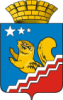 Свердловская областьГЛАВА ВОЛЧАНСКОГО ГОРОДСКОГО ОКРУГАпостановление11.12.2020                                    		                                                                                 № 541г. ВолчанскВ соответствии с Федеральным законом от 06 октября 2003 года № 131-ФЗ «Об общих принципах организации местного самоуправления в Российской Федерации», Федеральным законом от 30 декабря 2012 года № 289-ФЗ «О внесении изменений в Градостроительный кодекс Российской Федерации и отдельные законодательные акты Российской Федерации», приказом Госстроя от 01 октября 2013 года № 359/ГС «Об утверждении методических рекомендаций по разработке программ комплексного развития систем коммунальной инфраструктуры поселений, городских округов», руководствуясь Уставом Волчанского городского округа,ПОСТАНОВЛЯЮ:1. Утвердить программу Волчанского городского округа «Комплексное развитие систем коммунальной инфраструктуры Волчанского городского округа на период до 2036 года в новой редакции (прилагается).2. Признать утратившим силу постановление главы Волчанского городского округа от 30.12.2014 года № 1152 «Об утверждении программы Волчанского городского округа «Комплексное развитие систем коммунальной инфраструктуры Волчанского городского округа до 2030 года».3. Настоящее постановление обнародовать на официальном сайте Волчанского городского округа в сети Интернет по адресу: http://volchansk-adm.ru.4. Контроль за исполнением настоящего постановления оставляю за собой.Глава городского округа                                                                  А.В. Вервейн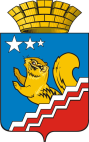 ПРОГРАММА КОМПЛЕКСНОГО РАЗВИТИЯ СИСТЕМКОММУНАЛЬНОЙ ИНФРАСТРУКТУРЫВОЛЧАНСКОГО ГОРОДСКОГО ОКРУГАСВЕРДЛОВСКОЙ ОБЛАСТИ
на период до 2036 года	«РАЗРАБОТАНО»		«УТВЕЖДАЮ»Отдел ЖКХ, строительства	                        Глава Волчанского городского округаи архитектуры администрации                             	_____________Вервейн А.В.Волчанского городского округа г. Волчанск, 2020                                                                         УТВЕРЖДЕНАпостановлением главыВолчанского городского округаот 11.12.2020 года № 541ПРОГРАММА ВОЛЧАНСКОГО ГОРОДСКОГО ОКРУГА«КОМПЛЕКСНОЕ РАЗВИТИЕ СИСТЕМ КОММУНАЛЬНОЙ ИНФРАСТРУКТУРЫ ВОЛЧАНСКОГО ГОРОДСКОГО ОКРУГАДО 2036 ГОДА»СОДЕРЖАНИЕПаспорт Программы……………………………………………………………………5Введение…………………………………………………………………………....…...9I Программа комплексного развития систем коммунальной инфраструктуры…..131. Характеристика существующего состояния коммунальной инфраструктуры...131.1Система теплоснабжения……………………..…………………………………...131.2 Система водоснабжения………………..…………………………………………191.3 Система водоотведения……………………..………………………………….…281.4 Система газоснабжения…………………………….…………………………….351.5 Система электроснабжения………………………………………………………391.6 Система обращения с твердыми бытовыми отходами………..…….…………..411.7 Связь и коммуникации………………………………………………………..…..441.8 Общие сведения о тарифах на коммунальные услуги для населения…………452. План развития Волчанского городского округа, план прогнозируемой застройки и прогнозируемый спрос на коммунальные ресурсы на период действия генерального плана……………………………………….…………………………..463. Целевые показатели развития коммунальной инфраструктуры.…….…………474. Перечень мероприятий, обеспечивающих достижение целевых показателей....514.1 Теплоснабжение………………………………………...............………………....514.2 Водоснабжение……………………………………..……………………………..544.3 Водоотведение……………………………………..…………………………..….554.4 Система электроснабжения………………………………………..……….…….594.5 Газоснабжение…………………………………………..…………………..…….604.6 Энергосбережение и повышение энергетической эффективности………..…...655. Улучшение экологической ситуации в Волчанском городском округе……..….69II Обосновывающие материалы……………………………………………...…..…..71 1.Обоснование прогнозируемого спроса на коммунальные ресурсы………..……711.1 Прогноз численности населения муниципального образования Волчанский городской округ……………………………………………………………………….711.2 Прогноз изменения климата ………………………………………..…..………..791.3 Прогноз развития промышленности муниципального образования Волчанский городской округ……………………………………………………..………………...812. Обоснование целевых показателей комплексного развития коммунальной инфраструктуры, а также мероприятий, входящих в план застройки поселения...852.1 Прогноз развития застройки муниципального образования Волчанский городской округ……………………………………………………………………….852.2 Прогноз развития социальной инфраструктуры муниципального образования Волчанский городской округ………………………………………..………………893. Характеристика существующего состояния и проблем соответствующей системы коммунальной инфраструктуры Волчанского городского округа……..963.1 Характеристика системы теплоснабжения……………………………….……963.2 Характеристика системы водоснабжения ..........................................................1043.3 Характеристика системы водоотведения………………...………………...…..1163.4 Система газоснабжения…………………………………………………..……..1253.5 Система электроснабжения……………………………………………………..1283.6 Характеристика систем связи…………………………………………..……….1324. Оценка реализации мероприятий в области энерго- и ресурсосбережения, мероприятий по сбору и учету информации……….……..…….……………….…1475. Обоснование целевых показателей развития соответствующей системы коммунальной инфраструктуры…………………………………………………….1475.1 Система теплоснабжения………………………………………………….…….1485.2 Система водоснабжения…………………………………………………………1495.3 Система водоотведения…………………………………………………………1505.4 Система электроснабжения……………………………………………………..1525.5 Система газоснабжения……………………………………………...………….1535.6 Содействие в утилизации твердых коммунальных отходов………………….1546. Перечень инвестиционных проектов в отношении соответствующей системы коммунальной инфраструктуры…………………………………………………….1557. Предложения по организации реализации инвестиционных проектов….....…1568. Обоснование и использование в качестве источников финансирования инвестиционных проектов тарифов, платы за подключение объектов капитального строительства к системам коммунальной инфраструктуры…………………..….1579. Результаты оценки совокупного платежа граждан за коммунальные услуги на соответствие критериям доступности………………………………….…………..16010. Прогнозируемые расходы бюджетов всех уровней на оказание мер социальной поддержки, в том числе предоставление отдельным категориям граждан субсидий на оплату жилого помещения и коммунальных услуг…………………………….161ПАСПОРТ ПРОГРАММЫ«Комплексное развитие систем коммунальной инфраструктуры Волчанского городского округа до 2036 года» (далее – Программа)ВведениеПрограмма комплексного развития систем коммунальной инфраструктуры Волчанского городского округа разработана в соответствии в Федеральным законом от 06.10.2003 года № 131-ФЗ «Об общих принципах организации местного самоуправления в Российской Федерации», Федеральным законом от 30.12.2004 года № 210-ФЗ «Об основах регулирования тарифов организаций коммунального комплекса», «Методическими рекомендациями по разработке программ комплексного развития систем коммунальной инфраструктуры муниципальных образований», утвержденными приказом Министерства Регионального развития Российской Федерации, № 204 от 06.05.2011 года, Постановлением Правительства Российской Федерации от 14.06.2013 года № 502 «Об утверждении требований к программам комплексного развития систем коммунальной инфраструктуры поселений, городских округов», Уставом Волчанского городского округа Свердловской области (утвержден решением Волчанской городской Думы от 9 июня 2005 года № 100, в редакции решений Думы Волчанского городского округа от 02.03.2006 № 158, от 26.11.2008 № 100, от 19.03.2009 № 14, от 22.05.2009 № 49, от 13.07.2009 № 64, от 02.04.2010 № 23, от 17.06.2010 № 50, от 19.08.2010 № 64, от 25.11.2010 № 105, от 18.08.2011 № 90, от 03.10.2011 № 125, от 20.10.2011 № 132, от 25.11.2011 № 149, от 19.04.2012                № 79, от 30.05.2013 № 48, от 30.05.2013 № 50, от 23.12.2013 № 132, от 16.06.2014 № 51). Программа комплексного развития коммунальной инфраструктуры Волчанского городского округа в соответствии с пунктом 5 статьи 2 Федерального закона от 30 декабря 2004 года №210-ФЗ разрабатывается с целью нового строительства и/или реконструкции систем коммунальной инфраструктуры и объектов, используемых для утилизации (захоронения) твердых коммунальных отходов, для обеспечения развития этих систем и объектов в соответствии с потребностями жилищного и промышленного строительства, повышения качества производимых коммунальных услуг, улучшения экологической ситуации на территории городского округа.Программа комплексного развития в соответствии с пунктом 1 статьи 11 Федерального закона от 30 декабря 2004 года № 210-ФЗ и Градостроительного кодекса разрабатывается органом местного самоуправления на основании документов территориального планирования (подпункт 1 части 3 статьи 23 в части требований к разработке генеральных планов поселений и генеральных планов городских округов и подпункта 1 части 1 статьи 19 Федерального закона от 29 декабря №190-ФЗ в части требований  к разработке схем территориального планирования муниципальных районов). В рамках Программы комплексного развития предусматриваются мероприятия, направленные на:создание системы планирования развития и модернизации систем коммунальной инфраструктуры посредством реализации программ комплексного развития, направленной на обеспечение надежности и качества снабжения коммунальными ресурсами при соблюдении доступности их для населения;формирование системы тарифного регулирования, нацеленной на повышение надежности и эффективности поставки коммунальных ресурсов, стимулирующей инвестиции в коммунальную инфраструктуру, в том числе предусматривающее формирование долгосрочных экономически обоснованных тарифов, наличие инвестиционных надбавок, использование двухставочных тарифов, метода доходности на инвестированный капитал;минимизацию потерь, в том числе коммерческих потерь коммунальных ресурсов за счет введения обязательности расчетов за коммунальные ресурсы по данным приборов учета и использования единых муниципальных баз информационных ресурсов;формирование системы государственной и муниципальной поддержки (путем компенсации расходов по уплате процентов за кредит и предоставления бюджетных субсидий) для развития и модернизации коммунальной инфраструктуры в сельских городского округах.Целями разработки Программы комплексного развития систем коммунальной инфраструктуры Волчанского городского округа на период до 2036 года (далее – Программа) являются обеспечение надежности, качества и эффективности работы коммунального комплекса в соответствии с планируемыми потребностями развития муниципального образования Волчанский городской округ на период до 2036 года, в т.ч.:обеспечить полное удовлетворение перспективного спроса на коммунальные ресурсы при соблюдении на всем периоде нормативных требований по наличию резервов мощности;обеспечить нормативную экологическую безопасность населения;обеспечить доступность для населения и бюджета Волчанского городского округа расходов на коммунальные услуги;обеспечить стандарты параметров комфорта, установленные постановлением Правительства России от 6 мая 2011 г. № 354 «О предоставлении коммунальных услуг собственникам и пользователям помещений в многоквартирных домах и жилых домов» и постановлением Правительства России от  16.04.2013 года № 344 «О внесении изменений в некоторые акты Правительства Российской Федерации по вопросам предоставления коммунальных услуг»;обеспечить надежность поставки коммунальных ресурсов;повысить  эффективность использования коммунальных ресурсов;повысить эффективность систем коммунальной инфраструктуры.Программа является базовым документом для разработки инвестиционных и производственных программ организаций коммунального комплекса.Программа представляет собой увязанный по задачам, ресурсам и срокам осуществления перечень мероприятий, направленных на обеспечение функционирования и развития коммунальной инфраструктуры Волчанского городского округа.Основными задачами Программы являются:разработать и принять стратегию модернизации объектов коммунальной инфраструктуры в сферах тепло-, электро-, газо-, водоснабжения, водоотведения и систем обращения с отходами на территории Волчанского городского округа, обеспечивающих перспективное строительство объектов жилищной, социальной, общественно-деловой и промышленной сфер;установить сроки ввода в эксплуатацию новых, реконструированных и модернизированных объектов коммунальной инфраструктуры, обеспечивающих своевременность подключения объектов перспективного строительства к системам коммунальной инфраструктуры;определить объемы и очередность капитальных вложений в новое строительство, реконструкцию и модернизацию объектов коммунальной инфраструктуры;установить источники финансирования капитальных вложений в новое строительство, реконструкцию и модернизацию объектов коммунальной инфраструктуры.оценить экономическую эффективность капитальных вложений в новое строительство, реконструкцию и модернизацию объектов коммунальной инфраструктуры;оценить динамику изменения совокупного платежа граждан за коммунальные услуги на всем периоде действия Программы комплексного развития коммунальной инфраструктуры;установить доступность коммунальных услуг для населения на всем периоде действия Программы комплексного развития коммунальной инфраструктуры.На основании утвержденной Программы комплексного развития систем коммунальной инфраструктуры на период до 2036 года орган местного самоуправления может определять порядок и условия разработки производственных и инвестиционных программ организаций коммунального комплекса с учетом местных особенностей и муниципальных правовых актов.Утвержденная программа комплексного развития систем коммунальной инфраструктуры Волчанского городского округа является документом, на основании которого органы местного самоуправления и организации коммунального комплекса принимают решение о подготовке проектной документации на различные виды объектов капитального строительства (объекты производственного назначения – головные объекты систем коммунальной инфраструктуры и линейные объекты систем коммунальной инфраструктуры), о подготовке проектной документации в отношении отдельных этапов строительства, реконструкции и капитального ремонта перечисленных объектов капитального строительства.Логика разработки Программы комплексного развития коммунальной инфраструктуры на период до 2036 года базируется на необходимости достичь целевых уровней индикаторов состояния коммунальной инфраструктуры Волчанского городского округа, которые одновременно являются индикаторами выполнения производственных и инвестиционных программ организациями коммунального комплекса при соблюдении ограничений по финансовой нагрузке на семейные и местный  бюджеты, то есть при обеспечении не только технической, но и экономической доступности коммунальных услуг для потребителей. Коммунальные системы довольно капиталоемки и масштабны. Добиться существенных изменений параметров их функционирования за ограниченный интервал времени трудно. По этой причине программа рассматривается на длительном интервале времени: 2020-2036 годы.При разработке программы комплексного развития коммунальной инфраструктуры необходимы прогнозы демографической ситуации, бюджетных показателей; доходов населения и платежеспособного спроса населения на коммунальные услуги. Такие прогнозы должны базироваться на ретроспективном анализе. 	I ПРОГРАММА КОМПЛЕКСНОГО РАЗВИТИЯ СИСТЕМ КОММУНАЛЬНОЙ ИНФРАСТРУКТУРЫРАЗДЕЛ 1 «ХАРАКТЕРИСТИКА СУЩЕСТВУЮЩЕГО СОСТОЯНИЯ СИСТЕМ КОММУНАЛЬНОЙ ИНФРАСТРУКТУРЫ»1.1 Система теплоснабженияВолчанский городской округ включает в себя три изолированных системы централизованного теплоснабжения, а именно системы теплоснабжения северной, южной части города Волчанска и поселка Вьюжный. Всего в централизованном теплоснабжении потребителей Волчанского городского округа участвуют 2 организации: Волчанский Механический Завод, филиал АО «Научно-производственная корпорация «Уралвагонзавод» им Ф.Э. Дзержинского» и МУП «Волчанский теплоэнергетический комплекс», осуществляющие генерацию тепловой энергии, транспорт теплоносителя до конечных потребителей городского округа, а также реализацию потребляемой тепловой энергии. Также на территории городского округа существуют системы теплоснабжения ведомственных организаций и потребителей, которые не оказывают коммунальных услуг населению:Централизованным теплоснабжением охвачено большинство многоквартирных жилых домов городского округа, бюджетные учреждения и часть коммерческих предприятий (юридические лица и индивидуальные предприниматели), частный сектор в основном отапливается от индивидуальных источников теплоснабжения (дрова, электричество, газ). Эксплуатацию большей части внутридомовых систем отопления и ГВС МКД осуществляют Управляющие компании на основании договоров с потребителями.В Волчанском городском округе действует 4 системы централизованного теплоснабжения. Услуги по транспортировке и реализации тепловой энергии на территории городского округа оказывает МУП «ВТЭК». Генерацию тепловой энергии помимо МУП «ВТЭК» (Котельные «Южная часть» 20 МВт, «Южная часть» 5 МВт, п. Вьюжный) осуществляет Волчанский Механический Завод (Котельная ВМЗ). Структура договорных отношений с выделением номера индивидуальной зонды действия источника (ИНЗД) представлена в таблице:В Волчанском городском округе источники комбинированной выработки тепловой и электрической энергии отсутствуют.Общая протяженность тепловых сетей от ЦТП северной части города Волчанска составляет 11492 м в двухтрубном исполнении. Протяженность сетей ГВС составляет 5782 м в двухтрубном исполнении. Большинство труб проложено подземным канальным способом.Теплоснабжение южной части города Волчанска осуществляет МУП «Волчанский теплоэнергетический комплекс» (МУП «ВТЭК»). На территории участка МУП «ВТЭК» по ул.Физкультурная, 19 в 2018 году построена новая блочно-модульная котельная КМ-20,0 ВГЖ с подводящими инженерными сетями в соответствии с муниципальной программой Волчанского ГО «Развитие жилищно-коммунального хозяйства и повышение энергетической эффективности в Волчанском городском округе до 2020 года».К системе теплоснабжения южной части города Волчанска подключены объекты жилого фонда, коммунально-бытовые объекты. Система теплоснабжения двухтрубная, закрытая, теплоноситель – горячая вода с параметрами 95/700 . От котельной тепло подается по теплопроводу 2Д 500мм. От главного теплопровода отходят тупиковые теплопроводы.Общая протяженность тепловых сетей южной части города Волчанска составляет 12994,7 м в двухтрубном исчислении. Протяженность сетей ГВС составляет 500 м в двухтрубном исполнении. Большинство труб проложено подземным канальным способом.   Источники тепловой энергии города Волчанска:Существующий и перспективный баланс тепловой мощности источников тепловой энергии г.Волчанска в соответствии со «Схемой теплоснабжения Волчанского ГО»Перспективное увеличение нагрузок в связи с вводом в эксплуатацию новых объектов строительства (объекты жилого фонда, социально-бытового обслуживания) составит 2,158 Гкал/час (отопление +ГВС) на 2035 год в соответствии со «Схемой теплоснабжения Волчанского ГО на период до 2035 год».В соответствии со «Стратегией социально-экономического развития Волчанского городского округа на период до 2030 года», муниципальной программой «Развитие жилищно-коммунального  хозяйства и повышение энергетической эффективности в Волчанском городском округе до 2024 года» в городе Волчанске в 2018 году построены две новые газовые котельные:- котельная модульная КМ-0,6 ВГЖ  для газификации МАОУ СОШ № 23 по ул.Молодежной, 68 в северном районе города. Установленная производительность котельной  - 0,6 МВт (0,516 Гкал/час).Котел водогрейный REX DVAL 40ф. ICI Caldaie – 1 шт., производительностью 400 КВт.Котел водогрейный REX ICI Caldaie – 1 шт., производительностью 200 КВт.Резервное топливо – дизельное.- модульная котельная КМ-5,0 ВГЖ с подводящими инженерными сетями по ул.Кольцевой, 6а в южном районе города.Установленная производительность котельной  - 5,0 МВт (4,3 Гкал/час).Котлы водогрейные «Термотехник ТТ-100-2500» – 2 шт., производительностью 2500 КВт.Резервное топливо – дизельное.В северном районе г.Волчанска также расположены котельные, обслуживающие только объект бытового назначения, промышленные предприятия, объект инженерного обеспечения.Трубопроводы наружных тепловых сетей, проложенные в г.Волчанске:Северный район- ул.Североуральская 2Ду=250 мм;- ул.Мичурина 2Ду=100 мм;- ул.Пионерская 2Ду=100 мм, 2Ду=80 мм;- ул.М.Горького 2Ду=100 мм, 2Ду=80 мм;- ул.Социалистическая 2Ду=100 мм;- ул.Кооперативная 2Ду=150 мм;- ул.Гоголя 2Ду=80 мм;- ул.Труда 2Ду=100 мм, 2Ду=80 мм;- ул.Первомайская 2Ду=100 мм;Южный район- ул.Карпинского 2Ду=300 мм, 2Ду=250 мм;- ул.Советская 2Ду=200 мм;- ул.Кольцевая 2Ду=100 мм;- ул.Маяковского 2Ду=150 мм.В городе Волчанске индивидуальная коттеджная и усадебная застройка, обеспеченная природным газом, оборудована поквартирными газовыми водонагревателями для целей отопления и горячего водоснабжения. Остальная индивидуальная застройка имеет печное отопление. Основные климатические характеристики г. Волчанска для проектирования теплоснабжения приняты в соответствии с СП 131.13330.2012. «Строительная климатология. Актуализированная редакция СНиП 23-01-99*».1. Расчетная температура наружного воздуха для проектирования отопления (средняя температура самой холодной пятидневки) – минус 39С.2. Средняя температура отопительного периода – минус 7,3С.3. Продолжительность отопительного периода – 239 дней (5736 часов).Режим потребления тепловой энергии принят:-отопление – 24 часа в сутки.-вентиляция – 16 часов.Расходы тепла на отопление, вентиляцию, горячее водоснабжение жилищно-коммунального сектора и общественных зданий определены расчетным путем по укрупненным показателям согласно принятым НГПСО 1-2009.66, исходя из климатических характеристик и данных по жилому фонду и численности населения на период до 2036 гг. Расчетное теплопотребление по основным категориям потребителей приведено в таблице:Примечания:1. Теплоснабжение предприятий принято по материалам «Схемы теплоснабжения Волчанского ГО на период до 2035 года».Согласно произведенному расчету теплопотребление по г. Волчанску на 2036 г. – 158,61 Гкал/час.От существующих тепловых сетей централизованных источников будет снабжаться теплом сохраняемая и проектируемая жилая застройка и общественные здания по сложившейся схеме с учетом ее реконструкции. С учетом современных тенденций в области теплоснабжения предлагается решить схему теплоснабжения города с учетом существующих источников централизованного теплоснабжения и одновременным развитием современных систем автономного и индивидуального теплоснабжения.«Схемой теплоснабжения Волчанского городского округа до 2035 года» (актуализация на 2020 г.) предусмотрено строительство новой блочной газовой котельной мощностью не менее 30 Гкал/час на участке с кадастровым номером 66:39:0302011:85 в Северном районе города Волчанска с целью замещения системы теплоснабжения котельной Волчанского филиала АО «НПК «Уралвагонзавод».Обоснованием данного решения является необходимость поддержания надежного и качественного теплоснабжения города Волчанска от муниципального источника тепловой энергии, снижения затрат тепловой энергии на транспортировку теплоносителя, замена существующего изношенного котельного оборудования на более эффективное, сокращение эксплуатационных расходов на персонал (автоматизация). Сроки проектирования и строительства новой котельной 2020-2023 годы. Наряду с модернизацией существующих централизованных источников теплоснабжения и строительством новых необходимо развивать современные системы автономного и индивидуального отопления. На территории города Волчанска большой процент индивидуальной жилой застройки, теплоснабжение которой предусматривается от индивидуальных газовых нагревателей и отопительных установок. В зданиях культурно-бытового назначения в районах индивидуальной жилой застройки предполагаются автономные источники теплоснабжения. Теплоснабжение промышленных предприятий, как и в настоящее время, предусматривается от собственных котельных или от городской системы централизованного теплоснабжения города Волчанска. «Схемой теплоснабжения Волчанского городского округа до 2035 года» (актуализация на 2020 год) предусмотрено строительство блочно-модульной газовой котельной  в п.Вьюжный мощностью не менее 1,1 Гкал/час взамен существующей угольной котельной МУП «ВТЭК». Целесообразность строительства новой котельной обоснована следующими факторами:- низкая энергетическая эффективность твердотопливного оборудования;- высокий процент физического и морального износа оборудования котельной (в том числе насосного оборудования) – 60%.Сроки проектирования и строительства новой котельной МУП «ВТЭК» 2021-2022 годы.1.2 Система водоснабженияСистема водоснабжения в городе Волчанске централизованная. Данная схема является эффективной и обеспечивает бесперебойную подачу воды. Система водоснабжения района железнодорожной станции Лесная Волчанка является нецентрализованной и используется на хозяйственно-питьевые нужды станции и населения пристанционного поселка.В настоящее время источниками хозяйственно-питьевого водоснабжения              г. Волчанска являются артезианские скважины Волчанского месторождения подземных вод (Лицензия на пользование недрами (добычу питьевых подземных вод) № 02990 вида СВЕ серии ВЭ до 30.04.2036 г).В состав Волчанского месторождения подземных вод (МПВ) входят Северо-Волчанский и Лиховский водозаборные участки. Лиховский водозаборный участок выведен из эксплуатации в 2018 году.Северо-Волчанский  водозабор с утвержденным максимальным среднегодовым запасом подземных вод 4,7 тыс.м3/сут. состоит из 3-х эксплуатационных скважин  (№ 1, 3, 8) и одной наблюдательной скважины № 2 (скважина № 9э не работает – просадка грунта) и находится в 3,5 км западнее северной части г.Волчанска  на левом берегу р.Малый Лих, в 0,7 км от ее русла. Водозабор введен в эксплуатацию в 1966 году.По Северо-Волчанскому месторождению подземных вод эксплуатационные запасы относятся к категории А и определены согласно протоколу НТС «Уралгеология» № 110 от 30.06.1960 г., б/н от 11.11.1971 г., НТС ПГО № 64 от 30.11.1982 г.Гидрогеологическими работами установлено, что оба водозаборных участка имеют самостоятельные области питания, наличие между ними слабопроницаемого  блока известняков практически исключает прямое взаимовлияние водозаборов друг на друга. Эксплуатационные запасы подземных вод Северо-Волчанского и Лиховского водозаборных участков формируются преимущественно за счет естественных ресурсов: инфильтрации атмосферных осадков и перетока болот.Благодаря наличию покровных, преимущественно глинистых отложений повышенной мощности в кровле продуктивного водоносного горизонта, при отсутствии открытых карстовых  форм в рельефе на водозаборных участках, подземные воды квалифицируются как защищенные от бактериального загрязнения и недостаточно защищенные от химического загрязнения.Характеристика основного оборудования Северо-Волчанского водозабора подземных вод I подъема приведена в таблице:Объем водопотребления составляет: Проектная производительность- 12,5 тыс. м³/сутки;Нормативное водопотребление – 6,4 тыс. м³/сутки; Фактический водооТКОр составляет – 3,7 тыс. м³/сутки.В 2020 году ведутся проектно-изыскательские работы по реконструкции Северо-Волчанского водозаборного узла.В соответствии с этим проектом предусматривается:- демонтаж старых зданий Северо-Волчанского водозаборного узла согласно выполненному техническому обследованию;- реконструкция эксплуатационных скважин № 1, №8 с заменой глубинных насосов и строительством нового утепленного наземного павильона с внутренней обвязкой над скважинами № 1, №8;- строительство новой насосной станции II подъема, совмещенной со станцией водоподготовки;- строительство двух новых резервуаров чистой воды (РЧВ);- строительство новой комплектной насосной станции III подъема со строительством двух новых резервуаров чистой воды (РЧВ);- замена внутриплощадочных инженерных сетей;- благоустройство территории с организацией проездов, проходов, наружного освещения.Начало реконструкции Северо-Волчанского водозаборного узла – 2021 год.Структура централизованной системы водоснабжения города Волчанска состоит из следующих основных элементов:водозаборные сооружения  (артезианские скважины), с погружными насосами, подающие воду к очистным сооружениям; водоочистные сооружения: градирня, станция обезжелезивания, система обеззараживания;распределительные трубопроводы на территории КВОС;резервуары чистой фильтрованной воды (первичные) V=100м3 каждый;насосная станция, подающая воду к дополнительным резервуарам (насосная станция II подъема);   резервуары чистой воды (дополнительные) V=800м3 каждый, накапливающие и регулирующие запасы воды;насосная станция, подающая воду к потребителям г.Волчанска (насосная станция III подъема); магистральные трубопроводы, предназначенные для транспортирования воды от сооружений по районам г. Волчанска (Северную и Южную часть).распределительные трубопроводы, предназначенные для транспортирования воды внутри города к потребителям (уличные, дворовые сети).Данная централизованная система является единой и осуществляет водоснабжение г.Волчанска. Система водоснабжения района железнодорожной станции Лесная Волчанка является нецентрализованной. Источником питьевого водоснабжения поселка при станции являются артезианские скважины № 1 и № 2. Филиал ОАО «РЖД» г.Карпинска (Серовская дистанция гражданских сооружений водоснабжения и водоотведения) осуществляет услуги подъема и транспортировки питьевой воды потребителям поселка Лесная Волчанка. На основании свидетельства о регистрации права Управления Федеральной регистрационной службы по Свердловской области №66-66-40/014/2009-471 от 16.07.2009 утверждено  право собственности на артезианские скважины  расположенные по адресу в Свердловская область, МО г.Волчанск.ул.Станционная,35а, площадью-2685,1кв.м. Для оказания услуг подъема  эксплуатируется два участка месторождения подземных питьевых вод. Год ввода в эксплуатацию-1950г. Назначение скважин – коммуникационные. В настоящее время у недропользователя – филиала ОАО «РЖД» г. Карпинска имеется лицензия №01706 вида СВЕ серии ВЭ, действующая до 31.03.2029г.. Пользование недрами, добыча питьевых подземных вод  на водозаборных участках (В/У  ж.д.ст. Лесная Волчанка, Волчанский ГО, территория ж.д.ст.Лесная Волчанка(номер по ГУВ-624) предназначено  для хозяйственно-питьевого водоснабжения ж.д.ст. Лесная Волчанка и населения  пристанционного поселка. Артезианские скважины (№ 1-эксплуатационная и № 2-резервная), глубиной 60 метров каждая, расположенные в здании насосной станции, дебитом 37,5м3/час и 26,3м3/час соответственно (производительностью 0,768 тыс.м /сут.). Подача исходных подземных вод осуществляется погружными насосами: ЭЦВ 8-25-100 (скважина № 1) и ЭЦВ 8-16-140 (скважина № 2) на водонапорную башню высотой 17 м с металлическим баком емкостью 120 куб.м. С водонапорной башни питьевая вода самотеком попадает в разводящую сеть протяженностью 3,2 км.В настоящее время артезианскими скважинами в городе Волчанске также пользуется Волчанский механический завод филиал АО «НПК Уралвагонзавод». Вода из скважин № 14 и № 15, производительностью по 120 куб.м/час подается двумя глубинными насосами ЭЦВ 10-120 60КВт в резервуары холодной воды  объемом 500 куб.м. Водоподготовка не осуществляется. Производительность водозаборных сооружений 1410 куб.м/сут. В целях обеспечения санитарно-эпидемиологической надежности сооружений водоподготовки в местах расположения водозаборных сооружений и окружающих их территорий установлены зоны санитарной охраны I, II, III пояса (ЗСО) в соответствии с требованием СанПиН 2.1.4.1110-02 «Зоны санитарной охраны источников питьевого водоснабжения и водопроводов хозяйственно-питьевого водоснабжения». Подробнее о зонах санитарной охраны I, II, III пояса Северо-Волчанского и Лиховского водозабора, а также для артезианских скважин № 1 и №  2 на территории железнодорожной станции Лесная Волчанка см. в разделе 2.2.3 «Зоны с особыми условиями использования территории». Снабжение абонентов холодной водой надлежащего качества осуществляется через централизованную систему сетей водопровода. Данные сети на территории города являются кольцевыми.  Насосной станцией III подъема вода по различным водоводам различного диаметра подается  в Южный и Северный районы города Волчанска. По водоводу Д=250мм, L=1093 питьевая вода подается в Северный жилой район города.По водоводу Д=250мм, L=3035кмпитьевая вода подается  в Южный жилой район города.Общая протяженность магистральных сетей, распределительных сетей и внутриквартальных сетей составляет 80,5 км. На территории города имеются вспомогательные установки на сетях водопровода: водозаборные колонки и пожарные гидранты.Насосной станцией III подъема вода по различным водоводам различного диаметра подается  в разные районы города: 	- по водоводу D=250мм., L=1093м - в Северный жилой район города; улицы Чайковского L=312м D=100мм, Труда L=348м D=150мм, Нагорная 586м D=100мм, Почтовая L=426м D=150, Комсомольская L=1074м, D=150мм, Краснотурьинская L=398м D=150мм,Горняков L=42м D=100мм,Базарная L=846м D=200мм,Садовая L=516м, Молодежная L=660м D=150мм,Социалистическая L=1050м D=150мм,Пионерская L=668м D=150мм,Кооперативная L=276м, Угольная L=626м D=150мм,Мичурина L=910м D=100мм,М. Горького L=262м D=150мм,Труда (очистные) L=1296м, Комсомольский проспект L=462м, Первомайская L=1216м D=100мм,16 камера L=452м, Североуральская L=252м D=150мм;- по водоводу D=250мм L=3035м – в Южный жилой район города; Улицы Октябрьская L=656м D=150мм,Центральная L=336м D=150мм,Карпинского L=890м D=150мм,Советская  L=790м D=150мм,Трампарк L=220м D=150мм,Шахтерская L=420м D=150мм,Некрасова L=250м D=100мм,Матрососва L=340м D=150ммПарковая L=577м D=150мм,М.Окружная L=1686м D=150мм,Рабочая L=590м D=100мм,Короленко L=274м D=100мм,Чехова L=240м D=100мм,Ур. Комсомола L=500м D150мм,Пер. Серовский L=252м D=100мм,Пер. Серова L=178м D=150мм,Пер Макарьевский L=300м D=100мм,Пер. Банный  L=144м D=100мм,Пер Школьный L=184м D=100мм,Амбулаторная L=158м D=100мм,Пер Малый L=160м D=100мм,Восточная L=298м D=100мм,Физкультурная L=l218м D=150мм,Маяковского L=406м D=100мм,Кольцевая L=946м   D=100мм.В г. Волчанске предусматривается дальнейшее развитие централизованной системы водоснабжения с реконструкцией водопроводных сооружений Волчанского МПВ, переходом на новые технологии очистки воды, строительством дополнительных подающих водоводов к жилым районам «Северный» и «Южный» г.Волчанска, перекладкой водоводов, находящихся в неудовлетворительном техническом состоянии и с малыми диаметрами. Проектом генерального плана принято на расчетный срок (до 2036 года)  - 100% обеспечение населения городского округа водой хоз-питьевого качества с вводом в дома.Хозяйственно–питьевое водоснабжение промышленных  предприятий г.Волчанска  проектируется от городских систем водоснабжения. В соответствии с решениями генплана и развитием комплекса инженерного обеспечения по размещению проектируемой застройки, проектом предлагается формирование основных водопроводных колец с перекладкой существующих водоводов на больший диаметр  в жилых районах города: Жилой район «Северный»Основное водопроводное кольцо D=250мм формируется по улицам- Базарная, Школьная, Молодежная,   Социалистическая, Краснотурьинская, с пересечением  р.Мал.Волчанка, ул.Первомайская.Жилой район «Южный» Основное водопроводное кольцо D=250мм формируется по улицам – Октябрьская, Восточная, Рабочая, Советская, Уральского Комсомола, Мал. Окружная,  Парковая, Карпинского, Центральная. От основных  водопроводных колец жилых районов «Северный» и «Южный» проектом предусматривается развитие кольцевой системы водоснабжения районов с заменой  на новые существующих водоводов, находящихся в неудовлетворительном техническом состоянии и с малыми диаметрами. Диаметры уличных водоводов проектируются D=225мм., D=160мм., D=110мм.Проектом предлагается систему хоз-питьевого водоснабжения поселка при станции Лесная Волчанка  подключить к системе водоснабжения жилого района Северного. Возможность использования для хоз-питьевого водоснабжения на проектные сроки существующих скважин №1 и №2 ст. Лесная Волчанка должна быть решена специализированной организацией после определения зон санитарной охраны I, II и III пояса с возможностью их организации на территории застройки поселка. Система водоснабжения в поселке проектируется кольцевая, диаметр водоводов диаметром D =110 мм.Целью  проведения мероприятий, по формированию основных водопроводных колец по г.Волчанску, является повышение надежности работы сетей водоснабжения и минимизация отключений участков сетей для устранения аварий.Пожаротушение в городе проектируется из системы хоз-питьевого водоснабжения.Неприкосновенный пожарный запас по городу в целом составит:-	на I очередь строительства 	- 824,0 м3;-	на расчетный срок 		- 1021,5 м3,Для того, чтобы не завышать диаметры разводящих водопроводных сетей города, проектом предлагается для отдельных наиболее крупных общественных зданий, для которых расчетный расход воды на наружное и внутреннее пожаротушение на один пожар превышает принятый в целом по городу, организовать самостоятельные системы противопожарного водоснабжения со строительством собственных резервуаров для хранения противопожарного запаса воды и подпиткой из системы хоз-питьевого водоснабжения города (существующее здание ДК -3х-эт.,Vстр.-13,3т.м3,зал на 380 мест и школы-3х-эт., Vстр-20,8т.м3  в центральной части ж.р-на «Северный»).  Для целей пожаротушения на водоводах необходимо расположить пожарные гидранты, расстояние между которыми должно быть определено в соответствии с Федеральным законом № 123-ФЗ «Технический регламент о требованиях пожарной безопасности». Для  обеспечения нормативной надежности водоснабжения и качества подаваемой воды в г.Волчанске необходима замена всех стальных трубопроводов без наружной и внутренней изоляции на трубопроводы из некорродирующих  материалов, либо их санация в случаях, где такая замена возможна в соответствии с действующими строительными нормами и правилами.  В рамках муниципальной программы Волчанского ГО «Развитие жилищно-коммунального хозяйства и повышение энергетической эффективности в Волчанском городском округе до 2024 года» проведены следующие мероприятия:- модернизация двух водоводов питьевой воды Д 250мм каждый от насосной станции II подъема до насосной станции III подъема с заменой на трубопроводы из некорродирующих  материалов;- перекладка подающего водовода Д 250мм от насосной станции III подъема до системы водоснабжения жилого района Северный протяженностью L=1,58 км с заменой на трубопровод из некорродирующих  материалов.Разработана проектная документация «Капитальный ремонт инженерных сетей холодного водоснабжения от насосной станции III подъема до камеры № 42 в г.Волчанске» (09.01.19.НСЗ.42-НВ г.Волчанск, 2019г), в рамках которой предусматривается капитальный ремонт подающего водовода Д 250мм до системы водоснабжения жилого района Южный с заменой на трубопровод из некорродирующих  материалов. Схемой водоснабжения и водоотведения Волчанского ГО на период до 2036 года намечены следующие мероприятия по развитию системы водоснабжения г. Волчанска:- прокладка нового (второго) подающего водовода Д 250мм протяженностью L=2,29 км от насосной станции III подъема до системы водоснабжения жилого района Северный, материал полиэтилен;- прокладка нового (второго) подающего водовода Д 250мм протяженностью L=3,22 км от насосной станции III подъема до системы водоснабжения жилого района Южный, материал полиэтилен;- предусматривается размещение двух резервуаров чистой воды объемом V=300 куб.м каждый на площадке насосной станции III подъема для регулирования неравномерности водопотребления, хранения противопожарных и аварийных объемов воды.Целью данных мероприятий является:-  надежное обеспечение водой потребителей, улучшение условий по эксплуатации водопроводных сетей и сооружений на них в т.ч.:- снижение потерь воды в системе при её транспортировке;- бесперебойное и надежное снабжение водой потребителей высокого качества;- сокращение числа аварий на сетях;- снижение риска вторичного загрязнения транспортируемой воды.Для обеспечения нормативной надежности водоснабжения и качества подаваемой воды, а также для бесперебойного обеспечения услугами водоснабжения населения в требуемом количестве, необходимо - провести полную замену инженерных водопроводных сетей (модернизацию и санацию разводящих и магистральных водоводов с заменой на полиэтиленовые (пропиленовые), а также замену запорно-регулирующей арматуры).Расчетное водопотребление принято по планируемой численности населения и степени благоустройства застройки в соответствии с решениями по развитию функциональных зон, НГПСО 1-2009.66, а также с учетом существующей застройки города. Расчетное водопотребление по г. Волчанску по основным категориям потребителей приведено в таблице: Примечания:1. Расчеты водопотребления жилой застройки произведены согласно НГПСО 1-2009.66 (гл.45), таблица 1:- для среднеэтажной и малоэтажной застройки зданиями, оборудованными внутренним водопроводом и канализацией с централизованным горячим водоснабжением, удельное хозяйственно-питьевое водопотребление на одного жителя максимальное суточное принято - 230 л/сут,- для районов индивидуальной застройки зданиями, оборудованными внутренним водопроводом и канализацией, с ванными и местными водонагревателями - удельное максимальное суточное водопотребление принято -160 л/сут.Удельное водопотребление включает расходы воды на хозяйственно-питьевые и бытовые нужды в общественных зданиях.2. Неучтенные расходы приняты согласно НГПСО 1-2009.66 – 10% суммарного расхода воды на хозяйственно-питьевые нужды;3. Удельное среднесуточное водопотребление на полив из расчета на одного жителя принято согласно НГПСО 1-2009.66 – 50 л/сут. на человека.4. Водопотребление промышленных предприятий принято по данным предприятий.Водопотребление по г. Волчанску составит на 2036 г. – 5 737,5 м3/сут. Поселок ВьюжныйСистема водоснабжения п. Вьюжный является централизованной и используется на хозяйственно-питьевые нужды населения поселка.Источником питьевого водоснабжения п. Вьюжный является водозаборная скважина № 2 (3781). Услуги подъема и транспортировки питьевой воды потребителям поселка осуществляет АО «Волчанское» в соответствии с полученной лицензией СВЕ 07912 ВЭ от 22.06.2018 г. Срок окончания действия лицензии 22.06.2043 г. Согласованный среднегодовой водозабор по участку недр составляет 80,0 м3/сут. (29,2 тыс.м3/год). Добытые подземные воды являются собственностью Пользователя недр – АО «Волчанское».Структура системы водоснабжения п. Вьюжный: вода от водозаборной скважины №2 (3781) подается погружными насосами I подъема к водонапорной башне (V = 40 м3, H = 9 м), расположенной рядом со скважиной.От водонапорной башни подача воды в поселок и на площадки АО «Волчанское» осуществляется по водоводу D=200 мм.Хозяйственно-питьевое водоснабжение п.Вьюжный  на расчетные сроки сохраняется от водозаборной скважины №2 (3781) АО «Волчанское».Расчетное водопотребление принято по планируемой численности населения и степени благоустройства застройки в соответствии с решениями по развитию функциональных зон, НГПСО 1-2009.66, а также с учетом существующей застройки поселка. Расчетное водопотребление п.Вьюжный по основным категориям потребителей приведено в таблице:Примечания:1. Расчеты водопотребления жилой застройки произведены согласно НГПСО 1-2009.66 (гл.45), таблица 1:- для малоэтажной застройки зданиями, оборудованными внутренним водопроводом и канализацией с централизованным горячим водоснабжением, удельное хозяйственно-питьевое водопотребление на одного жителя максимальное суточное принято - 230 л/сут,- для районов индивидуальной застройки зданиями, оборудованными внутренним водопроводом и канализацией, с ванными и местными водонагревателями - удельное максимальное суточное водопотребление принято -160 л/сут.Удельное водопотребление включает расходы воды на хозяйственно-питьевые и бытовые нужды в общественных зданиях.2. Неучтенные расходы приняты согласно НГПСО 1-2009.66 – 10% суммарного расхода воды на хозяйственно-питьевые нужды;3. Удельное среднесуточное водопотребление на полив из расчета на одного жителя принято согласно НГПСО 1-2009.66 – 50 л/сут. на человека.4. Водопотребление промышленных предприятий принято по данным предприятий.Водопотребление по п.Вьюжный составит на 2036 г. –  120,42 м3/сут. 1.3. Система водоотведенияВ настоящее время в городе Волчанске эксплуатируется одна система водоотведения: централизованная система водоотведения хозяйственно-бытовых и ливневых сточных вод. Особенности территориального расположения двух жилых районов «Северного» и «Южного» обусловили создание раздельных ветвей хозяйственно-бытовой канализации северной и южной частей города Волчанска.Структура системы сбора, очистки и отведения сточных вод в городе Волчанске включает в себя:- систему самотечных и напорных канализационных трубопроводов;- две канализационные насосные станции – КНС № 1 Южного района и КНС № 2 Северного района;- два комплекса очистных сооружений канализации (северной части и южной части города).Хозяйственно-бытовые сточные воды централизованной системы водоотведения  от предприятий и жилых домов, расположенных в северной части города Волчанска, которые по системе самотечно-напорных коллекторов отводятся в центральный (главный) самотечный коллектор района D=400мм, проходящий вдоль ул. Волчанской, переходящий в напорный коллектор D=200мм, по ул.Островского, , а так же в главный коллектор переходит напорная канализационная сеть с района Депо и автобазы D= 200мм , через КНС ,находящуюся в пром.зоне. Стоки по ул.Вокзальной  диаметром D=150мм  переходят в коллектор по ул.Островского. Далее все канализационные стоки соединяются в сборных канализационных камерах, с дальнейшим поступлением на очистные сооружения биологической очистки, которые располагаются юго-восточнее района. После полной обработки, очищенные стоки отводятся в реку Малая Волчанка на 3,7км. от устья.Производительность Северных очистных сооружений канализации (Северные ОСК) – 4,2 тыс. куб.м/сут. Хозяйственно-бытовые сточные воды централизованной системы водоотведения  от предприятий и жилых домов, расположенных в южной части города Волчанска, которые системой самотечных коллекторов отводятся к главной насосной станции перекачки района  №1. По  напорным коллекторам 2D=150мм, проходящих по ул.Уральского Комсомола D=150мм,ул.Шахтерская D=150мм стоки переходят в самотечный коллектор, проходящий вдоль ул.Советская D=300мм. Также канализационные стоки, проходящие по ул.Октябрьской с диаметром трубы D=400мм соединяются в сборных канализационных камерах со стоками, проходящими по  ул. Советской, с дальнейшим поступлением на очистные сооружения хоз-бытовой канализации с полной биологической очисткой, расположенные  юго-восточнее угольного разреза. После полной обработки, очищенные стоки отводятся в реку Большая Волчанка на 62 км. от устья.Производительность Южных очистных сооружений канализации (Южные ОСК) – 2,8 тыс. куб.м/сут.С учетом неудовлетворительного технического состояния Южных ОСК построенных в 1950 году, в южном районе города по ул. Советской 28в построена в 2020 году новая станция биологической очистки хозяйственно-бытовых сточных вод на правом берегу реки Большая Волчанка (348-П-700-17 ООО «ФОРТЕКС-УПЕК», г.Екатеринбург, 2018 г.). Ввод в эксплуатацию до конца 2020 года. Производительность станции 700 куб.м/сут. В состав строящегося комплекса станции биологической очистки сточных вод также входят три КНС и автомобильный подъезд через ул.Советская. Площадь участка 0,38 га. С вводом в эксплуатацию станции биологической очистки хозяйственно-бытовых сточных вод действующие Южные очистные сооружения (ОСК) будут демонтированы.Общая протяженность канализационных сетей города Волчанска составляет 37,4 км, в т.ч. напорных сетей – 5,57 км, безнапорных сетей – 30,43 км.Железнодорожная станция Лесная Волчанка с пристанционным поселком не имеет системы хозяйственно-бытовой канализации.На данной территории расположена преимущественно жилая застройка. Хозяйственно-бытовая канализация в этих домах сделана в виде септиков или выгребных ям с дальнейшим вывозом для полной очистки на очистные канализационные сооружения.В городе Волчанске также имеются территории не охваченные централизованной системой водоотведения:- в Северном жилом районе – индивидуальная жилая застройка в кварталах улиц Садовая – Гоголя – Шевченко – Набережная;-  в Южном жилом районе – индивидуальная жилая застройка в кварталах улиц Малая Окружная – Московская – Карпинского – Рабочая.Зона канализования прямых ливневых выпусков в городе Волчанске отсутствует в связи с отсутствием системы сбора, очистки поверхностно-дождевых стоков.По решениям генерального плана в г.Волчанске предлагается сохранить две системы хозяйственно-бытовой канализации города - жилого района «Северный» и жилого района «Южный».Перспектива развития.Хозяйственно-бытовые стоки основной части застройки  жилого района  «Северный» системой существующих и проектируемых самотечно-напорных коллекторов отводятся в существующий главный самотечный коллектор района D=400мм и далее на реконструируемые (с целью оптимизации их работы)  очистные сооружения хоз-бытовой канализации  с полной биологической очисткой и доочисткой, расположенные юго-восточнее района. Очищенные сточные воды сбрасываются в р.М.Волчанка.Хозяйственно-бытовые стоки юго-восточной части малоэтажной застройки района отводятся непосредственно на площадку очистных сооружений по проектируемой напорно-самотечной системе канализации.Основные коллекторы жилого района «Северный»самотечные:- существующий D=400 мм по ул.Островского; - существующий D=200мм перекладываемый наD= 315мм по ул.Кооперативной, Островского ;- частично прекладываемый на D=225мм по ул. Пионерской;- перекладываемый D=150мм на  D=225мм по ул.Вокзальной.напорные:- проектируемый 2D=160мм от насосной станции перекачки Механического завода до камеры гашения напора с переключением в существующий самотечный коллектор D=400 мм по ул.Островского;Всего в районе размещено 6 насосных станций перекачки, из них две -существующих и  5 насосных станций , проектируется на I очередь строительства. Хозяйственно-бытовые и частично производственные стоки северо-западной части промышленной зоны района подаются на районные очистные сооружения хоз-бытовой канализации через главный самотечный коллектор D=400мм.Южная часть пром.зоны канализуется через существующую насосную станцию перекачки, размещенную юго-восточнее площадки  Механического завода и по существующему напорному коллектору 2D=420мм стоки отводятся непосредственно на площадку очистных сооружений хозяйственно-бытовой канализации района.Хозяйственно-бытовые стоки жилого района  «Южный» системой существующих и проектируемых самотечно-напорных коллекторов отводятся на площадку новых очистных сооружений района «Южный». Сброс очищенных сточных вод производится в р.Б.Волчанка.Основные коллекторы жилого района «Южный»:самотечные:- существующий D=300,D=400мм по ул.Октябрьской , Рабочей , Советской;- проектируемый D=225мм по ул.Центральной;- проектируемый D=225мм по ул.Парковой;-  перекладываемый D=150мм на D=225мм по пер. Малому, ул.Восточной(с сохранением участка коллектора по ул.Восточной D=200мм).В целях развития системы хоз-бытовой канализации города в районе «Южный»  планируется строительство самотечно-напорных коллекторов D=160мм и D=225мм.Всего в районе размещено две канализационных насосных станций перекачки (КНС). Хозяйственно-бытовые и частично производственные стоки сельскохозяйственных предприятий района «Южный» отводятся в систему хоз-бытовой канализации района и далее  на новые  очистные сооружения хоз-бытовой канализации.Обеспеченность жилой застройки  города  Волчанск централизованной системой канализации составит на расчетный срок  составит 100%.Расчетное водоотведение по г. Волчанску определено по планируемой численности населения и степени благоустройства застройки в соответствии с решениями по развитию функциональных зон, НГПСО 1-2009.66 (гл.45), которыми предусматривается полное обеспечение существующей и проектируемой жилой и общественной застройки централизованной системой канализации. Расчетное водоотведение на период действия генерального плана по г. Волчанску по основным категориям потребителей приведено в таблице:Примечания:1. Расчеты по водоотведению от жилой застройки произведены согласно НГПСО 1-2009.66 (гл.45), нормативам градостроительного проектирования Волчанского городского округа:- для среднеэтажной и малоэтажной застройки зданиями, оборудованными внутренним водопроводом и канализацией с централизованным горячим водоснабжением, удельное хозяйственно-питьевое водопотребление на одного жителя максимальное суточное принято - 230 л/сут,- для районов индивидуальной застройки зданиями, оборудованными внутренним водопроводом и канализацией, с ванными и местными водонагревателями - удельное максимальное суточное водопотребление принято -160 л/сут.Удельное водопотребление включает расходы воды на хозяйственно-питьевые и бытовые нужды в общественных зданиях.2. Неучтенные расходы приняты в количестве – 10% среднесуточного водоотведения;3. Водоотведение промышленных предприятий принято по данным Схемы водоснабжения и водоотведения Волчанского городского округа 2014 г.Согласно произведенному расчету расход стоков по г. Волчанску составляет на 2036г. - 5 332,19 м3/сут.Схемой водоснабжения и водоотведения Волчанского ГО на период до 2036 года намечены следующие мероприятия по развитию системы водоотведения г. Волчанска:Реконструкция канализационных сетей и насосных станций, в т. ч. капитальный ремонт самотечных коллекторов водоотведения;Строительство новых канализационных сетей, на территориях, не обеспеченных централизованным водоотведением.Строительство новых очистных сооружений в северной части города.Администрация Волчанского городского округа в 2019 году разрабатывает техническое задание на строительство новых блочно-модульных Северных очистных сооружений с учетом нецелесообразности реконструкции действующих Северных очистных сооружений, введенных в эксплуатацию в 1978 году. Новые очистные сооружения предусматриваются к размещению на участке действующих Северных очистных сооружений (земельный участок с кадастровым номером 66:369:0302016:10 площадью 4,0 га). В соответствии с проектными решениями генерального плана,  для  организации сбора, транспортировки и очистки поверхностно-ливневых                          (дождевых)  сточных вод  с территорий г.Волчанска, разработаны ряд  мероприятий. В соответствии с проектными решениями  плана организации рельефа, водоотводы  с поверхности территорий г. Волчанска будут осуществляться самотечной открытой и закрытой сетью – по железобетонным лоткам и кюветам, прокладываемым вдоль проезжих частей улиц, а также посредством сети труб дождевой канализации. Поверхностно-ливневые стоки  с территории города Волчанска самотеком планируется направлять на 2 площадки проектируемых очистных сооружений открытого типа и площадку локальных очистных сооружений. Размещение площадок очистных сооружений дождевой канализации (ОСДК) г.Волчанска предлагается на следующих участках:На территории г. Волчанск протяженность закрытой сети дождевой канализации составит 3,60 км, открытой – 27,00 км. В настоящее время централизованная система хозяйственно-бытовой канализации в п. Вьюжный отсутствует. Хозяйственно-бытовые стоки от жилой застройки и объектов соцкультбыта по системе самотечных коллекторов отводятся в выгребные накопительные ямы (приемные резервуары), и впоследствии вывозятся ассенизационными машинами на очистные сооружения г. Волчанска.В п. Вьюжный предусматривается создание централизованной системы хозяйственно-бытовой канализации, размещение локальных очистных сооружений с полной биологической очисткой и сбросом очищенных сточных вод в р.Березовка. Размещение очистных сооружений хозяйственно-бытовой канализации планируется у восточной границы поселка, севернее створа ул.Зеленая.Обеспеченность жилой и общественной застройки поселка централизованной системой канализации составит на расчетный срок 100%.Расчетное водоотведение по п.Вьюжный определено по планируемой численности населения и степени благоустройства застройки в соответствии с решениями по развитию функциональных зон Генерального плана Волчанского городского округа, которыми предусматривается полное обеспечение существующей и проектируемой жилой и общественной застройки централизованной системой канализации. Расчетное водоотведение по г. Волчанску по основным категориям потребителей приведено в таблице:Примечания:1. Расчеты по водоотведению от жилой застройки произведены согласно НГПСО 1-2009.66 (гл.45), нормативам градостроительного проектирования Волчанского городского округа:- для малоэтажной застройки зданиями, оборудованными внутренним водопроводом и канализацией с централизованным горячим водоснабжением, удельное хозяйственно-питьевое водопотребление на одного жителя максимальное суточное принято - 230 л/сут,- для районов индивидуальной застройки зданиями, оборудованными внутренним водопроводом и канализацией, с ванными и местными водонагревателями - удельное максимальное суточное водопотребление принято -160 л/сут.Удельное водопотребление включает расходы воды на хозяйственно-питьевые и бытовые нужды в общественных зданиях.2. Неучтенные расходы приняты в количестве – 10% среднесуточного водоотведения;3. Водоотведение промышленных предприятий принято по данным Схемы водоснабжения и водоотведения Волчанского городского округа 2014 г.Согласно произведенному расчету расход стоков по п.Вьюжный составляет на 2036г. -   87,17 м3/сут.Для организации сбора, транспортировки и очистки поверхностно-дождевых сточных вод с территории п.Вьюжный предусматривается открытая сеть дождевой канализации – лотки, кюветы и канавы, прокладываемые вдоль проезжих частей улиц. Поверхностные стоки с территории п.Вьюжный самотеком планируется направлять на площадку очистных сооружений дождевой канализации, расположенную на правом берегу р.Березовка, в районе пересечения ее с ул.Западная, и дальнейшим сбросом очищенных вод в р.Березовка.1.4 Система газоснабженияГазоснабжение города Волчанска осуществляется природным газом по ГОСТ 5542-2014 от месторождений северных районов Тюменской области.Подача газа на территорию города Волчанска осуществляется от магистральных  газопроводов, проходящих по территории округа, по газопроводу высокого давления  5,5 МПа Д 500 мм, проложенному до газораспределительной станции (ГРС), расположенной севернее города Волчанска. От ГРС газ, очищенный от механических примесей и одорированный, поступает в межпоселковый газопровод I категории и городские распределительные газопроводы высокого давления II категории, по которым подается непосредственно потребителям города Волчанска. Распределение газа по городу осуществляется по 4-х ступенчатой системе:I ступень – газопроводы высокого давления I категории Ру 1,2 МПа, II ступень – газопроводы высокого давления II категории Ру 0,6 МПа,III ступень – газопроводы среднего давления,IV ступень – газопроводы низкого давления.От ГРС предусмотрены выходы двух газопроводов:- газопровод высокого давления I категории Д 500 мм до южной части города Волчанска протяженностью 7,5 км и далее до города Карпинск;- газопровод высокого давления II категории Д 300 мм проходит по улицам Новая, Краснотурьинская, Волчанская северной части города до Волчанского механического завода и далее Д 150 мм до асфальтового завода ООО «Девайс».В южной  части города Волчанска газопровод высокого давления II категории Д 150 мм подходит к участку МУП «Волчанский теплоэнергетический комплекс» (блочная газовая котельная 20 МВт) от газопровода высокого давления  I категории Д 500 мм, проложенного до города Карпинска.Для снижения давления газа с высокого до низкого предусмотрены бытовые газорегуляторные пункты и шкафы (ГРП, ГРПШ). В настоящее время в городе действуют 4 бытовых ГРП и 2 бытовых ГРПШ. ГРП-1, ГРП-2, ГРП-3, ГРПШ находятся в северной части города, ГРП-5 и ГРПШ - в южной части города.Из ГРП и ГРПШ газ поступает в распределительные сети низкого давления.ГРП, ГРПШ – входное давление 0,6 МПа, выходное давление – 0,002 МПа.Протяженность газопроводов по территории города составляет:- высокое давление  - 21,789 км;- среднее давление – 0,129 км;- низкое давление – 18,336 км.Процент охвата населения города Волчанска (северный и южный районы) централизованным газоснабжением составляет 10%.В южном районе газифицированы индивидуальные жилые дома по улицам Московская, Профсоюзная, Малая и Большая Окружная, пер. Свердлова – 52 дома.В северном районе газифицированы:многоквартирные жилые дома по улицам Краснотурьинской, Волчанской, Пионерской, Базарной, пр. Комсомольский – 524 квартиры; блокированные жилые дома по улицам Коммунальная, Горняков, Краснотурьинская, Комсомольская, Почтовая – 31 дом; индивидуальные жилые дома по улицам Почтовая, Комсомольская, Нагорная, Первомайская, Коммунальная, пер.Чайковского, ул. Талицкая, пер. Талицкий, ул. Молодежная (от ул. Талицкая до ул. Североуральская) – 52 дома.Схема газоснабжения города Волчанска выполнена с учетом существующего положения газопроводов и расположения потребителей газа на существующее и перспективное потребление. Предусматривается прокладка газопроводов высокого и низкого давления, размещение бытовых газорегуляторных пунктов (ГРП) в северном и южном районах, а также на железнодорожной станции Лесная Волчанка и одного головного ГГРП в южном районе на два выхода.Схема газоснабжения города Волчанска выполнена ООО «Энергоросстрой» в 2020 году в соответствии с корректировкой «Схемы газоснабжения северной и южной части города Волчанска», согласованной АО «ГАЗЭКС» от 20.07.2020 года.На проектный срок предусматривается использование газа на:- приготовление пищи;- отопление, вентиляцию и горячее водоснабжение жилых и общественных зданий;- отопление и нужды производственных и коммунально-бытовых потребителей.Расчет газопотребления выполнен на максимально часовой расход (м3/час) и годовой расход (м3 /год).Расходы природного газа (расчетные часовые и годовые) для теплоснабжения жилых и общественных зданий определены, исходя из показателей расхода теплоты и теплоты сгорания природного газа.Расчетные показатели годового расхода газа на нужды предприятий торговли, бытового обслуживания непроизводственного характера и других приняты дополнительно в объеме до 5 % общего расхода газа на теплоснабжение жилищного фонда.Расходы природного газа по всем категориям потребителей приведены в таблице:Согласно произведенному расчету газопотребление по г. Волчанску на 2036 г. – 28 911,75 м3/час.В соответствии со Стратегией социально-экономического развития Волчанского городского округа до 2030 года и муниципальной программой Развитие жилищно-коммунального хозяйства и повышение энергетической эффективности в Волчанском городском округе до 2024 года (подпрограмма Развитие газификации Волчанского городского округа) предусматривается газификация п.Вьюжный. Это позволит улучшить условия проживания населения, осуществить строительство новой блочной газовой котельной МУП «ВТЭК» в поселке взамен демонтируемой существующей угольной котельной с 60% физического и морального износа оборудования.Газоснабжение п.Вьюжный предусматривается по реконструированному в 2020 году газопроводу высокого давления 0,6 МПа Д159 мм протяженностью 3261,0 м.Точка врезки реконструируемого газопровода в действующую сеть газораспределения «Газопровод Волчанск – Карпинск» от АГРС до ПК-55. По территории п.Вьюжный вдоль западной границы предусматривается прокладка газопровода 0,6 МПа от запроектированного газопровода 0,6МПа по ул.Зеленая до котельной МОЗЛ «Республика Грин».В п.Вьюжный предусматривается размещение блочного газорегуляторного пункта по ул.Зеленая для понижения давления до 0,4 МПа. Далее газопроводы низкого давления будут проходить по улицам поселка. Распределение газа по поселку Вьюжный проектируется по 2-х ступенчатой схеме. Расчет газопотребления выполнен на максимально часовой расход (м3/час) и годовой расход (м3 /год).Расходы природного газа (расчетные часовые и годовые) для теплоснабжения жилых и общественных зданий определены, исходя из показателей расхода теплоты и теплоты сгорания природного газа.Расчетные показатели годового расхода газа на нужды предприятий торговли, бытового обслуживания непроизводственного характера и других приняты дополнительно в объеме до 5 % общего расхода газа на теплоснабжение жилищного фонда.Расходы природного газа по всем категориям потребителей приведены в таблице:Согласно произведенному расчету газопотребление по п.Вьюжный на 2036 г. –344 750,38 м3/час.1.5 Система электроснабженияВ настоящее время источниками электроснабжения города Волчанска являются электроподстанции (ПС):-	ПС Лесная Волчанка 110/35/10кВ, запитанная по ВЛ 110кВ от ВЛ БАЗ-Черемухово (расположена южнее ст. Лесная Волчанка за границей города);-	ПС Дисковая 110/10кВ, получающая питание по ВЛ 110кВ БАЗ – Дисковая (расположена на территории  Волчанского Механического завода);-	ПС Западная 35/6кВ, получающая питание от ПС Карпинск 110/35/6кВ по ВЛ35кВ (расположена восточнее жилого района «Южный» г.Волчанска) ;-	ПС Антрацит (ПС -1 ) 35/6кВ, запитанная  по ВЛ35кВ  от ПС Карпинск  и  по резервной ВЛ35кВ от ПС Лесная Волчанка (расположена северо-восточнее отработанного карьера каменного угля);В связи с полным закрытием предприятия Волчанский разрез – филиал АО «ВОлчанский уголь» и прекращением добычи угля полностью демонтированы:ПС Угольная (ПС - 5 )  35/6кВ и ВЛ 35кВ до ПС Карпинск. Источником  электроснабжения жилищно-коммунального сектора жилого района «Северный» является ПС Антрацит (ПС -1)  35/6кВ. От ПС Антрацит  электроэнергия по воздушным ВЛ 6кВ подается к распределительному пункту (РП-24) , расположенному в районе поликлиники по ул. Социалистической . От РП-24 подача электроэнергии потребителям района осуществляется через трансформаторные подстанции (ТП). Электроснабжение  жилищно-коммунального сектора жилого района «Южный» обеспечивается от ПС Западная 35/6кВ. От электроподстанции электроэнергия по воздушным ВЛ 6кВ подается к РП-3, размещенному в районе пересечения ул.ул. Октябрьской и Парковой. От РП-3 подача электроэнергии потребителям района осуществляется через трансформаторные подстанции (ТП).  Часть жилой застройки города получают электроэнергию непосредственно от электроподстанций  через ТП. Системы электроснабжения  жилых районов  «Южный» и   «Северный» закольцованы по воздушной ВЛ6 кВ, проложенной от РП-3 (через ТП Северо-Волчанского водозабора) до ПС Антрацит.В городе Волчанске расположены 41 трансформаторная подстанция (ТП) 6/0,4 кВ и 3 распределительных пункта 6 кВ.Протяженность сетей по территории города составляет:ВЛ 6кВ – 53,24 км, КЛ 6кВ – 3,86 км.Расчётные электрические нагрузки приведены в таблице: Примечания: 1. Электропотребление жилой застройки с учетом общественных зданий определено по удельной расчетной нагрузке:-среднеэтажная и малоэтажная жилая застройка - здания с плитами на природном газе– 21,8 Вт/м2;-индивидуальная застройка – здания с плитами на природном газе – 21,0 Вт/м2;2. Неучтенные расходы (потери в сетях) приняты в количестве 10% суммарных электрических нагрузок.3. Укрупненная электрическая нагрузка предприятий определена по аналогам. Согласно произведенному расчету электропотребление по г. Волчанск на 2036 г. – 30,8 МВт.Все вновь проектируемые и реконструируемые высоковольтные линии электропередач предлагаются в кабельном исполнении. Все существующие ВЛ 6 кВ в районах многоэтажной застройки также должны быть заменены кабельными.Источником электроснабжения п.Вьюжный является ПС Антрацит 35/6кВ. От ПС Антрацит 35/6кВ электроэнергия по воздушным ВЛ 6кВ подается к распределительным пунктам РП 24-1 и РП-24 города Волчанска и далее к ТП 2027 поселка Вьюжный.В п.Вьюжный расположены 3 трансформаторные подстанции (ТП): ТП № 1 АО «Волчанское» на территории этого сельскохозяйственного предприятия, ТП 2027 и ТП в районе котельной МУП «ВТЭК» по улице Западная, 20.Расчётные электрические нагрузки» приведены в таблице: Примечания: 1. Электропотребление жилой застройки с учетом общественных зданий определено по удельной расчетной нагрузке:- малоэтажная жилая застройка - здания с плитами на природном газе– 21,8 Вт/м2;-индивидуальная застройка – здания с плитами на природном газе – 21,0 Вт/м2;2. Неучтенные расходы (потери в сетях) приняты в количестве 10% суммарных электрических нагрузок.Согласно произведенному расчету электропотребление по п. Вьюжный на 2036 г. –  345,4 МВт.1.6  Система обращения с твердыми коммунальными  отходамиВывоз отходов производится на межмуниципальный полигон ТКО г.Краснотурьинска.  В настоящее время в Волчанском ГО насчитывается 220 контейнерных площадок для накопления ТКО (в том числе КГО).В целях организации и осуществления деятельности по накоплению (в том числе, раздельному накоплению), сбору, транспортированию, обработке, утилизации, обезвреживанию, захоронению отходов производства и потребления на территории Свердловской области, в частности, Волчанском ГО, следует руководствоваться «Территориальной схемой в сфере обращения с отходами производства и потребления на территории Свердловской области, в том числе с твердыми коммунальными» (далее – «схема»).Данная схема утверждена Приказом Правительства Свердловской области (Министерство энергетики и жилищно-коммунального хозяйства) №506 от 30.11.2018г, «Об утверждении территориальной схемы в сфере обращения с отходами производства и потребления на территории Свердловской области, в том числе с твердыми коммунальными». В соответствии со «Схемой…», вся территория Свердловской области делится на три АПО (административно-производственное объединение):- Северное АПО (АПО-1);- Западное АПО (АПО-2);- Восточное АПО (АПО-3).Волчанский  ГО отнесен к АПО-1 с административным центром – г.Волчанском.В Свердловской области ежегодно выявляется около 1500 мест несанкционированного размещения отходов, в том числе около 300 мест захламления лесных участков. В случае выявления несанкционированных свалок ликвидация мест несанкционированного размещения отходов осуществляется в соответствии с Правилами обращения с ТКО, утвержденными постановлением Правительства Российской Федерации от 12.11.2016 № 1156. По данным Государственного кадастра недвижимости в Свердловской области 149 объектов размещения отходов производства, включенных в ГРОРО (Государственный реестр объектов размещения отходов). Общее количество свалок ТКО в АПО-1 – 67 объектов, включенных в Свердловский областной кадастр отходов производства и потребления, в том числе 15 объектов включены в ГРОРО. 1 объект размещения ТКО – ведомственный. На территории Волчанского ГО объектов размещения отходов, включенных в ГРОРО нет.Схема потоков ТКО от источников их образования до объектов обработки, утилизации, обезвреживания, размещения ТКО, включенных в ГРОРО, представлена в разрезе АПО.В целях планирования объектов в сфере обращения с ТКО, потоки ТКО разделены на два этапа:I этап – 2019–2024 годы;II этап – 2025–2030 годы.Дата окончания I этапа указана ориентировочно, с учетом ввода в эксплуатацию предусмотренных территориальной схемой объектов обращения с ТКО, включения в ГРОРО объектов размещения ТКО. В случае ввода в эксплуатацию объекта обращения с ТКО, включения объекта размещения в ГРОРО до 2025 года, потоки отходов направляются по II этапу реализации территориальной схемы с месяца, следующего за месяцем ввода в эксплуатацию объекта, включения в ГРОРО в установленном законодательством Российской Федерации порядке.На 1-м этапе на конечный объект размещения отходов ТКО от Волчанского ГО – свалку твердых бытовых и промышленных отходов в г. Краснотурьинске (кад. номер участка 66:50:0000000:31), направляется 18242 м3/год (3603т/год) полностью, т.е. 100%.На 2-м этапе весь объем образующихся отходов Волчанского ГО сначала поступает на МСК (мусоро-сортировочный комплекс) «Краснотурьинск», и после сортировки утилизируемых составляющих (70% общего количества образуемых ТКО, 12769 м3/год (2522 т/год соответственно), направляется на полигон ТКО Краснотурьинск. МСК Краснотурьинск мощностью до 130 тыс тонн/год, планируется создать к началу реализации 2го этапа «Схемы…» (2025г).Расчет объемов образования твердых коммунальных отходов (ТКО)Укрупненный расчет ТКО, образующихся от населения г.Волчанск, произведен согласно Нормативам накопления твердых коммунальных отходов на территории Свердловской области (за исключением МО «город Екатеринбург»), утвержденным постановлением Региональной энергетической комиссии Свердловской области от 30.08.2017 г. № 77-ПК (ред. от 28.06.2018г).Удельное накопление отходов, принятое в расчете, составляет 403,032 кг/год (2,028 м3/год) на 1 человека, проживающего в многоквартирном жилищном фонде, и 362,952 (2,280) м3/год на 1 человека, проживающего в индивидуальном жилищном фонде.Укрупненный расчет образования твердых бытовых отходов коммунального хозяйства на территории г.Волчанск. Прогнозная оценка до 2036 г.Примечание: *) Объем образования крупногабаритных отходов определен в соответствии с удельной нормой накопления, равной 5% по объему от общего количества образующихся твердых бытовых отходов, в соответствие с ГОСТ Р 51617-2000 «Жилищно-коммунальные услуги. Общие технические условия».Вывод: В настоящее время все коммунальные отходы Волчанский ГО и г.Волчанск вывозятся на захоронение на полигон ТКО г.Краснотурьинск.Уже к 2030 году весь объем образующихся на территории Волчанского ГО отходов будет поступать на МСК (мусоро-сортировочный комплекс) «Краснотурьинск» мощностью до 130 тыс тонн/год, а после сортировки утилизируемых составляющих (70% общего количества образуемых ТКО), направляться на полигон ТКО Краснотурьинск. Объектов по обработке, утилизации, обезвреживанию, захоронению отходов производства и потребления на территории Волчанского ГО согласно «Территориальной схеме в сфере обращения с отходами производства и потребления на территории Свердловской области, в том числе с твердыми коммунальными», не предусматривается.Укрупненный расчет ТКО, образующихся от населения п.Вьюжный, произведен согласно Нормативам накопления твердых коммунальных отходов на территории Свердловской области (за исключением МО «город Екатеринбург»), утвержденным постановлением Региональной энергетической комиссии Свердловской области от 30.08.2017 г. № 77-ПК (ред. от 28.06.2018г).Результаты укрупненного расчета представлены в таблице:1.7 Связь и коммуникацииВ настоящее время телефонизация города Волчанска осуществляется от двух АТС:-АТС на 239 номеров ПАО Ростелеком, ул. Краснотурьинская, северная часть города. Обеспечение жилого сектора составляет -10%, других организаций -10%.- АТС на 239 номеров ПАО Ростелеком, ул. Карпинского,3, южная часть города. Обеспечение жилого сектора составляет - 20%, других организаций -10%.Возможность увеличения емкости действующих АТС города Волчанска имеется. Планируется смена технологии АТС с заменой медной линии связи на оптическую линию связи.На территории города Волчанска развита сотовая связь, представленные операторы сотовой связи: Мотив и Tele-2. В северной части города расположены 3 базовые станции сотовой связи Tele-2 и 3 базовые станции сотовой связи Мотив, в т.ч. 1 станция в районе железнодорожной станции Лесная Волчанка.В южной части города расположены 2 базовые станции сотовой связи Tele-2 и 1 базовая станция сотовой связи Мотив.На территории Волчанского городского округа развивается система оптико-волоконной связи. По территории округа проходит линия оптико-волоконной связи Серов–Североуральск.Схему сетей и размещение объектов связи – см. чертеж Т-2736СО-2019-03 «Карта планируемого размещения объектов местного значения инженерной инфраструктуры. Теплоснабжение, электроснабжение, газоснабжение, связь. М 1:5000».Телефонизация п.Вьюжный осуществляется от АТС, находящейся в здании администрации АО «Волчанское», расположенной по ул. Западная, 15.Услуги сотовой связи предоставляет телекоммуникационная группа Мотив. Базовая станция сотовой связи Мотив расположена по ул. Зеленая.В соответствии с программой «Устранение цифрового неравенства» предусматривается строительство оптико-волоконной линии связи (ВОЛС) от города Волчанска до п.Вьюжный протяженностью 6431 м для устранения существующего разрыва в качестве предоставления услуг передачи данных для жителей поселка (ООО ГИПРОСВЯЗЬ-САРАНСК «Условия размещения по направлению» ТПИ-66ПИ-1840; «Эскизный проект «ТПИ-66ПИ-1840. ВОЛС по направлению в Волчанском ГО Свердловской области. 2019г).   Размещение ВОЛС предусматривается на объектах электросетевого хозяйства от города Волчанска до п.Вьюжный (ВЛ 0,6кВ; ВЛ 0,4кВ которые находятся в собственности ОАО «МРСК Урала» «Свердловэнерго»). В п.Вьюжный, в районе дома № 2А по ул. Западная, устанавливается базовая станция Wi-Fi для реализации доступа к сети Интернет. 1.8 Общие сведения о тарифахна коммунальные услуги для населенияВ таблице представлена информация о стоимости коммунальных услуг для населения по утвержденным тарифам, действующим по состоянию на июль 2020 года.Таблица  ТАРИФЫ И НОРМАТИВЫ НА КОММУНАЛЬНЫЕ УСЛУГИДЛЯ НАСЕЛЕНИЯ, ПРОЖИВАЮЩЕГО В ПОЛНОСТЬЮ БЛАГОУСТРОЕННОМЖИЛЬЕ НА ТЕРРИТОРИИ Волчанского городского округаРаздел 2 План развития Волчанского городского округа,план прогнозируемой застройки и ПРОГНОЗИРУЕМЫЙ СПРОС НА КОММУНАЛЬНЫЕ РЕСУРСЫНА ПЕРИОД ДЕЙСТВИЯ ГЕНЕРАЛЬНОГО ПЛАНАРазвитие  Волчанского городского округа происходит в целом по направлениям, предусмотренным генеральным планом города.Выявляемые расхождения в целом вписываются в общую тенденцию, заложенную в генеральном плане города, но отличаются меньшими масштабами фактических величин по сравнению с расчетными.Одной из причин расхождений между фактическими темпами развития и плановыми являются замедленные темпы развития экономики города. При разработке концепции развития города должны учитываться выявленные расхождения в реализации генерального плана города и новые условия развития рыночной экономики.Планировочная структура города должна быть открытой, включать большую площадь индивидуальной жилой застройки и должна быть увязана с темпами развития экономики города.В период реализации программы на территории Волчанского городского округа планируется следующие направления развития систем коммунальной инфраструктуры:1. строительство новых сетей теплоснабжения к жилым домам без центрального теплоснабжения, ремонт ветхих  участков сетей теплоснабжения.2. ремонт ветхих водопроводных сетей, строительство сетей водоснабжения , реконструкция Северо-Волчанского водозаборного участка.3. Строительство сетей канализации, строительство очистных сооружений в северной части города.4. Строительство сетей газоснабжения.Реализация данных направлений развития увеличивает нагрузку на все системы коммунальной инфраструктуры города Волчанска, для обеспечения чего потребуется реализация мероприятий, запланированных в Программе «Комплексное развитие систем коммунальной инфраструктуры Волчанского городского круга до 2036 года».Раздел 3 Целевые показатели развития коммунальной инфраструктурыКритерии доступности коммунальных услуг для населения в среднем по Волчанскому городскому округу представлены в таблице. Таблица  Уровни доступности коммунальных услуг для населенияВышеуказанные данные представлены по всем видам коммунальных услуг. Значение критериев позволяет сказать, что уровень доступности коммунальных услуг на территории Волчанского городского округа можно охарактеризовать как «доступный». Целевые показатели развития коммунальной инфраструктуры, достижение которых планируется при реализации программы комплексного развития систем коммунальной инфраструктуры, представлены в приложении            № 1.	Приложение № 1к программе «Комплексное развитие систем коммунальной инфраструктуры Волчанского городского округа до 2036 года»ЦЕЛИ, ЗАДАЧИ И ЦЕЛЕВЫЕ ПОКАЗАТЕЛИРЕАЛИЗАЦИИ ПРОГРАММЫ «КОМПЛЕКСНОЕ РАЗВИТИЕ СИСТЕМ КОММУНАЛЬНОЙ ИНФРАСТРУКТУРЫ ВОЛЧАНСКОГО ГОРОДСКОГО ОКРУГА ДО 2036 ГОДА»Раздел 4  Перечень мероприятий, обеспечивающих достижение целевых показателей4.1 Теплоснабжение4.2 Водоснабжение4.3 Водоотведение4.4 СИСТЕМА ЭлектроснабжениЯ4.5 ГАЗОСНАБЖЕНИЕ4.6 ЭНЕРГОСБЕРЕЖЕНИе ИПОВЫШЕНИе ЭНЕРГЕТИЧЕСКОЙ ЭФФЕКТИВНОСТИСОВОКУПНЫЕ ВЛОЖЕНИЯПО СИСТЕМАМ КОММУНАЛЬНОЙ ИНФРАСТРУКТУРЫРАЗДЕЛ 5 УЛУЧШЕНИЕ ЭКОЛОГИЧЕСКОЙ СИТУАЦИИ В ВОЛЧАНСКОМ ГОРОДСКОМ ОКРУГЕЭкологическая обстановка на территории Волчанского городского округа характеризуется как стабильная. Однако следует учитывать, что сложившееся стабильное состояние окружающей среды может быть нарушено в результате изменения структуры промышленного производства, изменения структуры топлива, используемого на предприятиях топливно-энергетического комплекса, увеличение количества автомобильного транспорта, активизации жилищного строительства без соответствующего развития коммунального хозяйства. Необходимо объективно оценивать опасность ухудшения показателей качества окружающей среды и принимать меры, обеспечивающие экологически ориентированный рост экономики, позволяющий минимизировать негативное воздействие на окружающую среду с целью сохранения природных систем, поддержания их целостности и жизнеобеспечивающих функций в целях повышения качества жизни граждан.Проблемы негативного воздействия на окружающую среду  отходов  производства и потребления являются актуальными для Волчанского городского округа и требуют постоянного внимания. Поэтому Программой предусмотрены мероприятия в сферах утилизации ТКО и водоотведения.Острой проблемой остается проблема ликвидации несанкционированных свалок ТКО, которые организует несознательная часть жителей и гостей города. Любая несанкционированная свалка  отходов  представляет угрозу для окружающей среды и здоровья человека: отравляющие вещества со свалок могут проникать в грунтовые воды, естественным водотоком загрязнять реки, они являются местом обитания крыс, насекомых и других животных, которые могут стать причиной возникновения эпидемий. Также появляется целый ряд проблем: загрязнение почв, атмосферного воздуха, появление неприятного запаха, нарушение ландшафта.Анализ существующего положения в сфере  обращения  с ТКО позволяет сделать вывод о необходимости решения проблем  обращения  этих  отходов  программными методами.Ведется работа по созданию контейнерных площадок ТКО, соответствующих санитарным нормам и правилам.По водоотведению предлагается дальнейшее развитие двух существующих систем централизованной хоз-бытовой канализации города, для чего предусматривается:-	в 2020 году завершается строительство новых очистных в южной части города, планируются аналогичные мероприятия по строительству новых очистных в северной части города с применением новых технологий очистки и доочистки стоков;-	развитие системы хоз-бытовой канализации города в районах малоэтажной существующей и проектируемой застройки.Приложение № 2к программе «Комплексное развитие систем коммунальной инфраструктуры Волчанскогогородского округа до 2036 года»Управление программойОПИСАНИЕСИСТЕМЫ УПРАВЛЕНИЯ РЕАЛИЗАЦИЕЙ ПРОГРАММЫОбосновывающие материалыРаздел 1 Перспективные показатели развития Волчанского городского округа для разработки программы1. Обоснование прогнозируемого спроса на коммунальные ресурсыПрогнозируемый спрос на коммунальные ресурсы Волчанского городского округа в течение рассматриваемого периода основан на прогнозах:изменения численности населения;изменения климата;развития промышленности.Прогноз численности населения муниципального образования Волчанский городской округЧисленность населения Волчанского городского округа по состоянию на 01.01.2020 года составила 8802 чел., из которой в городе Волчанске 8562 чел., в поселке Вьюжный – 240 чел. Демографическая ситуация в Волчанском городском округе и городе Волчанске характеризуется систематическим снижением численности населения, сокращением численности населения в трудоспособном возрасте и ростом численности людей пенсионного возраста, низким уровнем рождаемости, высоким уровнем смертности (в т.ч. в трудоспособном возрасте), миграционным оттоком экономически активного населения и молодежи. Неблагоприятным фактором, влияющим на естественную убыль населения, является неудовлетворительный уровень здоровья населения в фертильном возрасте и высокий уровень смертности, в структуре которой преобладает смертность от прочих причин (около 50%) и болезни системы кровообращения (более 20%). Основные причины миграционного оттока населения – высокий уровень безработицы и самозанятости, низкие денежные доходы, стремление к получению образования, снижение привлекательности Волчанского городского округа как территории, комфортной для проживания.Демографическую ситуацию в Волчанском городском округе определяет естественная убыль населения. Четко прослеживается проблема старения населения, увеличивающая нагрузку на трудоспособное население городского округа. В 2018 году коэффициент демографической нагрузки в Волчанском городском округе составил 0,996 (по Свердловской области – 0,827). Таким образом, на 1000 человек трудоспособного возраста в городском округе приходится 996 человек нетрудоспособного населения. Положительная миграция населения незначительна, не стабильна и не может переломить регрессивных тенденций.К позитивным тенденциям можно отнести стабильный уровень рождаемости  даже при незначительном ее снижении с 2012 года (не менее 100 человек в год), увеличение количества многодетных семей и количества в них детей, снижение уровня смертности, благоприятную половую структуру населения в возрасте до 17 лет, которая будет оказывать влияние на демографическую ситуацию в  ближайшем будущем.В Волчанском городском округе действуют программные документы, направленные на стабилизацию и улучшение демографической ситуации, поддержку молодежи и многодетных семей.Решением Волчанской городской Думы № 77 от 14.12.2018 года утверждена Стратегия социально-экономического развития Волчанского городского округа, определившая цели, задачи демографической политики и целевые показатели, которые приведены в таблице 2.3.11. Численность населения Волчанского городского округа на расчетный срок генерального плана (2040 год) с учетом демографических тенденций и положительного эффекта мероприятий муниципальных программ, направленных на стабилизацию и улучшение демографической ситуации, прогнозируется в размере 8700 человек, в т.ч. город Волчанск – 8460 человек.	Основные показатели, характеризующие существующую демографическую ситуацию Волчанского городского округа и города Волчанска, приведены ниже. Динамика численности населения Волчанского городского округа и города Волчанска:Естественное движение населения Волчанского городского округа:Миграционное движение населения Волчанского городского округа:Динамика численности населения города Волчанск:Возрастная структура населения Волчанского городского округа:Состав населения города Волчанска: Динамика численности многодетных семей в Волчанском городском округе:Решением Волчанской городской Думы № 77 от 14.12.2018 года утверждена Стратегия социально-экономического развития Волчанского городского округа, определившая цели, задачи демографической политики и целевые показатели, которые приведены в таблице:Численность населения Волчанского городского округа на расчетный срок генерального плана (2040 год) с учетом демографических тенденций и положительного эффекта мероприятий муниципальных программ, направленных на стабилизацию и улучшение демографической ситуации, прогнозируется в размере 8700 человек, в т.ч. город Волчанск – 8460 человек.Примечание: 1* – приоритетный сценарий развития городского округа, 2* – альтернативный сценарий развития городского округа.Поселок вьюжныйОбщие тенденции демографической ситуации Волчанского городского округа -  снижение численности населения,  рост численности населения пенсионного возраста, низкий уровень рождаемости, высокий уровень смертности, миграционный отток экономически активного населения и молодежи,  характерны и для поселка Вьюжный. При общем сокращении численности населения по отношению к 2004 году на 13%, наблюдались непродолжительные периоды прироста населения. Максимальная убыль населения – 25 человек пришлась на 2010 год. С 2016 года, после 4–х летнего периода стабильности, убыль населения превышает среднегодовое значение за 2004-2019 годы. В начале 2019 года численность населения поселка Вьюжный составляла 240 человек.Основные показатели, характеризующие демографическую ситуацию в  п.Вьюжный приведены ниже: Динамика численности населенияСостав населения С учетом демографических тенденций и положительного эффекта мероприятий, направленных на стабилизацию и улучшение демографической ситуации, численность населения поселка Вьюжный на расчетный срок генерального плана (2040 год) прогнозируется в количестве 240 человек.1.2 Прогноз изменения климатаПриродные условия территории Волчанского городского округа характеризуются резко континентальным климатом с продолжительной морозной зимой и коротким теплым летом.На состояние атмосферы преобладающее влияние оказывает циркуляция воздушных масс с территории европейской части России и атмосферных фронтов с севера.Зимой территория находится под преимущественным влиянием сибирского антициклона, обусловливающим повсюду устойчивую морозную погоду с обильным снегопадом. Наблюдаются частые вторжения холодных воздушных масс с севера.Летом территория находится в основном в области низкого давления. Нередко происходит вторжение воздушных масс с Баренцева и Карского морей. Климатическая характеристика составлена по данным многолетних наблюдений.Ветровой режим характеризуется преобладанием северного, северо-западного направлений ветра. Среднегодовая повторяемость направлений ветра приведена в табл. 1.Повторяемость направлений ветра, %Таблица 1Зимний период отмечается устойчивыми отрицательными температурами. Неустойчивая температура воздуха с поздними возвратами холодов и ранними заморозками характерна для летнего периода. Безморозный период продолжается 7 месяцев.         Осадки выпадают преимущественно в теплый период года  (75%) в виде моросящих  дождей или сильных ливней.Устойчивый снежный покров образуется в первой декаде ноября и сохраняется  до первой декады апреля. Высота снежного покрова достигает в среднем 50-.Многолетние климатические характеристики Таблица 21.3 Прогноз развития промышленности муниципального образования Волчанский городской округОсновная отрасль экономики Волчанского городского округа – обрабатывающая промышленность.В рамках направления «Развитие промышленности»:-создано производство подвижного состав малых серий на базе Волчанского механического завода – филиала АО «Научно-производственная корпорация «Уралвагонзавод», привлечено 500,0 млн. руб. инвестиций- реализован инвестиционный проект «Швейная фабрика» по организации производства по пошиву спецодежды ИП Шаманаева Е.А. Планируемая мощность до 144 тыс. изделий в год. Организовано новое современное производство с высокопроизводительными рабочими местами. Привлечено 10,7 млн. руб. инвестиций.В структуру экономической базы города Волчанска кроме обрабатывающей промышленности входят также лесное хозяйство (лесопромышленный комплекс), производство и распределение электроэнергии, пара, газа и воды, торговля.В 2015 году в сфере лесного хозяйства начало свою работу новое предприятие ООО «ЛСА-Групп», реализующее инвестиционный проект лесопильное производство: заготовка леса, лесопиление, в перспективе – выпуск строганной продукции и топливных брикетов. Срок окупаемости 2,75 лет. Запущена лесопильная линия на базе круглопильных швейцарских станков. Планируемый выпуск продукции до 70 000 куб.м в год.В 2018 году ООО «Сосьва - лес» начало реализацию инвестиционного проекта «Модернизация лесоперерабатывающего завода по глубокой переработке древесины на территории Свердловской области». Министерство промышленности и торговли Российской Федерации приказом № 660 от 06.03.2018г. включило данный инвестиционный проект в перечень приоритетных в области освоения лесов. Срок реализации проекта 9 лет (2018-2027 гг.). Предприятие планирует 100% использование заготовляемой древесины для выпуска пиломатериалов, березового шпона, топливных гранул, технологической щепы, баланса.По виду деятельности «производство и распределение электроэнергии, газа и воды» функционирует 2 организации, относящиеся к категории «крупные» - МУП «Волчанский теплоэнергетический комплекс» и АО МРСК Урала.Также на территории города Волчанска осуществляют свою деятельность база по ремонту газопроводов ООО «Стройлогистика» и база по ремонту подвижного железнодорожного состава ЗАО «Алькон».МУП «Волчаснский автоэлектротранспорт» осуществляет деятельность по эксплуатации городского трамвая, обеспечивает регулярные автобусные внутригородские и пригородные пассажирские перевозки.Перечень действующих крупных и средних предприятий и организаций приведен в таблице:  Перечень действующих малых предприятий и производственно-складских баз приведен в таблице:В соответствии со Стратегией социально-экономического развития Волчанского городского округа главная стратегическая цель Волчанского городского округа заключается в повышении качества и уровня жизни, стабилизации численности населения на основе модернизации экономики, опираясь на сохранение и укрепление градообразующего предприятия, на развитие новых видов деятельности и прогрессивных технологий (в т.ч. в лесопромышленном комплексе), новых производств в сфере легкой промышленности. Градообразующее предприятие - Волчанский механический завод – филиал АО «НПК «Уралвагонзавод», начиная с 2014 года реализует программу по модернизации основного производства:- повышение автоматизации основных производственных процессов;- обновление технологического оборудования;- повышение качества и объемов выпускаемой продукции;- освоение новых видов продукции (вагоны хоппер 20-5197 и 19-6870 для перевозки зерна, вагоны промышленного транспорта, вагоны-платформы 13-5191-01 и 13-198-02, вагон-самосвал (думпкар) 33-9985, посты газосварочные переносные, резервуары Р7-100).Это позволит создать новые рабочие места и модернизировать существующие, не менее 32 рабочих мест. В соответствии с общими тенденциями развития страны и отраслевыми особенностями лесного сектора общий вектор развития лесоводства следует направлять на повышение продуктивности лесов, то есть увеличения запаса древесины. Этому может способствовать усиливающаяся тенденция на передачу леса в длительную аренду, стремление создать институт частной собственности на леса, реформирование системы лесного хозяйства и системное проникновение рыночных отношений в сферу лесоводства и др.Для достижения поставленной цели необходимо решить следующие задачи:- сохранение экологического и ресурсного потенциала лесов, их биологического разнообразия путем своевременного воспроизводства, поддержания состава и структуры лесного фонда, создания оптимальных экологических условий для сохранения жизнеспособности лесных популяций и видов растительного и животного мира;- обеспечение охраны лесов от пожаров, защита их от вредителей и болезней, поддержание санитарного состояния лесов, необходимого для их устойчивого развития.Для реализации основных задач в условиях ограниченных финансовых ресурсов выделены следующие приоритетные направления:- воспроизводство ресурсного потенциала лесов, повышение их продуктивности и качества путем оптимизации методов лесовосстановительных работ, использование достижений лесной науки, применение современных технологий лесовыращивания;- охрана лесов от пожаров путем обеспечения оперативного обнаружения и тушения лесных пожаров силами наземной и авиационной охраны лесов, материально-техническое оснащение лесопожарных служб, проведение предупредительных (профилактических) противопожарных мероприятий.На перерабатывающих предприятиях производственные помещения требуют дальнейшей реконструкции, оборудование нуждается в дальнейшей модернизации, что позволит и в дальнейшем наращивать производственные мощности и снижать себестоимость выпускаемой продукции. Финансовое состояние предприятий требует улучшения. Необходимы дополнительные средства на реконструкцию производств, закупку нового современного оборудования. В настоящее время из-за высоких процентных ставок банковские кредиты малодоступны. Для решения данной проблемы, требуется привлечение инвестиций.Волчанский городской округ обладает большими запасами леса и лесными площадями. Значительную роль в экономике городского округа играет заготовка древесины и первичная лесопереработка. При условии рационального использования лесных ресурсов и своевременного лесовосстановления лесопромышленный комплекс получит активное развитие. При освоении прогрессивных технологий и выпуске новых видов продукции будут организованы новые рабочие места.ООО «ЛСА-Групп» при планируемом выпуске 70.0 тыс. куб.м в год строганной продукции создаст 30 новых рабочих мест.ООО «Сосьва-лес» по достижении срока реализации проекта «Модернизация лесоперерабатывающего завода по глубокой переработке древесины» также позволит создать новые рабочие места.При достижении проектной мощности швейной фабрики по пошиву спецодежды ИП Шамаевой Е.А. – 144 тысячи изделий в год численность работающих будет доведена до 200 человек.2. Обоснование целевых показателей комплексного развития коммунальной инфраструктуры, а также мероприятий, входящих в план застройки поселения2.1 Прогноз развития застройки муниципального образования Волчанский городской округЖилищная проблема продолжает на сегодняшний день оставаться одной из острых. Население нуждается в наиболее комфортных условиях проживания, в благоустроенном жилищном фонде.Для решения жилищной проблемы необходимо:− наращивание темпов жилищного строительства за счет всех источников финансирования;− создание благоприятного климата для привлечения инвесторов в решение жилищной проблемы;− сокращение себестоимости строительства за счет применения новых технологий и новых строительных материалов;− предоставление льготных жилищных кредитов и решение проблем инженерного обеспечения, частично компенсируемого из бюджета.Жилищный фонд Волчанского городского округа и города Волчанска, в т.ч. многоквартирные жилые дома постройки 1940-х – начала 1950-х годов имеют высокий процент износа. В 1 квартале 2019 года количество ветхого и аварийного жилья составило 41,06 тысяч кв.м или 4,67 кв.м на 1 жителя.В целях переселения граждан из ветхого и аварийного жилищного фонда в Волчанском городском округе и городе Волчанске ведется строительство многоквартирных жилых домов. В 2012 - 2017 годах введены в эксплуатацию многоквартирные жилые дома, характеристика которых приведена в таблице:Среднегодовой ввод многоквартирного жилья в городе Волчанске в 2012-2017 годах составил 1265,1 кв.м/год общей площади жилых помещений. Расчет планируемых объемов жилищного строительства на расчетный срок (2040 год) генерального плана города Волчанска выполнен на основании:- анализа структуры и видов существующего жилищного фонда;-  Стратегии социально-экономического развития Волчанского городского округа; - муниципальных и комплексных программ Волчанского городского округа; - значений целевых показателей численности населения и обеспеченности населения общей жилой площадью на 2035год по приоритетному варианту, содержащихся в Стратегии социально-экономического развития Волчанского городского округа. Расчет перспективного жилищного фонда города Волчанска выполнен для численности населения 8460 человек и обеспеченности общей жилой площадью 53 кв.м на 1жителя с учетом убыли ветхого жилищного фонда 40-х – 50-х годов постройки и сохранении соотношения проживающих в многоквартирном и индивидуальном жилищном фонде.Площадь жилищного фонда города Волчанска с учетом планируемого жилищного фонда приведена в таблице:Планируемый новый многоквартирный жилищный фонд в объеме 152,38 тысяч кв.м. обеспечивает достижение целевых показателей Стратегии социально-экономического развития Волчанского городского округа:- полной ликвидации ветхого и аварийного жилищного фонда к 2035 году;- объемов жилищного строительства для формирования рынка доступного наемного жилья и развития некоммерческого жилищного фонда в размере 3000 кв.м/год в 2019-2030 гг., 1000 кв.м/год в 2030-2040 гг.  Строительство новых многоквартирных жилых домов - для переселения граждан из ветхого и аварийного жилищного фонда,- обеспечения жильем малоимущих и льготных категорий граждан,- улучшения жилищных условий населения,- формирования рынка доступного жилья планируется осуществлять только в рамках комплексной реконструкции территории существующей многоквартирной застройки или выборочного строительства на месте сноса отдельных ветхих и аварийных домов, за исключением района железнодорожной станции Лесная Волчанка. Также планируется развитие (реконструкция) существующей индивидуальной застройки на территориях, обеспеченных социальной, инженерной и транспортной инфраструктурой. В районе Лесная Волчанка строительство индивидуальных жилых домов предусмотрено на месте сноса ветхой и аварийной многоквартирной жилой застройки. Индивидуальная жилая застройка на новых территориях планируется в минимальном объеме (~350 ЗУ площадью 0,12 га) преимущественно для целевого предоставления земельных участков. Поселок ВьюжныйЖилищный фонд поселка Вьюжный составляет 7068,2 кв.м. Характеристика жилищного фонда поселка Вьюжный приведена в таблице:Для переселения граждан из аварийного жилья в 2017 году введен в эксплуатацию трехэтажный 47 квартирный жилой дом по ул. Западная, 2А. Аварийные жилые дома по ул. Западная №№ 2,4,8,10,12,14,16 снесены.Для улучшения жилищных условий населения и ликвидации к расчетному сроку жилищного фонда, износ которого в 2004 году по инвентаризационным данным БТИ составлял 41-51%,  планируется строительство индивидуальных жилых домов на свободных территориях, расположенных западнее улицы Луговой. Расчет перспективного жилищного фонда поселка Вьюжный выполнен для численности населения 240 человек и обеспеченности общей жилой площадью 53 кв.м на 1 жителя в соответствии с целевыми показателями развития жилищного строительства до 2035 года (приоритетный вариант) Стратегии социально-экономического развития Волчанского городского округа, утвержденной Решением Волчанской городской Думы № 77 от 14.12.2018 года.Площадь жилищного фонда поселка Вьюжный с учетом планируемого жилищного фонда приведена в таблице:2.2 Прогноз развития социальной инфраструктуры муниципального образования Волчанский городской округ Предложения по развитию объектов социального и коммунально-бытового обслуживания населения выполнены на основании проведенных расчетов   обеспечения объектами социального и коммунально-бытового обслуживания населения г. Волчанска в соответствии с нормативами градостроительного проектирования Волчанского городского округа. В отдельных случаях были приняты нормативы обеспеченности по нормативам градостроительного проектирования Свердловской области (НГПСО 1-2009.66) при отсутствии соответствующих показателей в вышеуказанных нормативах  Волчанского городского округа. Расчеты проведены с учетом существующей и прогнозируемой численности населения г. Волчанска на расчетный срок реализации генерального плана.Сокращение численности дает соответствующее увеличение обеспеченности населения объектами соцкультбыта на перспективу, по ряду объектов организация дополнительных мест по расчету на перспективу не требуется, так как обеспеченность автоматически возрастает. Необходимо будет направление средств на реконструкцию, переоборудование действующих объектов.Город Волчанск является центром одноименного муниципального образования и имеет развитую сеть социального и коммунально-бытового обслуживания населения.По состоянию на 2019 год обеспеченность дошкольными образовательными учреждениями (ДОУ) в г. Волчанске составляет 144%, а общеобразовательными учреждениями – 166%.В соответствии с государственной программой «Содействие созданию в Свердловской области (исходя из прогнозируемой потребности) новых мест в общеобразовательных организациях на 2016-2025 годы» (утверждена постановлением Правительства Свердловской области от 25.01.2016 №53-ПП) для обеспечения односменного режима работы всех городских школ, а также для перевода обучающихся из зданий с износом 50 процентов и выше в новые здания общеобразовательных организаций, отвечающие современным требованиями к условиям обучения, в г. Волчанске предусмотрен  вывод из эксплуатации  зданий МАОУ СОШ №26 на 615 мест, имеющих физический износ более 60%, обучение в которых осуществляется в две смены. В 2019 г. разрабатывается проект нового общеобразовательного учреждения на 500 учащихся по ул. Советской, 2 г. Волчанска. Результатом реализации проекта по строительству школы на 500 мест в южной части города станет обеспечение односменного режима обучения в общеобразовательных организациях г. Волчанска для 100% учащихся и перевод обучающихся в МАОУ СОШ №26 в новое здание, отвечающее современным требованиям к условиям обучения. Дополнительных общеобразовательных объектов  на проектные сроки генерального плана не потребуется.Город Волчанск характеризуется хорошей обеспеченностью культурно-досуговыми учреждениями. В городе запроектирован библиотечно-музейный центр в комплексе со Школой искусств по ул. Пионерской, 10, в который будет переведены библиотека, музей, музыкальная школа из занимаемых зданий с большим процентом износа. Организация дополнительных мест в вышеуказанных культурно-досуговых учреждениях не потребуется.В г. Волчанске недостаточно как круглосуточного стационара (ККС), в т.ч. отсутствуют ККС для детей. Необходимо увеличение числа ККС существующего больничного комплекса ГБУЗ СО «Волчанская городская больница». В г. Волчанске недостаточно мест в предприятиях общественного питания, гостиницах и банях. НЕ соответствует нормативным требованиям обеспеченность предприятиями торговли и бытового обслуживания.В городе недостаточно спортивных залов общего пользования, плоскостных спортивных сооружений.Необходимо размещение вышеуказанных отсутствующих объектов социального и коммунально-бытового обслуживания населения города и расширение действующих объектов в соответствии с нормативными требованиями.Расчеты по обеспечению объектами образования, здравоохранения, торговли, бытового обслуживания выполнены с учетом численности населения г. Волчанска и п. Вьюжный.Численность населения составляет:2019 г.: г. Волчанск – 8562 человека, п. Вьюжный – 240 чел.2040 г.: г. Волчанск – 8802 человека, п. Вьюжный – 240 чел.В таблице 2.4.2.1 приведена обеспеченность объектами социального и коммунально-бытового обслуживания населения на 2019 год и на 2040 год – расчетный срок реализации генерального плана.Обеспечение объектами социального и коммунально-бытового обслуживания населения г. ВолчанскаКредитно-финансовые учреждения, предприятия связи, нотариальные конторыВ г. Волчанске находятся 2 отделения кредитно-финансовых учреждений, 2 отделения связи.В г. Волчанске расположено 2 пожарных депо общим числом 5 автомобилей, которые обслуживает также поселок Вьюжный.3. Характеристика существующего состояния и проблем соответствующей системы коммунальной инфраструктуры Волчанского городского округа 3.1 Характеристика системы теплоснабженияВолчанский городской округ включает в себя три изолированных системы централизованного теплоснабжения, а именно системы теплоснабжения северной, южной части города Волчанска и поселка Вьюжный. Всего в централизованном теплоснабжении потребителей Волчанского городского округа участвуют 2 организации: Волчанский Механический Завод, филиал АО «Научно-производственная корпорация «Уралвагонзавод» им Ф.Э. Дзержинского» и МУП «Волчанский теплоэнергетический комплекс», осуществляющие генерацию тепловой энергии, транспорт теплоносителя до конечных потребителей городского округа, а также реализацию потребляемой тепловой энергии. Также на территории городского округа существуют системы теплоснабжения ведомственных организаций и потребителей, которые не оказывают коммунальных услуг населению:Централизованным теплоснабжением охвачено большинство многоквартирных жилых домов городского округа, бюджетные учреждения и часть коммерческих предприятий (юридические лица и индивидуальные предприниматели), частный сектор в основном отапливается от индивидуальных источников теплоснабжения (дрова, электричество, газ). Эксплуатацию большей части внутридомовых систем отопления и ГВС МКД осуществляют Управляющие компании на основании договоров с потребителями.В Волчанском городском округе действует 4 системы централизованного теплоснабжения. Услуги по транспортировке и реализации тепловой энергии на территории городского округа оказывает МУП «ВТЭК». Генерацию тепловой энергии помимо МУП «ВТЭК» (Котельные «Южная часть» 20 МВт, «Южная часть» 5 МВт, п. Вьюжный) осуществляет Волчанский Механический Завод (Котельная ВМЗ). Структура договорных отношений с выделением номера индивидуальной зонды действия источника (ИНЗД) представлена в таблице:В Волчанском городском округе источники комбинированной выработки тепловой и электрической энергии отсутствуют.Общая протяженность тепловых сетей от ЦТП северной части города Волчанска составляет 11492 м в двухтрубном исполнении. Протяженность сетей ГВС составляет 5782 м в двухтрубном исполнении. Большинство труб проложено подземным канальным способом.Теплоснабжение южной части города Волчанска осуществляет МУП «Волчанский теплоэнергетический комплекс» (МУП «ВТЭК»). На территории участка МУП «ВТЭК» по ул.Физкультурная, 19 в 2018 году построена новая блочно-модульная котельная КМ-20,0 ВГЖ с подводящими инженерными сетями в соответствии с муниципальной программой Волчанского ГО «Развитие жилищно-коммунального хозяйства и повышение энергетической эффективности в Волчанском городском округе до 2020 года».К системе теплоснабжения южной части города Волчанска подключены объекты жилого фонда, коммунально-бытовые объекты. Система теплоснабжения двухтрубная, закрытая, теплоноситель – горячая вода с параметрами 95/700 . От котельной тепло подается по теплопроводу 2Д 500мм. От главного теплопровода отходят тупиковые теплопроводы.Общая протяженность тепловых сетей южной части города Волчанска составляет 12994,7 м в двухтрубном исчислении. Протяженность сетей ГВС составляет 500 м в двухтрубном исполнении. Большинство труб проложено подземным канальным способом.   Источники тепловой энергии города Волчанска:Существующий и перспективный баланс тепловой мощности источников тепловой энергии г.Волчанска в соответствии со «Схемой теплоснабжения Волчанского ГО»Перспективное увеличение нагрузок в связи с вводом в эксплуатацию новых объектов строительства (объекты жилого фонда, социально-бытового обслуживания) составит 2,158 Гкал/час (отопление +ГВС) на 2035 год в соответствии со «Схемой теплоснабжения Волчанского ГО на период до 2035 год».В соответствии со «Стратегией социально-экономического развития Волчанского городского округа на период до 2030 года», муниципальной программой «Развитие жилищно-коммунального  хозяйства и повышение энергетической эффективности в Волчанском городском округе до 2024 года» в городе Волчанске в 2018 году построены две новые газовые котельные:- котельная модульная КМ-0,6 ВГЖ  для газификации МАОУ СОШ № 23 по ул.Молодежной, 68 в северном районе города. Установленная производительность котельной  - 0,6 МВт (0,516 Гкал/час).Котел водогрейный REX DVAL 40ф. ICI Caldaie – 1 шт., производительностью 400 КВт.Котел водогрейный REX ICI Caldaie – 1 шт., производительностью 200 КВт.Резервное топливо – дизельное.- модульная котельная КМ-5,0 ВГЖ с подводящими инженерными сетями по ул.Кольцевой, 6а в южном районе города.Установленная производительность котельной  - 5,0 МВт (4,3 Гкал/час).Котлы водогрейные «Термотехник ТТ-100-2500» – 2 шт., производительностью 2500 КВт.Резервное топливо – дизельное.В северном районе г.Волчанска также расположены котельные, обслуживающие только объект бытового назначения, промышленные предприятия, объект инженерного обеспечения.Трубопроводы наружных тепловых сетей, проложенные в г.Волчанске:Северный район- ул.Североуральская 2Ду=250 мм;- ул.Мичурина 2Ду=100 мм;- ул.Пионерская 2Ду=100 мм, 2Ду=80 мм;- ул.М.Горького 2Ду=100 мм, 2Ду=80 мм;- ул.Социалистическая 2Ду=100 мм;- ул.Кооперативная 2Ду=150 мм;- ул.Гоголя 2Ду=80 мм;- ул.Труда 2Ду=100 мм, 2Ду=80 мм;- ул.Первомайская 2Ду=100 мм;Южный район- ул.Карпинского 2Ду=300 мм, 2Ду=250 мм;- ул.Советская 2Ду=200 мм;- ул.Кольцевая 2Ду=100 мм;- ул.Маяковского 2Ду=150 мм.В городе Волчанске индивидуальная коттеджная и усадебная застройка, обеспеченная природным газом, оборудована поквартирными газовыми водонагревателями для целей отопления и горячего водоснабжения. Остальная индивидуальная застройка имеет печное отопление. Основные климатические характеристики г. Волчанска для проектирования теплоснабжения приняты в соответствии с СП 131.13330.2012. «Строительная климатология. Актуализированная редакция СНиП 23-01-99*».1. Расчетная температура наружного воздуха для проектирования отопления (средняя температура самой холодной пятидневки) – минус 39С.2. Средняя температура отопительного периода – минус 7,3С.3. Продолжительность отопительного периода – 239 дней (5736 часов).Режим потребления тепловой энергии принят:-отопление – 24 часа в сутки.-вентиляция – 16 часов.Расходы тепла на отопление, вентиляцию, горячее водоснабжение жилищно-коммунального сектора и общественных зданий определены расчетным путем по укрупненным показателям согласно принятым НГПСО 1-2009.66, исходя из климатических характеристик и данных по жилому фонду и численности населения на период до 2036 гг. Расчетное теплопотребление по основным категориям потребителей приведено в таблице:Примечания:1. Теплоснабжение предприятий принято по материалам «Схемы теплоснабжения Волчанского ГО на период до 2035 года».Согласно произведенному расчету теплопотребление по г. Волчанску на 2036 г. – 158,61 Гкал/час.От существующих тепловых сетей централизованных источников будет снабжаться теплом сохраняемая и проектируемая жилая застройка и общественные здания по сложившейся схеме с учетом ее реконструкции. С учетом современных тенденций в области теплоснабжения предлагается решить схему теплоснабжения города с учетом существующих источников централизованного теплоснабжения и одновременным развитием современных систем автономного и индивидуального теплоснабжения.«Схемой теплоснабжения Волчанского городского округа до 2035 года» (актуализация на 2020 г.) предусмотрено строительство новой блочной газовой котельной мощностью не менее 30 Гкал/час на участке с кадастровым номером 66:39:0302011:85 в Северном районе города Волчанска с целью замещения системы теплоснабжения котельной Волчанского филиала АО «НПК «Уралвагонзавод».Обоснованием данного решения является необходимость поддержания надежного и качественного теплоснабжения города Волчанска от муниципального источника тепловой энергии, снижения затрат тепловой энергии на транспортировку теплоносителя, замена существующего изношенного котельного оборудования на более эффективное, сокращение эксплуатационных расходов на персонал (автоматизация). Сроки проектирования и строительства новой котельной 2020-2023 годы. Наряду с модернизацией существующих централизованных источников теплоснабжения и строительством новых необходимо развивать современные системы автономного и индивидуального отопления. На территории города Волчанска большой процент индивидуальной жилой застройки, теплоснабжение которой предусматривается от индивидуальных газовых нагревателей и отопительных установок. В зданиях культурно-бытового назначения в районах индивидуальной жилой застройки предполагаются автономные источники теплоснабжения. Теплоснабжение промышленных предприятий, как и в настоящее время, предусматривается от собственных котельных или от городской системы централизованного теплоснабжения города Волчанска. «Схемой теплоснабжения Волчанского городского округа до 2035 года» (актуализация на 2020 год) предусмотрено строительство блочно-модульной газовой котельной  в п.Вьюжный мощностью не менее 1,1 Гкал/час взамен существующей угольной котельной МУП «ВТЭК». Целесообразность строительства новой котельной обоснована следующими факторами:- низкая энергетическая эффективность твердотопливного оборудования;- высокий процент физического и морального износа оборудования котельной (в том числе насосного оборудования) – 60%.Сроки проектирования и строительства новой котельной МУП «ВТЭК» 2021-2022 годы.Основными проблемами в системе теплоснабжения Волчанского городского округа являются:низкий КПД котельного оборудования котельной ВМЗ, связанный с износом и отложением солей жесткости на поверхностях нагрева;высокий процент износа тепловых сетей: основное количество трубопроводов тепловых сетей смонтирована из стальных труб, проложенных в бетонном канале. В качестве теплоизоляционных материалов трубы в каналах используются волокнистые материалы. Срок службы магистральных сетей составляет 15-20 лет. При износе теплосетей более 70% количество аварий лавинообразно возрастает;гидравлическая разрегулировка тепловых сетей обуславливает повышенный расход теплоносителя в сети, перетопы на первых по ходу движения потребителях и недостаток располагаемого напора на концевых потребителяхОсновная причина, определяющая надежность и безопасность теплоснабжения Волчанского городского округа — это техническое состояние теплогенерирующего оборудования и тепловых сетей. Высокая степень износа основного оборудования и недостаточное финансирование теплогенерирующего предприятия не позволяют своевременно модернизировать устаревающее оборудование и трубопроводы. Основной проблемой развития систем теплоснабжения является низкий экономический уровень жизни населения. Тенденция миграции сельского населения в крупные населенные пункты обуславливает отсутствие необходимости развития систем централизованного теплоснабжения. Возможность привлечения частного капитала ограничена из-за больших сроков окупаемости модернизации систем теплоснабжения. Возможности местного бюджета также ограничены.Проблем организации надежного и эффективного снабжения топливом действующих систем централизованного теплоснабжения в городском округе не выявлено. Поставка основного и резервного топлива в периоды расчетных температур наружного воздуха остается стабильной и не превышает значений утвержденных нормативов запасов (в случае их наличия). Предписаний надзорных органов об устранении нарушений, влияющих на безопасность и надежность системы теплоснабжения в городском округе не выявлено.Поселок ВьюжныйВ п. Вьюжный расположены две котельные: МУП «ВТЭК» и АО «Волчанское».Котельная МУП «ВТЭК» является муниципальной, расположена по ул. Западная, 20.В котельной установлены 3 водогрейных котла: КВр-0,63КД, КВр-1,44КД (оба рабочие), КВСа/КВСр-1,0ГС/0,8К «Луга-Бум» (резервный), которые используются исключительно для нужд теплоснабжения жилой застройки. Установленная мощность котельной 2,48 Гкал/час. Год ввода в эксплуатацию 1971. Вид топлива – уголь (дрова).  Вода для нужд котельной используется из собственной скважины, резервный источник – центральный водопровод поселка. Водоподготовка исходной воды не осуществляется.Схема теплоснабжения двухтрубная, закрытая, теплоноситель – горячая вода с параметрами 95/700. От котельной проложено 1270 м тепловых сетей в двухтрубном исполнении: 2d125 мм; 2d100 мм; 2d114 мм.Котельная АО «Волчанское» является ведомственной и расположена в юго-восточной части п. Вьюжный по ул.Зеленая. Установленная мощность котельной 1,23 Гкал/час. Вид топлива – уголь.Два водогрейных котла котельной «Энергия-3» используются для теплоснабжения производственных объектов АО «Волчанское», столовой, магазина, клуба п.Вьюжный. Вода для нужд котельной используется из собственной скважины. Резервный источник водоснабжения отсутствует. Водоподготовка исходной воды не осуществляется. Схема теплоснабжения зависимая, закрытая. Горячее водоснабжение отсутствует. Теплоноситель – горячая вода с параметрами 95/700: от котельной проложены 385 м тепловых сетей в двухтрубном исполнении 2d100 мм.«Схемой теплоснабжения Волчанского городского округа до 2035 года» (актуализация на 2020 год) предусмотрено строительство блочно-модульной газовой котельной по ул.Западная в п.Вьюжный мощностью не менее 1,1 Гкал/час взамен существующей угольной котельной МУП «ВТЭК». Целесообразность строительства новой котельной обоснована следующими факторами:- низкая энергетическая эффективность твердотопливного оборудования;- высокий процент физического и морального износа оборудования котельной (в том числе насосного оборудования) – 60%.Сроки проектирования и строительства новой котельной МУП «ВТЭК» 2023-2024 годы.Основные климатические характеристики п.Вьюжный для проектирования теплоснабжения приняты в соответствии с СП 131.13330.2012. «Строительная климатология. Актуализированная редакция СНиП 23-01-99*».1. Расчетная температура наружного воздуха для проектирования отопления (средняя температура самой холодной пятидневки) – минус 39С.2. Средняя температура отопительного периода – минус 7,3С.3. Продолжительность отопительного периода – 239 дней (5736 часов).Режим потребления тепловой энергии принят:-отопление – 24 часа в сутки.Расходы тепла на отопление жилищно-коммунального сектора и общественных зданий определены расчетным путем по укрупненным показателям согласно принятым НГПСО 1-2009.66, исходя из климатических характеристик и данных по жилому фонду и численности населения на период до 2040 г. Расчетное теплопотребление по основным категориям потребителей приведено в таблице:Согласно произведенному расчету теплопотребление по п.Вьюжный на 2040 г. –2 204,55 Гкал/час.В «Схему теплоснабжения Волчанского городского округа на период с 2015года  по 2035 год» (актуализация на 2020 год) включены следующие мероприятия по строительству новых котельных, реконструкции и техническому перевооружению тепловых сетей:1) Проектирование и строительство блочно-модульной котельной по ул.Западная  в п.Вьюжный мощностью не менее 1,1Гкал/час - 2023-2024 годы;2) Реорганизация теплоснабжения объекта МКУК «Культурно-досуговый центр» в п.Вьюжный: отключение от системы теплоснабжения котельной АО «Волчанское» и подключение к системе котельной МУП «ВТЭК» п.Вьюжный.3.2 Характеристика системы водоснабжения  Система водоснабжения в городе Волчанске централизованная. Данная схема является эффективной и обеспечивает бесперебойную подачу воды. Система водоснабжения района железнодорожной станции Лесная Волчанка является нецентрализованной и используется на хозяйственно-питьевые нужды станции и населения пристанционного поселка.В настоящее время источниками хозяйственно-питьевого водоснабжения              г. Волчанска являются артезианские скважины Волчанского месторождения подземных вод (Лицензия на пользование недрами (добычу питьевых подземных вод) № 02990 вида СВЕ серии ВЭ до 30.04.2036 г).В состав Волчанского месторождения подземных вод (МПВ) входят Северо-Волчанский и Лиховский водозаборные участки. Лиховский водозаборный участок выведен из эксплуатации в 2018 году.Северо-Волчанский  водозабор с утвержденным максимальным среднегодовым запасом подземных вод 4,7 тыс.м3/сут. состоит из 3-х эксплуатационных скважин  (№ 1, 3, 8) и одной наблюдательной скважины № 2 (скважина № 9э не работает – просадка грунта) и находится в 3,5 км западнее северной части г.Волчанска  на левом берегу р.Малый Лих, в 0,7 км от ее русла. Водозабор введен в эксплуатацию в 1966 году.По Северо-Волчанскому месторождению подземных вод эксплуатационные запасы относятся к категории А и определены согласно протоколу НТС «Уралгеология» № 110 от 30.06.1960 г., б/н от 11.11.1971 г., НТС ПГО № 64 от 30.11.1982 г.Гидрогеологическими работами установлено, что оба водозаборных участка имеют самостоятельные области питания, наличие между ними слабопроницаемого  блока известняков практически исключает прямое взаимовлияние водозаборов друг на друга. Эксплуатационные запасы подземных вод Северо-Волчанского и Лиховского водозаборных участков формируются преимущественно за счет естественных ресурсов: инфильтрации атмосферных осадков и перетока болот.Благодаря наличию покровных, преимущественно глинистых отложений повышенной мощности в кровле продуктивного водоносного горизонта, при отсутствии открытых карстовых  форм в рельефе на водозаборных участках, подземные воды квалифицируются как защищенные от бактериального загрязнения и недостаточно защищенные от химического загрязнения.Характеристика основного оборудования Северо-Волчанского водозабора подземных вод I подъема приведена в таблице:Объем водопотребления составляет: Проектная производительность- 12,5 тыс. м³/сутки;Нормативное водопотребление – 6,4 тыс. м³/сутки; Фактический водооТКОр составляет – 3,7 тыс. м³/сутки.В 2020 году ведутся проектно-изыскательские работы по реконструкции Северо-Волчанского водозаборного узла.В соответствии с этим проектом предусматривается:- демонтаж старых зданий Северо-Волчанского водозаборного узла согласно выполненному техническому обследованию;- реконструкция эксплуатационных скважин № 1, №8 с заменой глубинных насосов и строительством нового утепленного наземного павильона с внутренней обвязкой над скважинами № 1, №8;- строительство новой насосной станции II подъема, совмещенной со станцией водоподготовки;- строительство двух новых резервуаров чистой воды (РЧВ);- строительство новой комплектной насосной станции III подъема со строительством двух новых резервуаров чистой воды (РЧВ);- замена внутриплощадочных инженерных сетей;- благоустройство территории с организацией проездов, проходов, наружного освещения.Начало реконструкции Северо-Волчанского водозаборного узла – 2021 год.Структура централизованной системы водоснабжения города Волчанска состоит из следующих основных элементов:водозаборные сооружения  (артезианские скважины), с погружными насосами, подающие воду к очистным сооружениям; водоочистные сооружения: градирня, станция обезжелезивания, система обеззараживания;распределительные трубопроводы на территории КВОС;резервуары чистой фильтрованной воды (первичные) V=100м3 каждый;насосная станция, подающая воду к дополнительным резервуарам (насосная станция II подъема);   резервуары чистой воды (дополнительные) V=800м3 каждый, накапливающие и регулирующие запасы воды;насосная станция, подающая воду к потребителям г.Волчанска (насосная станция III подъема); магистральные трубопроводы, предназначенные для транспортирования воды от сооружений по районам г. Волчанска (Северную и Южную часть).распределительные трубопроводы, предназначенные для транспортирования воды внутри города к потребителям (уличные, дворовые сети).Данная централизованная система является единой и осуществляет водоснабжение г.Волчанска. Система водоснабжения района железнодорожной станции Лесная Волчанка является нецентрализованной. Источником питьевого водоснабжения поселка при станции являются артезианские скважины № 1 и № 2. Филиал ОАО «РЖД» г.Карпинска (Серовская дистанция гражданских сооружений водоснабжения и водоотведения) осуществляет услуги подъема и транспортировки питьевой воды потребителям поселка Лесная Волчанка. На основании свидетельства о регистрации права Управления Федеральной регистрационной службы по Свердловской области №66-66-40/014/2009-471 от 16.07.2009 утверждено  право собственности на артезианские скважины  расположенные по адресу в Свердловская область, МО г.Волчанск.ул.Станционная,35а, площадью-2685,1кв.м. Для оказания услуг подъема  эксплуатируется два участка месторождения подземных питьевых вод. Год ввода в эксплуатацию-1950г. Назначение скважин – коммуникационные. В настоящее время у недропользователя – филиала ОАО «РЖД» г. Карпинска имеется лицензия №01706 вида СВЕ серии ВЭ, действующая до 31.03.2029г.. Пользование недрами, добыча питьевых подземных вод  на водозаборных участках (В/У  ж.д.ст. Лесная Волчанка, Волчанский ГО, территория ж.д.ст.Лесная Волчанка(номер по ГУВ-624) предназначено  для хозяйственно-питьевого водоснабжения ж.д.ст. Лесная Волчанка и населения  пристанционного поселка. Артезианские скважины (№ 1-эксплуатационная и № 2-резервная), глубиной 60 метров каждая, расположенные в здании насосной станции, дебитом 37,5м3/час и 26,3м3/час соответственно (производительностью 0,768 тыс.м /сут.). Подача исходных подземных вод осуществляется погружными насосами: ЭЦВ 8-25-100 (скважина № 1) и ЭЦВ 8-16-140 (скважина № 2) на водонапорную башню высотой 17 м с металлическим баком емкостью 120 куб.м. С водонапорной башни питьевая вода самотеком попадает в разводящую сеть протяженностью 3,2 км.В настоящее время артезианскими скважинами в городе Волчанске также пользуется Волчанский механический завод филиал АО «НПК Уралвагонзавод». Вода из скважин № 14 и № 15, производительностью по 120 куб.м/час подается двумя глубинными насосами ЭЦВ 10-120 60КВт в резервуары холодной воды  объемом 500 куб.м. Водоподготовка не осуществляется. Производительность водозаборных сооружений 1410 куб.м/сут. В целях обеспечения санитарно-эпидемиологической надежности сооружений водоподготовки в местах расположения водозаборных сооружений и окружающих их территорий установлены зоны санитарной охраны I, II, III пояса (ЗСО) в соответствии с требованием СанПиН 2.1.4.1110-02 «Зоны санитарной охраны источников питьевого водоснабжения и водопроводов хозяйственно-питьевого водоснабжения». Подробнее о зонах санитарной охраны I, II, III пояса Северо-Волчанского и Лиховского водозабора, а также для артезианских скважин № 1 и №  2 на территории железнодорожной станции Лесная Волчанка см. в разделе 2.2.3 «Зоны с особыми условиями использования территории». Снабжение абонентов холодной водой надлежащего качества осуществляется через централизованную систему сетей водопровода. Данные сети на территории города являются кольцевыми.  Насосной станцией III подъема вода по различным водоводам различного диаметра подается  в Южный и Северный районы города Волчанска. По водоводу Д=250мм, L=1093 питьевая вода подается в Северный жилой район города.По водоводу Д=250мм, L=3035кмпитьевая вода подается  в Южный жилой район города.Общая протяженность магистральных сетей, распределительных сетей и внутриквартальных сетей составляет 37,2 км. На территории города имеются вспомогательные установки на сетях водопровода: водозаборные колонки и пожарные гидранты.Насосной станцией III подъема вода по различным водоводам различного диаметра подается  в разные районы города: 	- по водоводу D=250мм., L=1093м - в Северный жилой район города; улицы Чайковского L=312м D=100мм, Труда L=348м D=150мм, Нагорная 586м D=100мм, Почтовая L=426м D=150, Комсомольская L=1074м, D=150мм, Краснотурьинская L=398м D=150мм,Горняков L=42м D=100мм,Базарная L=846м D=200мм,Садовая L=516м, Молодежная L=660м D=150мм,Социалистическая L=1050м D=150мм,Пионерская L=668м D=150мм,Кооперативная L=276м, Угольная L=626м D=150мм,Мичурина L=910м D=100мм,М. Горького L=262м D=150мм,Труда (очистные) L=1296м, Комсомольский проспект L=462м, Первомайская L=1216м D=100мм,16 камера L=452м, Североуральская L=252м D=150мм;- по водоводу D=250мм L=3035м – в Южный жилой район города; Улицы Октябрьская L=656м D=150мм,Центральная L=336м D=150мм,Карпинского L=890м D=150мм,Советская  L=790м D=150мм,Трампарк L=220м D=150мм,Шахтерская L=420м D=150мм,Некрасова L=250м D=100мм,Матрососва L=340м D=150ммПарковая L=577м D=150мм,М.Окружная L=1686м D=150мм,Рабочая L=590м D=100мм,Короленко L=274м D=100мм,Чехова L=240м D=100мм,Ур. Комсомола L=500м D150мм,Пер. Серовский L=252м D=100мм,Пер. Серова L=178м D=150мм,Пер Макарьевский L=300м D=100мм,Пер. Банный  L=144м D=100мм,Пер Школьный L=184м D=100мм,Амбулаторная L=158м D=100мм,Пер Малый L=160м D=100мм,Восточная L=298м D=100мм,Физкультурная L=l218м D=150мм,Маяковского L=406м D=100мм,Кольцевая L=946м   D=100мм.В г. Волчанске предусматривается дальнейшее развитие централизованной системы водоснабжения с реконструкцией водопроводных сооружений Волчанского МПВ, переходом на новые технологии очистки воды, строительством дополнительных подающих водоводов к жилым районам «Северный» и «Южный» г.Волчанска, перекладкой водоводов, находящихся в неудовлетворительном техническом состоянии и с малыми диаметрами. Проектом генерального плана принято на расчетный срок (до 2036 года)  - 100% обеспечение населения городского округа водой хоз-питьевого качества с вводом в дома.Хозяйственно–питьевое водоснабжение промышленных  предприятий г.Волчанска  проектируется от городских систем водоснабжения. В соответствии с решениями генплана и развитием комплекса инженерного обеспечения по размещению проектируемой застройки, проектом предлагается формирование основных водопроводных колец с перекладкой существующих водоводов на больший диаметр  в жилых районах города: Жилой район «Северный»Основное водопроводное кольцо D=250мм формируется по улицам- Базарная, Школьная, Молодежная,   Социалистическая, Краснотурьинская, с пересечением  р.Мал.Волчанка, ул.Первомайская.Жилой район «Южный» Основное водопроводное кольцо D=250мм формируется по улицам – Октябрьская, Восточная, Рабочая, Советская, Уральского Комсомола, Мал. Окружная,  Парковая, Карпинского, Центральная. От основных  водопроводных колец жилых районов «Северный» и «Южный» проектом предусматривается развитие кольцевой системы водоснабжения районов с заменой  на новые существующих водоводов, находящихся в неудовлетворительном техническом состоянии и с малыми диаметрами. Диаметры уличных водоводов проектируются D=225мм., D=160мм., D=110мм.Проектом предлагается систему хоз-питьевого водоснабжения поселка при станции Лесная Волчанка  подключить к системе водоснабжения жилого района Северного. Возможность использования для хоз-питьевого водоснабжения на проектные сроки существующих скважин №1 и №2 ст. Лесная Волчанка должна быть решена специализированной организацией после определения зон санитарной охраны I, II и III пояса с возможностью их организации на территории застройки поселка. Система водоснабжения в поселке проектируется кольцевая, диаметр водоводов диаметром D =110 мм.Целью  проведения мероприятий, по формированию основных водопроводных колец по г.Волчанску, является повышение надежности работы сетей водоснабжения и минимизация отключений участков сетей для устранения аварий.Пожаротушение в городе проектируется из системы хоз-питьевого водоснабжения.Неприкосновенный пожарный запас по городу в целом составит:-	на I очередь строительства 	- 824,0 м3;-	на расчетный срок 		- 1021,5 м3,Для того, чтобы не завышать диаметры разводящих водопроводных сетей города, проектом предлагается для отдельных наиболее крупных общественных зданий, для которых расчетный расход воды на наружное и внутреннее пожаротушение на один пожар превышает принятый в целом по городу, организовать самостоятельные системы противопожарного водоснабжения со строительством собственных резервуаров для хранения противопожарного запаса воды и подпиткой из системы хоз-питьевого водоснабжения города (существующее здание ДК -3х-эт.,Vстр.-13,3т.м3,зал на 380 мест и школы-3х-эт., Vстр-20,8т.м3  в центральной части ж.р-на «Северный»  ).  Для целей пожаротушения на водоводах необходимо расположить пожарные гидранты, расстояние между которыми должно быть определено в соответствии с Федеральным законом № 123-ФЗ «Технический регламент о требованиях пожарной безопасности». Для  обеспечения нормативной надежности водоснабжения и качества подаваемой воды в г.Волчанске необходима замена всех стальных трубопроводов без наружной и внутренней изоляции на трубопроводы из некорродирующих  материалов, либо их санация в случаях, где такая замена возможна в соответствии с действующими строительными нормами и правилами.  В рамках инвестиционной муниципальной программы Волчанского ГО «Развитие системы водоснабжения и водоотведения Волчанского ГО на 2012-2020 годы» проведены следующие мероприятия:- модернизация двух водоводов питьевой воды Д 250мм каждый от насосной станции II подъема до насосной станции III подъема с заменой на трубопроводы из некорродирующих  материалов;- перекладка подающего водовода Д 250мм от насосной станции III подъема до системы водоснабжения жилого района Северный протяженностью L=1,58 км с заменой на трубопровод из некорродирующих  материалов.Разработана проектная документация «Капитальный ремонт инженерных сетей холодного водоснабжения от насосной станции III подъема до камеры № 42 в г.Волчанске» (09.01.19.НСЗ.42-НВ г.Волчанск, 2019г), в рамках которой предусматривается капитальный ремонт подающего водовода Д 250мм до системы водоснабжения жилого района Южный с заменой на трубопровод из некорродирующих  материалов. Схемой водоснабжения и водоотведения Волчанского ГО на период до 2029 года намечены следующие мероприятия по развитию системы водоснабжения г. Волчанска:- прокладка нового (второго) подающего водовода Д 250мм протяженностью L=2,29 км от насосной станции III подъема до системы водоснабжения жилого района Северный, материал полиэтилен;- прокладка нового (второго) подающего водовода Д 250мм протяженностью L=3,22 км от насосной станции III подъема до системы водоснабжения жилого района Южный, материал полиэтилен;- предусматривается размещение двух резервуаров чистой воды объемом V=300 куб.м каждый на площадке насосной станции III подъема для регулирования неравномерности водопотребления, хранения противопожарных и аварийных объемов воды.Целью данных мероприятий является:-  надежное обеспечение водой потребителей, улучшение условий по эксплуатации водопроводных сетей и сооружений на них в т.ч.:- снижение потерь воды в системе при её транспортировке;- бесперебойное и надежное снабжение водой потребителей высокого качества;- сокращение числа аварий на сетях;- снижение риска вторичного загрязнения транспортируемой воды.Для обеспечения нормативной надежности водоснабжения и качества подаваемой воды, а также для бесперебойного обеспечения услугами водоснабжения населения в требуемом количестве, необходимо - провести полную замену инженерных водопроводных сетей (модернизацию и санацию разводящих и магистральных водоводов с заменой на полиэтиленовые (пропиленовые), а также замену запорно-регулирующей арматуры).Расчетное водопотребление принято по планируемой численности населения и степени благоустройства застройки в соответствии с решениями по развитию функциональных зон, НГПСО 1-2009.66, а также с учетом существующей застройки города. Расчетное водопотребление по г. Волчанску по основным категориям потребителей приведено в таблице:Примечания:1. Расчеты водопотребления жилой застройки произведены согласно НГПСО 1-2009.66 (гл.45), таблица 1:- для среднеэтажной и малоэтажной застройки зданиями, оборудованными внутренним водопроводом и канализацией с централизованным горячим водоснабжением, удельное хозяйственно-питьевое водопотребление на одного жителя максимальное суточное принято - 230 л/сут,- для районов индивидуальной застройки зданиями, оборудованными внутренним водопроводом и канализацией, с ванными и местными водонагревателями - удельное максимальное суточное водопотребление принято -160 л/сут.Удельное водопотребление включает расходы воды на хозяйственно-питьевые и бытовые нужды в общественных зданиях.2. Неучтенные расходы приняты согласно НГПСО 1-2009.66 – 10% суммарного расхода воды на хозяйственно-питьевые нужды;3. Удельное среднесуточное водопотребление на полив из расчета на одного жителя принято согласно НГПСО 1-2009.66 – 50 л/сут. на человека.4. Водопотребление промышленных предприятий принято по данным предприятий.Водопотребление по г. Волчанску составит на 2036 г. – 5 737,5 м3/сут. Схему сетей и размещение объектов водоснабжения – см. чертеж Т-2736СО-2019-02 «Карта планируемого размещения объектов местного значения инженерной инфраструктуры. Водоснабжение и канализация. М 1:5000».Удельный вес населения Волчанского городского округа, обеспеченного доброкачественной питьевой водой, в 2020 году составлял около 5-10 % от общего числа жителей, 90 % населения использовало для питья условно доброкачественную воду, то есть воду, имеющую отклонения от нормативов по ряду показателей.Для обеспечения определенных концепций социально-экономического развития темпов в Свердловской области, в ходе реализации основных положений Водной стратегии Российской Федерации предстоит обеспечить комплексное решение ряда существующих проблем и тенденций, основными из которых являются: нерациональное использование водных ресурсов; наличие дефицита водных ресурсов; несоответствие качества питьевой воды, потребляемой значительной частью населения, гигиеническим нормативам, а также ограниченный уровень доступа населения к централизованным системам водоснабжения; отсутствие проектов организации зон санитарной охраны; поверхностные источники хозяйственно-питьевого водоснабжения загрязнены ливневыми и паводковыми водами, а также неочищенными или недостаточно очищенными сточными водами, в том числе поступающими с очистных сооружений хозяйственно-бытовой канализации; устаревшие неэффективные технологии и реагенты; вторичное загрязнение питьевой воды в связи с неудовлетворительным санитарно-техническим состоянием распределительных сетей.Основными проблемами развития г.Волчанск и Волчанского городского округа являются:вторичное загрязнение питьевой воды в связи с неудовлетворительным санитарно-техническим состоянием распределительных сетей. Вторичное загрязнение может приводить к снижению качества воды, повышению мутности, изменению цвета и запаха;отсутствие систем водоподготовки большинства источников водоснабжения. Вода с повышенным содержанием железа и марганца способствует развитию аллергических реакций, болезней крови, отложению соединений железа в органах и тканях. применение устаревших водоемких производственных технологий. В процессах водоподготовки применяется устаревшая малоэффективная технология и реагенты, которые не способны очистить воду от природных загрязняющих веществ в полном объеме. Отсутствие автоматизации технологического процесса водоподготовки не позволяет максимально повысить оперативность и качество управления технологическими процессами, обеспечить их функционирования без постоянного присутствия дежурного персонала, сократить затраты времени на обнаружение и локализацию неисправностей и аварий в системе, провести оптимизацию трудовых ресурсов и облегчить условия труда обслуживающего персонала.высокий уровень потерь воды при транспортировке. Сокращение потерь воды в водопроводящих элементах водохозяйственных систем жилищно-коммунального хозяйства и агропромышленного комплекса требует реконструкции и модернизации систем водопадами, восстановления и устройства облицовки каналов, реконструкции оросительных сетей, внедрения современных водосберегающих технологий и оборудования. высокий средний уровень физического износа водопроводных сетей (60%). Истечение срока эксплуатации трубопроводов из чугуна и стали, а также истечение срока эксплуатации запорно-регулирующей арматуры приводят к высоким значениям потерь воды при транспортировке и вторичному загрязнению. Износ водопроводных сетей вызван большим процентом коррозии на наружных поверхностях и зашлакованность на внутренних поверхностях трубопроводах.  недостаточная степень оснащенности водозаборных сооружений и потребителей приборами учета. Установка современных приборов учета не только позволит решить проблему достоверной информации о потреблении воды, но и позволит внедрять системы диспетчеризации. Поселок ВьюжныйСистема водоснабжения п. Вьюжный является централизованной и используется на хозяйственно-питьевые нужды населения поселка.Источником питьевого водоснабжения п. Вьюжный является водозаборная скважина № 2 (3781). Услуги подъема и транспортировки питьевой воды потребителям поселка осуществляет АО «Волчанское» в соответствии с полученной лицензией СВЕ 07912 ВЭ от 22.06.2018 г. Срок окончания действия лицензии 22.06.2043 г. Согласованный среднегодовой водозабор по участку недр составляет 80,0 м3/сут. (29,2 тыс.м3/год). Добытые подземные воды являются собственностью Пользователя недр – АО «Волчанское».Структура системы водоснабжения п. Вьюжный: вода от водозаборной скважины №2 (3781) подается погружными насосами I подъема к водонапорной башне (V = 40 м3, H = 9 м), расположенной рядом со скважиной.От водонапорной башни подача воды в поселок и на площадки АО «Волчанское» осуществляется по водоводу D=200 мм.Хозяйственно-питьевое водоснабжение п.Вьюжный  на расчетные сроки сохраняется от водозаборной скважины №2 (3781) АО «Волчанское».Расчетное водопотребление принято по планируемой численности населения и степени благоустройства застройки в соответствии с решениями по развитию функциональных зон, НГПСО 1-2009.66, а также с учетом существующей застройки поселка. Расчетное водопотребление п.Вьюжный по основным категориям потребителей приведено в таблице:Примечания:1. Расчеты водопотребления жилой застройки произведены согласно НГПСО 1-2009.66 (гл.45), таблица 1:- для малоэтажной застройки зданиями, оборудованными внутренним водопроводом и канализацией с централизованным горячим водоснабжением, удельное хозяйственно-питьевое водопотребление на одного жителя максимальное суточное принято - 230 л/сут,- для районов индивидуальной застройки зданиями, оборудованными внутренним водопроводом и канализацией, с ванными и местными водонагревателями - удельное максимальное суточное водопотребление принято -160 л/сут.Удельное водопотребление включает расходы воды на хозяйственно-питьевые и бытовые нужды в общественных зданиях.2. Неучтенные расходы приняты согласно НГПСО 1-2009.66 – 10% суммарного расхода воды на хозяйственно-питьевые нужды;3. Удельное среднесуточное водопотребление на полив из расчета на одного жителя принято согласно НГПСО 1-2009.66 – 50 л/сут. на человека.4. Водопотребление промышленных предприятий принято по данным предприятий.Водопотребление по п.Вьюжный составит на 2040 г. –  120,42 м3/сут. 3.3 Характеристика системы водоотведенияВ настоящее время в городе Волчанске эксплуатируется одна система водоотведения: централизованная система водоотведения хозяйственно-бытовых и ливневых сточных вод. Особенности территориального расположения двух жилых районов «Северного» и «Южного» обусловили создание раздельных ветвей хозяйственно-бытовой канализации северной и южной частей города Волчанска.Структура системы сбора, очистки и отведения сточных вод в городе Волчанске включает в себя:- систему самотечных и напорных канализационных трубопроводов;- две канализационные насосные станции – КНС № 1 Южного района и КНС № 2 Северного района;- два комплекса очистных сооружений канализации (северной части и южной части города).Хозяйственно-бытовые сточные воды централизованной системы водоотведения  от предприятий и жилых домов, расположенных в северной части города Волчанска, которые по системе самотечно-напорных коллекторов отводятся в центральный (главный) самотечный коллектор района D=400мм, проходящий вдоль ул. Волчанской, переходящий в напорный коллектор D=200мм, по ул.Островского, , а так же в главный коллектор переходит напорная канализационная сеть с района Депо и автобазы D= 200мм , через КНС ,находящуюся в пром.зоне. Стоки по ул.Вокзальной  диаметром D=150мм  переходят в коллектор по ул.Островского. Далее все канализационные стоки соединяются в сборных канализационных камерах, с дальнейшим поступлением на очистные сооружения биологической очистки, которые располагаются юго-восточнее района. После полной обработки, очищенные стоки отводятся в реку Малая Волчанка на 3,7км. от устья.Производительность Северных очистных сооружений канализации (Северные ОСК) – 4,2 тыс. куб.м/сут. Хозяйственно-бытовые сточные воды централизованной системы водоотведения  от предприятий и жилых домов, расположенных в южной части города Волчанска, которые системой самотечных коллекторов отводятся к главной насосной станции перекачки района  №1. По  напорным коллекторам 2D=150мм, проходящих по ул.Уральского Комсомола D=150мм,ул.Шахтерская D=150мм стоки переходят в самотечный коллектор, проходящий вдоль ул.Советская D=300мм. Также канализационные стоки, проходящие по ул.Октябрьской с диаметром трубы D=400мм соединяются в сборных канализационных камерах со стоками, проходящими по  ул. Советской, с дальнейшим поступлением на очистные сооружения хоз-бытовой канализации с полной биологической очисткой, расположенные  юго-восточнее угольного разреза. После полной обработки, очищенные стоки отводятся в реку Большая Волчанка на 62 км. от устья.Производительность Южных очистных сооружений канализации (Южные ОСК) – 2,8 тыс. куб.м/сут.С учетом неудовлетворительного технического состояния Южных ОСК построенных в 1950 году, в южном районе города по ул. Советской 28в построена в 2020 году новая станция биологической очистки хозяйственно-бытовых сточных вод на правом берегу реки Большая Волчанка (348-П-700-17 ООО «ФОРТЕКС-УПЕК», г.Екатеринбург, 2018 г.). Ввод в эксплуатацию до конца 2020 года. Производительность станции 700 куб.м/сут. В состав строящегося комплекса станции биологической очистки сточных вод также входят три КНС и автомобильный подъезд через ул.Советская. Площадь участка 0,38 га. С вводом в эксплуатацию станции биологической очистки хозяйственно-бытовых сточных вод действующие Южные очистные сооружения (ОСК) будут демонтированы.Общая протяженность канализационных сетей города Волчанска составляет 37,4 км, в т.ч. напорных сетей – 5,57 км, безнапорных сетей – 30,43 км.Железнодорожная станция Лесная Волчанка с пристанционным поселком не имеет системы хозяйственно-бытовой канализации.На данной территории расположена преимущественно жилая застройка. Хозяйственно-бытовая канализация в этих домах сделана в виде септиков или выгребных ям с дальнейшим вывозом для полной очистки на очистные канализационные сооружения.В городе Волчанске также имеются территории не охваченные централизованной системой водоотведения:- в Северном жилом районе – индивидуальная жилая застройка в кварталах улиц Садовая – Гоголя – Шевченко – Набережная;-  в Южном жилом районе – индивидуальная жилая застройка в кварталах улиц Малая Окружная – Московская – Карпинского – Рабочая.Зона канализования прямых ливневых выпусков в городе Волчанске отсутствует в связи с отсутствием системы сбора, очистки поверхностно-дождевых стоков.По решениям генерального плана в г.Волчанске предлагается сохранить две системы хозяйственно-бытовой канализации города - жилого района «Северный» и жилого района «Южный».Перспектива развития.Хозяйственно-бытовые стоки основной части застройки  жилого района  «Северный» системой существующих и проектируемых самотечно-напорных коллекторов отводятся в существующий главный самотечный коллектор района D=400мм и далее на реконструируемые (с целью оптимизации их работы)  очистные сооружения хоз-бытовой канализации  с полной биологической очисткой и доочисткой, расположенные юго-восточнее района. Очищенные сточные воды сбрасываются в р.М.Волчанка.Хозяйственно-бытовые стоки юго-восточной части малоэтажной застройки района отводятся непосредственно на площадку очистных сооружений по проектируемой напорно-самотечной системе канализации.Основные коллекторы жилого района «Северный»самотечные:- существующий D=400 мм по ул.Островского; - существующий D=200мм перекладываемый наD= 315мм по ул.Кооперативной, Островского ;- частично прекладываемый на D=225мм по ул. Пионерской;- перекладываемый D=150мм на  D=225мм по ул.Вокзальной.напорные:- проектируемый 2D=160мм от насосной станции перекачки Механического завода до камеры гашения напора с переключением в существующий самотечный коллектор D=400 мм по ул.Островского;Всего в районе размещено 6 насосных станций перекачки, из них две -существующих и  5 насосных станций , проектируется на I очередь строительства. Хозяйственно-бытовые и частично производственные стоки северо-западной части промышленной зоны района подаются на районные очистные сооружения хоз-бытовой канализации через главный самотечный коллектор D=400мм.Южная часть пром.зоны канализуется через существующую насосную станцию перекачки, размещенную юго-восточнее площадки  Механического завода и по существующему напорному коллектору 2D=420мм стоки отводятся непосредственно на площадку очистных сооружений хозяйственно-бытовой канализации района.Хозяйственно-бытовые стоки жилого района  «Южный» системой существующих и проектируемых самотечно-напорных коллекторов отводятся на площадку новых очистных сооружений района «Южный». Сброс очищенных сточных вод производится в р.Б.Волчанка.Основные коллекторы жилого района «Южный»:самотечные:- существующий D=300,D=400мм по ул.Октябрьской , Рабочей , Советской;- проектируемый D=225мм по ул.Центральной;- проектируемый D=225мм по ул.Парковой;-  перекладываемый D=150мм на D=225мм по пер. Малому, ул.Восточной(с сохранением участка коллектора по ул.Восточной D=200мм).В целях развития системы хоз-бытовой канализации города в районе «Южный»  планируется строительство самотечно-напорных коллекторов D=160мм и D=225мм.Всего в районе размещено две канализационных насосных станций перекачки (КНС). Хозяйственно-бытовые и частично производственные стоки сельскохозяйственных предприятий района «Южный» отводятся в систему хоз-бытовой канализации района и далее  на новые  очистные сооружения хоз-бытовой канализации.Обеспеченность жилой застройки  города  Волчанск централизованной системой канализации составит на расчетный срок  составит 100%.Расчетное водоотведение по г. Волчанску определено по планируемой численности населения и степени благоустройства застройки в соответствии с решениями по развитию функциональных зон, НГПСО 1-2009.66 (гл.45), которыми предусматривается полное обеспечение существующей и проектируемой жилой и общественной застройки централизованной системой канализации. Расчетное водоотведение на период действия генерального плана по г. Волчанску по основным категориям потребителей приведено в таблице:Примечания:1. Расчеты по водоотведению от жилой застройки произведены согласно НГПСО 1-2009.66 (гл.45), нормативам градостроительного проектирования Волчанского городского округа:- для среднеэтажной и малоэтажной застройки зданиями, оборудованными внутренним водопроводом и канализацией с централизованным горячим водоснабжением, удельное хозяйственно-питьевое водопотребление на одного жителя максимальное суточное принято - 230 л/сут,- для районов индивидуальной застройки зданиями, оборудованными внутренним водопроводом и канализацией, с ванными и местными водонагревателями - удельное максимальное суточное водопотребление принято -160 л/сут.Удельное водопотребление включает расходы воды на хозяйственно-питьевые и бытовые нужды в общественных зданиях.2. Неучтенные расходы приняты в количестве – 10% среднесуточного водоотведения;3. Водоотведение промышленных предприятий принято по данным Схемы водоснабжения и водоотведения Волчанского городского округа.Согласно произведенному расчету расход стоков по г. Волчанску составляет на 2036г. - 5 332,19 м3/сут.Схемой водоснабжения и водоотведения Волчанского ГО на период до 2036 года намечены следующие мероприятия по развитию системы водоотведения г. Волчанска:Реконструкция канализационных сетей и насосных станций, в т. ч. капитальный ремонт самотечных коллекторов водоотведения;Строительство новых канализационных сетей, на территориях, не обеспеченных централизованным водоотведением.Строительство новых очистных сооружений в северной части города.Администрация Волчанского городского округа в 2019 году разрабатывает техническое задание на строительство новых блочно-модульных Северных очистных сооружений с учетом нецелесообразности реконструкции действующих Северных очистных сооружений, введенных в эксплуатацию в 1978 году. Новые очистные сооружения предусматриваются к размещению на участке действующих Северных очистных сооружений (земельный участок с кадастровым номером 66:369:0302016:10 площадью 4,0 га). В соответствии с проектными решениями генерального плана,  для  организации сбора, транспортировки и очистки поверхностно-ливневых                          (дождевых)  сточных вод  с территорий г.Волчанска, разработаны ряд  мероприятий. В соответствии с проектными решениями  плана организации рельефа, водоотводы  с поверхности территорий г. Волчанска будут осуществляться самотечной открытой и закрытой сетью – по железобетонным лоткам и кюветам, прокладываемым вдоль проезжих частей улиц, а также посредством сети труб дождевой канализации. Поверхностно-ливневые стоки  с территории города Волчанска самотеком планируется направлять на 2 площадки проектируемых очистных сооружений открытого типа и площадку локальных очистных сооружений. Размещение площадок очистных сооружений дождевой канализации (ОСДК) г.Волчанска предлагается на следующих участках:На территории г. Волчанск протяженность закрытой сети дождевой канализации составит 3,60 км, открытой – 27,00 км. В настоящее время централизованная система хозяйственно-бытовой канализации в п. Вьюжный отсутствует. Хозяйственно-бытовые стоки от жилой застройки и объектов соцкультбыта по системе самотечных коллекторов отводятся в выгребные накопительные ямы (приемные резервуары), и впоследствии вывозятся ассенизационными машинами на очистные сооружения г. Волчанска.В п. Вьюжный предусматривается создание централизованной системы хозяйственно-бытовой канализации, размещение локальных очистных сооружений с полной биологической очисткой и сбросом очищенных сточных вод в р.Березовка. Размещение очистных сооружений хозяйственно-бытовой канализации планируется у восточной границы поселка, севернее створа ул.Зеленая.Обеспеченность жилой и общественной застройки поселка централизованной системой канализации составит на расчетный срок 100%.Расчетное водоотведение по п.Вьюжный определено по планируемой численности населения и степени благоустройства застройки в соответствии с решениями по развитию функциональных зон Генерального плана Волчанского городского округа, которыми предусматривается полное обеспечение существующей и проектируемой жилой и общественной застройки централизованной системой канализации. Расчетное водоотведение по г. Волчанску по основным категориям потребителей приведено в таблице:Примечания:1. Расчеты по водоотведению от жилой застройки произведены согласно НГПСО 1-2009.66 (гл.45), нормативам градостроительного проектирования Волчанского городского округа:- для малоэтажной застройки зданиями, оборудованными внутренним водопроводом и канализацией с централизованным горячим водоснабжением, удельное хозяйственно-питьевое водопотребление на одного жителя максимальное суточное принято - 230 л/сут,- для районов индивидуальной застройки зданиями, оборудованными внутренним водопроводом и канализацией, с ванными и местными водонагревателями - удельное максимальное суточное водопотребление принято -160 л/сут.Удельное водопотребление включает расходы воды на хозяйственно-питьевые и бытовые нужды в общественных зданиях.2. Неучтенные расходы приняты в количестве – 10% среднесуточного водоотведения;3. Водоотведение промышленных предприятий принято по данным Схемы водоснабжения и водоотведения Волчанского городского округа.Согласно произведенному расчету расход стоков по п.Вьюжный составляет на 2036г. -   87,17 м3/сут.Для организации сбора, транспортировки и очистки поверхностно-дождевых сточных вод с территории п.Вьюжный предусматривается открытая сеть дождевой канализации – лотки, кюветы и канавы, прокладываемые вдоль проезжих частей улиц. Поверхностные стоки с территории п.Вьюжный самотеком планируется направлять на площадку очистных сооружений дождевой канализации, расположенную на правом берегу р.Березовка, в районе пересечения ее с ул.Западная, и дальнейшим сбросом очищенных вод в р.Березовка.Основными техническими проблемами эксплуатации сетей и сооружений водоотведения являются:старение сетей водоотведения, увеличение протяженности сетей с износом;износ и высокая энергоемкость насосного агрегата на канализационных насосных станциях;износ оборудования на сооружения очистки сточных вод.Скорость износа (интенсивность коррозии) лотковой части металлических трубопроводов без внутреннего защитного покрытия достигает до 1 мм в год (безопасная интенсивность – 0,04 мм/год - п. 6.16 «Методических рекомендаций по определению технического состояния систем теплоснабжения, горячего водоснабжения, холодного водоснабжения и водоотведения». Утв.: Минрегионразвития РФ 25 апреля 2012 г.).Интенсивность коррозии (газовой) железобетонных трубопроводов без внутренней защиты – 5,5 мм в год, что определяет вероятность безотказной работы трубопровода не более 20 лет (при эффективном сроке эксплуатации ≥ 50 лет).Управляемость процессами безопасности и надежности функционирования объектов централизованной системы водоотведения обеспечивается:организацией службы эксплуатации системы водоотведения в соответствии с нормативами «Правил технической эксплуатации»;организацией диспетчерской службы по контролю за технологическими процессами водоотведения, ликвидации повреждений и отказов на объектах системы водоотведения;организацией надлежащего технологического и лабораторного контроля процессов отведения и очистки сточных вод мониторинга влияния очищенных сточных вод на водоприёмник.регулярным обучением и повышением квалификации персонала;регулярной актуализацией инструкций и планов ликвидации аварийных ситуаций, тренировочных занятий по действиям персонала в нештатных ситуациях;внедрение системы менеджмента качества в соответствии с требованиями ISO 9001: 2008 на объектах системы водоотведения.Надёжность системы водоотведения Волчанского городского округа характеризуется как неудовлетворительная.Поселок ВьюжныйВ настоящее время централизованная система хозяйственно-бытовой канализации в п. Вьюжный отсутствует. Хозяйственно-бытовые стоки от жилой застройки и объектов соцкультбыта по системе самотечных коллекторов отводятся в выгребные накопительные ямы (приемные резервуары), и впоследствии вывозятся ассенизационными машинами на очистные сооружения г. Волчанска.В п.Вьюжный предусматривается создание централизованной системы хозяйственно-бытовой канализации, размещение локальных очистных сооружений с полной биологической очисткой и сбросом очищенных сточных вод в р.Березовка. Размещение очистных сооружений хозяйственно-бытовой канализации планируется у восточной границы поселка, севернее створа ул.Зеленая.Обеспеченность жилой и общественной застройки поселка централизованной системой канализации составит на расчетный срок 100%.Расчетное водоотведение по п.Вьюжный определено по планируемой численности населения и степени благоустройства застройки в соответствии с решениями по развитию функциональных зон, НГПСО 1-2009.66 (гл.45), которыми предусматривается полное обеспечение существующей и проектируемой жилой и общественной застройки централизованной системой канализации. Расчетное водоотведение на период действия генерального плана по г. Волчанску по основным категориям потребителей приведено в таблице:Примечания:1. Расчеты по водоотведению от жилой застройки произведены согласно НГПСО 1-2009.66 (гл.45), нормативам градостроительного проектирования Волчанского городского округа:- для малоэтажной застройки зданиями, оборудованными внутренним водопроводом и канализацией с централизованным горячим водоснабжением, удельное хозяйственно-питьевое водопотребление на одного жителя максимальное суточное принято - 230 л/сут,- для районов индивидуальной застройки зданиями, оборудованными внутренним водопроводом и канализацией, с ванными и местными водонагревателями - удельное максимальное суточное водопотребление принято -160 л/сут.Удельное водопотребление включает расходы воды на хозяйственно-питьевые и бытовые нужды в общественных зданиях.2. Неучтенные расходы приняты в количестве – 10% среднесуточного водоотведения;3. Водоотведение промышленных предприятий принято по данным Схемы водоснабжения и водоотведения Волчанского городского округа.Согласно произведенному расчету расход стоков по п.Вьюжный составляет на 2040г. - 87,17 м3/сут.Для организации сбора, транспортировки и очистки поверхностно-дождевых сточных вод с территории п.Вьюжный предусматривается открытая сеть дождевой канализации – лотки, кюветы и канавы, прокладываемые вдоль проезжих частей улиц. Поверхностные стоки с территории п.Вьюжный самотеком планируется направлять на площадку очистных сооружений дождевой канализации, расположенную на правом берегу р.Березовка, в районе пересечения ее с ул.Западная, и дальнейшим сбросом очищенных вод в р.Березовка.3.4 Система газоснабжения Газоснабжение города Волчанска осуществляется природным газом по ГОСТ 5542-2014 от месторождений северных районов Тюменской области.Подача газа на территорию города Волчанска осуществляется от магистральных  газопроводов, проходящих по территории округа, по газопроводу высокого давления  5,5 МПа Д 500 мм, проложенному до газораспределительной станции (ГРС), расположенной севернее города Волчанска. От ГРС газ, очищенный от механических примесей и одорированный, поступает в межпоселковый газопровод I категории и городские распределительные газопроводы высокого давления II категории, по которым подается непосредственно потребителям города Волчанска. Распределение газа по городу осуществляется по 4-х ступенчатой системе:I ступень – газопроводы высокого давления I категории Ру 1,2 МПа, II ступень – газопроводы высокого давления II категории Ру 0,6 МПа,III ступень – газопроводы среднего давления,IV ступень – газопроводы низкого давления.От ГРС предусмотрены выходы двух газопроводов:- газопровод высокого давления I категории Д 500 мм до южной части города Волчанска протяженностью 7,5 км и далее до города Карпинск;- газопровод высокого давления II категории Д 300 мм проходит по улицам Новая, Краснотурьинская, Волчанская северной части города до Волчанского механического завода и далее Д 150 мм до асфальтового завода ООО «Девайс».В южной  части города Волчанска газопровод высокого давления II категории Д 150 мм подходит к участку МУП «Волчанский теплоэнергетический комплекс» (блочная газовая котельная 20 МВт) от газопровода высокого давления  I категории Д 500 мм, проложенного до города Карпинска.Для снижения давления газа с высокого до низкого предусмотрены бытовые газорегуляторные пункты и шкафы (ГРП, ГРПШ). В настоящее время в городе действуют 4 бытовых ГРП и 2 бытовых ГРПШ. ГРП-1, ГРП-2, ГРП-3, ГРПШ находятся в северной части города, ГРП-5 и ГРПШ - в южной части города.Из ГРП и ГРПШ газ поступает в распределительные сети низкого давления.ГРП, ГРПШ – входное давление 0,6 МПа, выходное давление – 0,002 МПа.Протяженность газопроводов по территории города составляет:- высокое давление  - 21,789 км;- среднее давление – 0,129 км;- низкое давление – 18,336 км.Процент охвата населения города Волчанска (северный и южный районы) централизованным газоснабжением составляет 10%.В южном районе газифицированы индивидуальные жилые дома по улицам Московская, Профсоюзная, Малая и Большая Окружная, пер. Свердлова – 52 дома.В северном районе газифицированы:многоквартирные жилые дома по улицам Краснотурьинской, Волчанской, Пионерской, Базарной, пр. Комсомольский – 524 квартиры; блокированные жилые дома по улицам Коммунальная, Горняков, Краснотурьинская, Комсомольская, Почтовая – 31 дом; индивидуальные жилые дома по улицам Почтовая, Комсомольская, Нагорная, Первомайская, Коммунальная, пер.Чайковского, ул. Талицкая, пер. Талицкий, ул. Молодежная (от ул. Талицкая до ул. Североуральская) – 52 дома.Схема газоснабжения города Волчанска выполнена с учетом существующего положения газопроводов и расположения потребителей газа на существующее и перспективное потребление. Предусматривается прокладка газопроводов высокого и низкого давления, размещение бытовых газорегуляторных пунктов (ГРП) в северном и южном районах, а также на железнодорожной станции Лесная Волчанка и одного головного ГГРП в южном районе на два выхода.Схема газоснабжения города Волчанска выполнена ООО «Энергоросстрой» в 2020 году в соответствии с корректировкой «Схемы газоснабжения северной и южной части города Волчанска», согласованной АО «ГАЗЭКС» от 20.07.2020 года.На проектный срок предусматривается использование газа на:- приготовление пищи;- отопление, вентиляцию и горячее водоснабжение жилых и общественных зданий;- отопление и нужды производственных и коммунально-бытовых потребителей.Расчет газопотребления выполнен на максимально часовой расход (м3/час) и годовой расход (м3 /год).Расходы природного газа (расчетные часовые и годовые) для теплоснабжения жилых и общественных зданий определены, исходя из показателей расхода теплоты и теплоты сгорания природного газа.Расчетные показатели годового расхода газа на нужды предприятий торговли, бытового обслуживания непроизводственного характера и других приняты дополнительно в объеме до 5 % общего расхода газа на теплоснабжение жилищного фонда.Расходы природного газа по всем категориям потребителей приведены в таблице:Согласно произведенному расчету газопотребление по г. Волчанску на 2036 г. – 28 911,75 м3/час.Поселок ВьюжныйВ соответствии со Стратегией социально-экономического развития Волчанского городского округа до 2030 года и муниципальной программой Развитие жилищно-коммунального хозяйства и повышение энергетической эффективности в Волчанском городском округе до 2024 года (подпрограмма Развитие газификации Волчанского городского округа) предусматривается газификация п.Вьюжный. Это позволит улучшить условия проживания населения, осуществить строительство новой блочной газовой котельной МУП «ВТЭК» в поселке взамен демонтируемой существующей угольной котельной с 60% физического и морального износа оборудования.Газоснабжение п.Вьюжный предусматривается по реконструированному в 2020 году газопроводу высокого давления 0,6 МПа Д159 мм протяженностью 3261,0 м.Точка врезки реконструируемого газопровода в действующую сеть газораспределения «Газопровод Волчанск – Карпинск» от АГРС до ПК-55. По территории п.Вьюжный вдоль западной границы предусматривается прокладка газопровода 0,6 МПа от запроектированного газопровода 0,6МПа по ул.Зеленая до котельной МОЗЛ «Республика Грин».В п.Вьюжный предусматривается размещение блочного газорегуляторного пункта по ул.Зеленая для понижения давления до 0,4 МПа. Далее газопроводы низкого давления будут проходить по улицам поселка. Распределение газа по поселку Вьюжный проектируется по 2-х ступенчатой схеме. Расчет газопотребления выполнен на максимально часовой расход (м3/час) и годовой расход (м3 /год).Расходы природного газа (расчетные часовые и годовые) для теплоснабжения жилых и общественных зданий определены, исходя из показателей расхода теплоты и теплоты сгорания природного газа.Расчетные показатели годового расхода газа на нужды предприятий торговли, бытового обслуживания непроизводственного характера и других приняты дополнительно в объеме до 5 % общего расхода газа на теплоснабжение жилищного фонда.Расходы природного газа по всем категориям потребителей приведены в таблице:Согласно произведенному расчету газопотребление по п.Вьюжный на 2036 г. –344 750,38 м3/час.3.5 Система электроснабженияВ настоящее время источниками электроснабжения города Волчанска являются электроподстанции (ПС):-	ПС Лесная Волчанка 110/35/10кВ, запитанная по ВЛ 110кВ от ВЛ БАЗ-Черемухово (расположена южнее ст. Лесная Волчанка за границей города);-	ПС Дисковая 110/10кВ, получающая питание по ВЛ 110кВ БАЗ – Дисковая (расположена на территории  Волчанского Механического завода);-	ПС Западная 35/6кВ, получающая питание от ПС Карпинск 110/35/6кВ по ВЛ35кВ (расположена восточнее жилого района «Южный» г.Волчанска) ;-	ПС Антрацит (ПС -1 ) 35/6кВ, запитанная  по ВЛ35кВ  от ПС Карпинск  и  по резервной ВЛ35кВ от ПС Лесная Волчанка (расположена северо-восточнее отработанного карьера каменного угля);В связи с полным закрытием предприятия Волчанский разрез – филиал АО «ВОлчанский уголь» и прекращением добычи угля полностью демонтированы:ПС Угольная (ПС - 5 )  35/6кВ и ВЛ 35кВ до ПС Карпинск. Источником  электроснабжения жилищно-коммунального сектора жилого района «Северный» является ПС Антрацит (ПС -1)  35/6кВ. От ПС Антрацит  электроэнергия по воздушным ВЛ 6кВ подается к распределительному пункту (РП-24) , расположенному в районе поликлиники по ул. Социалистической . От РП-24 подача электроэнергии потребителям района осуществляется через трансформаторные подстанции (ТП). Электроснабжение  жилищно-коммунального сектора жилого района «Южный» обеспечивается от ПС Западная 35/6кВ. От электроподстанции электроэнергия по воздушным ВЛ 6кВ подается к РП-3, размещенному в районе пересечения ул.ул. Октябрьской и Парковой. От РП-3 подача электроэнергии потребителям района осуществляется через трансформаторные подстанции (ТП).  Часть жилой застройки города получают электроэнергию непосредственно от электроподстанций  через ТП. Системы электроснабжения  жилых районов  «Южный» и   «Северный» закольцованы по воздушной ВЛ6 кВ, проложенной от РП-3 (через ТП Северо-Волчанского водозабора) до ПС Антрацит.В городе Волчанске расположены 41 трансформаторная подстанция (ТП) 6/0,4 кВ и 3 распределительных пункта 6 кВ.Протяженность сетей по территории города составляет:ВЛ 6кВ – 53,24 км, КЛ 6кВ – 3,86 км.Расчётные электрические нагрузки приведены в таблице: Примечания: 1. Электропотребление жилой застройки с учетом общественных зданий определено по удельной расчетной нагрузке:-среднеэтажная и малоэтажная жилая застройка - здания с плитами на природном газе– 21,8 Вт/м2;-индивидуальная застройка – здания с плитами на природном газе – 21,0 Вт/м2;2. Неучтенные расходы (потери в сетях) приняты в количестве 10% суммарных электрических нагрузок.3. Укрупненная электрическая нагрузка предприятий определена по аналогам. Согласно произведенному расчету электропотребление по г. Волчанск на 2036 г. – 30,8 МВт.Все вновь проектируемые и реконструируемые высоковольтные линии электропередач предлагаются в кабельном исполнении. Все существующие ВЛ 6 кВ в районах многоэтажной застройки также должны быть заменены кабельными.Источником электроснабжения п.Вьюжный является ПС Антрацит 35/6кВ. От ПС Антрацит 35/6кВ электроэнергия по воздушным ВЛ 6кВ подается к распределительным пунктам РП 24-1 и РП-24 города Волчанска и далее к ТП 2027 поселка Вь.жный.В п.Вьюжный расположены 3 трансформаторные подстанции (ТП): ТП № 1 АО «Волчанское» на территории этого сельскохозяйственного предприятия, ТП 2027 и ТП в районе котельной МУП «ВТЭК» по улице Западная, 20.Расчётные электрические нагрузки» приведены в таблице: Примечания: 1. Электропотребление жилой застройки с учетом общественных зданий определено по удельной расчетной нагрузке:- малоэтажная жилая застройка - здания с плитами на природном газе– 21,8 Вт/м2;-индивидуальная застройка – здания с плитами на природном газе – 21,0 Вт/м2;2. Неучтенные расходы (потери в сетях) приняты в количестве 10% суммарных электрических нагрузок.Согласно произведенному расчету электропотребление по п. Вьюжный на 2036 г. –  345,4 МВт.Поселок ВьюжныйИсточником электроснабжения п.Вьюжный является ПС Антрацит 35/6кВ. От ПС Антрацит 35/6кВ электроэнергия по воздушным ВЛ 6кВ подается к распределительным пунктам РП 24-1 и РП-24 города Волчанска и далее к ТП 2027 поселка Вь.жный.В п.Вьюжный расположены 3 трансформаторные подстанции (ТП): ТП № 1 АО «Волчанское» на территории этого сельскохозяйственного предприятия, ТП 2027 и ТП в районе котельной МУП «ВТЭК» по улице Западная, 20.Проектируемые электрические нагрузки жилищно-коммунального сектора с учетом объектов коммунально-бытового обслуживания определялись в соответствии с НГПСО 1-2009.66 (гл.48), РД 34.20.185-94 «Инструкция по проектированию городских электрических сетей», изменения и дополнения раздела 2 «Расчётные электрические нагрузки». Результаты расчётов сведены в таблицу:Примечания: 1. Электропотребление жилой застройки с учетом общественных зданий определено по удельной расчетной нагрузке:- малоэтажная жилая застройка - здания с плитами на природном газе– 21,8 Вт/м2;-индивидуальная застройка – здания с плитами на природном газе – 21,0 Вт/м2;2. Неучтенные расходы (потери в сетях) приняты в количестве 10% суммарных электрических нагрузок.Согласно произведенному расчету электропотребление по п. Вьюжный на 2040 г. –  345,4 МВт.3.6 Характеристика систем связиВ настоящее время телефонизация города Волчанска осуществляется от двух АТС:-АТС на 239 номеров ПАО Ростелеком, ул. Краснотурьинская, северная часть города. Обеспечение жилого сектора составляет -10%, других организаций -10%.- АТС на 239 номеров ПАО Ростелеком, ул. Карпинского,3, южная часть города. Обеспечение жилого сектора составляет - 20%, других организаций -10%.Возможность увеличения емкости действующих АТС города Волчанска имеется. Планируется смена технологии АТС с заменой медной линии связи на оптическую линию связи.На территории города Волчанска развита сотовая связь, представленные операторы сотовой связи: Мотив и Tele-2. В северной части города расположены 3 базовые станции сотовой связи Tele-2 и 3 базовые станции сотовой связи Мотив, в т.ч. 1 станция в районе железнодорожной станции Лесная Волчанка.В южной части города расположены 2 базовые станции сотовой связи Tele-2 и 1 базовая станция сотовой связи Мотив.На территории Волчанского городского округа развивается система оптико-волоконной связи. По территории округа проходит линия оптико-волоконной связи Серов–Североуральск.Телефонизация п.Вьюжный осуществляется от АТС, находящейся в здании администрации АО «Волчанское», расположенной по ул. Западная, 15.Услуги сотовой связи предоставляет телекоммуникационная группа Мотив. Базовая станция сотовой связи Мотив расположена по ул. Зеленая.В соответствии с программой «Устранение цифрового неравенства» предусматривается строительство оптико-волоконной линии связи (ВОЛС) от города Волчанска до п.Вьюжный протяженностью 6431 м для устранения существующего разрыва в качестве предоставления услуг передачи данных для жителей поселка (ООО ГИПРОСВЯЗЬ-САРАНСК «Условия размещения по направлению» ТПИ-66ПИ-1840; «Эскизный проект «ТПИ-66ПИ-1840. ВОЛС по направлению в Волчанском ГО Свердловской области. 2019г).   Размещение ВОЛС предусматривается на объектах электросетевого хозяйства от города Волчанска до п.Вьюжный (ВЛ 0,6кВ; ВЛ 0,4кВ которые находятся в собственности ОАО «МРСК Урала» «Свердловэнерго»). В п.Вьюжный, в районе дома № 2А по ул. Западная, устанавливается базовая станция Wi-Fi для реализации доступа к сети Интернет.Поселок ВьюжныйТелефонизация п.Вьюжный осуществляется от АТС, находящейся в здании администрации АО «Волчанское», расположенной по ул. Западная, 15.Услуги сотовой связи предоставляет телекоммуникационная группа Мотив. Базовая станция сотовой связи Мотив расположена по ул. Зеленая.В соответствии с программой «Устранение цифрового неравенства» предусматривается строительство оптико-волоконной линии связи (ВОЛС) от города Волчанска до п.Вьюжный протяженностью 6431 м для устранения существующего разрыва в качестве предоставления услуг передачи данных для жителей поселка (ООО ГИПРОСВЯЗЬ-САРАНСК «Условия размещения по направлению» ТПИ-66ПИ-1840; «Эскизный проект «ТПИ-66ПИ-1840. ВОЛС по направлению в Волчанском ГО Свердловской области. 2019г).   Размещение ВОЛС предусматривается на объектах электросетевого хозяйства от города Волчанска до п.Вьюжный (ВЛ 0,6кВ; ВЛ 0,4кВ которые находятся в собственности ОАО «МРСК Урала» «Свердловэнерго»). В п.Вьюжный, в районе дома № 2А по ул. Западная, устанавливается базовая станция Wi-Fi для реализации доступа к сети Интернет. ИНДИКАТОРЫ, ПРИМЕНЯЕМЫЕ ДЛЯ МОНИТОРИНГА ПРОГРАММЫ КОМПЛЕКСНОГО РАЗВИТИЯ СИСТЕМ КОММУНАЛЬНОЙ ИНФРАСТРУКТУРЫРАЗДЕЛ 4 ОЦЕНКА РЕАЛИЗАЦИИ МЕРОПРИЯТИЙ В ОБЛАСТИЭНЕРГО- И РЕСУРСОСБЕРЕЖЕНИЯ, МЕРОПРИЯТИЙ ПО СБОРУ ИУЧЕТУ ИНФОРМАЦИИИнформация по оснащению приборами учета потребляемых энергоресурсов и воды на территории Волчанского городского округа на 01.01.2020 представлена в таблице:ОСНАЩЕННОСТЬ ПРИБОРАМИ УЧЕТАВ Волчанском городском округе разработана и реализуется муниципальная программа «Развитие жилищно-коммунального хозяйства и повышению энергетической эффективности в Волчанском городском округе до 2024 года».Мероприятия по энергосбережению и повышению энергетической эффективности представлены в таблице:5. Обоснование целевых показателей развития соответствующей системы коммунальной инфраструктуры5.1 Система теплоснабженияОсновными проблемами в системе теплоснабжения Волчанского городского округа являются:низкий КПД котельного оборудования котельной ВМЗ, связанный с износом и отложением солей жесткости на поверхностях нагрева;высокий процент износа тепловых сетей: основное количество трубопроводов тепловых сетей смонтирована из стальных труб, проложенных в бетонном канале. В качестве теплоизоляционных материалов трубы в каналах используются волокнистые материалы. Срок службы магистральных сетей составляет 15-20 лет. При износе теплосетей более 70% количество аварий лавинообразно возрастает;гидравлическая разрегулировка тепловых сетей обуславливает повышенный расход теплоносителя в сети, перетопы на первых по ходу движения потребителях и недостаток располагаемого напора на концевых потребителяхОсновная причина, определяющая надежность и безопасность теплоснабжения Волчанского городского округа — это техническое состояние теплогенерирующего оборудования и тепловых сетей. Высокая степень износа основного оборудования и недостаточное финансирование теплогенерирующего предприятия не позволяют своевременно модернизировать устаревающее оборудование и трубопроводы. Основной проблемой развития систем теплоснабжения является низкий экономический уровень жизни населения. Тенденция миграции сельского населения в крупные населенные пункты обуславливает отсутствие необходимости развития систем централизованного теплоснабжения. Возможность привлечения частного капитала ограничена из-за больших сроков окупаемости модернизации систем теплоснабжения. Возможности местного бюджета также ограничены.Проблем организации надежного и эффективного снабжения топливом действующих систем централизованного теплоснабжения в городском округе не выявлено. Поставка основного и резервного топлива в периоды расчетных температур наружного воздуха остается стабильной и не превышает значений утвержденных нормативов запасов (в случае их наличия). Предписаний надзорных органов об устранении нарушений, влияющих на безопасность и надежность системы теплоснабжения в городском округе не выявлено.Прогноз спроса на тепловую энергию для перспективной застройки Волчанского городского округа на период до 2036 г. определялся по данным генерального плана городского округа, генеральных планов населенных пунктов, а также на основании утвержденных проектов планировки и межевания территорий.В схеме теплоснабжения рассматриваются два варианта развития систем теплоснабжения Волчанского городского округа. В соответствии с первым (базовым) сценарием развития на расчетный срок реализуется весь комплекс мероприятий по модернизации и реконструкции систем теплоснабжения. Вариант учитывает замедление динамики оттока населения. Реализуются планы перспективной застройки и строительства новых источников тепловой энергии. В ходе реализации мероприятий по модернизации систем теплоснабжения:Для замещения котельной ВМЗ предлагается проектирование и строительство блочно-модульной котельной "Северная часть" рядом с ЦТП мощностью не менее 30 Гкал/ч;Для замещения существующей котельной п. Вьюжный предлагается проектирование и строительство блочно-модульной котельной п. Вьюжный мощностью не менее 1,1 Гкал/ч взамен существующей угольной котельной;Внедрить балансировочные клапана для возможности ручной наладки систем теплоснабжения;Произвести замену ветхих тепловых сетей для обеспечения нормативных уровней надежности;Внедрить систему диспетчеризации источников тепловой энергии на территории городского округа.5.2 Система водоснабженияОсновными проблемами в системе водоснабжения Волчанского городского округа являются:нерациональное использование водных ресурсов; наличие дефицита водных ресурсов; несоответствие качества питьевой воды, потребляемой значительной частью населения, гигиеническим нормативам, а также ограниченный уровень доступа населения к централизованным системам водоснабжения; отсутствие проектов организации зон санитарной охраны; поверхностные источники хозяйственно-питьевого водоснабжения загрязнены ливневыми и паводковыми водами, а также неочищенными или недостаточно очищенными сточными водами, в том числе поступающими с очистных сооружений хозяйственно-бытовой канализации; Устаревшие неэффективные технологии и реагенты; Вторичное загрязнение питьевой воды в связи с неудовлетворительным санитарно-техническим состоянием распределительных сетей;Отсутствие систем водоподготовки; Применение устаревших водоемких производственных технологий;Отсутствие автоматизации технологического процесса; Высокий уровень потерь воды при транспортировке;высокий средний уровень физического износа водопроводных сетей (60%);недостаточная степень оснащенности водозаборных сооружений и потребителей приборами учета; Для развития централизованной системы водоснабжения города проектом предлагаются: Мероприятия по реализации новых проектов планировки и межевания территорий;Мероприятие по реконструкции Северо-Волчанского водозаборного узла;Мероприятия по замене изношенных участков водопроводных сетей;Мероприятия по обеспечению зон санитарной охраны объектов водоснабжения;Мероприятия по установке приборов учета;Мероприятия по повышению уровня резервирования.5.3 Система водоотведенияОсновными техническими проблемами эксплуатации сетей и сооружений водоотведения являются:старение сетей водоотведения, увеличение протяженности сетей с износом;износ и высокая энергоемкость насосного агрегата на канализационных насосных станциях;износ оборудования на сооружения очистки сточных вод.Скорость износа (интенсивность коррозии) лотковой части металлических трубопроводов без внутреннего защитного покрытия достигает до 1 мм в год (безопасная интенсивность – 0,04 мм/год - п. 6.16 «Методических рекомендаций по определению технического состояния систем теплоснабжения, горячего водоснабжения, холодного водоснабжения и водоотведения». Утв.: Минрегионразвития РФ 25 апреля 2012 г.).Интенсивность коррозии (газовой) железобетонных трубопроводов без внутренней защиты – 5,5 мм в год, что определяет вероятность безотказной работы трубопровода не более 20 лет (при эффективном сроке эксплуатации ≥ 50 лет).Износ системы  водоотведения составляет 80%.Перечень основных мероприятий по модернизации системы водоотведения Волчанского городского округа:Строительство станции биологической очистки хозяйственно-бытовых сточных вод в южной части г. Волчанска производительностью 700 м3/сут взамен существующих канализационных очистных сооружений южной части г. Волчанск с целью обеспечения нормативного уровня очистки сточных вод, установка канализационной насосной станции №3 в связи с необходимостью обслуживания проектируемой станции биологической очистки хозяйственно-бытовых сточных вод в южной части;Прокладка самотечных коллекторов жилого района «Южный» D  225 мм по ул. Центральная протяженностью 350 м и D 225 мм по ул. Парковая протяженностью 1010 м в соотвествии с проектом планировки территории жилого квартала, ограниченного улицами Карпинского – Парковая – Восточная – переулок Малый;  Строительство 2 насосных станций перекачки (существующая насосная станция перекачки №1 ликвидируется) с целью обслуживания данного жилого квартала, принадлежащей системе водоотведения южной части г. Волчанска в соотвествии с проектом планировки территории жилого квартала, ограниченного улицами Карпинского – Парковая – Восточная – переулок Малый  ;Прокладка самотечных коллекторов жилого района «Северный» D 200 мм перекладываемый на D 315 мм по ул. Кооперативной, протяженностью 900 м, ул. Островского, протяженностью 315 м, частично перекладываемый на D 225 мм по ул. Пионерской, протяженностью 600 м, перекладываемый D 150 мм на D 225 мм по ул. Вокзальной, протяженностью 320 м с целью обеспечения централизованной системы водоотведения жилого квартала №2 в соответствии с проектом планировки территории жилого квартала №2; Ремонт ветхих канализационных сетей и насосных станций, в т. ч. капитальный ремонт самотечных коллекторов водоотведения с целью повышения надежности и обеспечения безаварийной эксплуатации элементов  систем водоотведения; Ремонт сетей водоотведения в границах кварталов № 55, 56, 57, 67, 68 в г. Волчанск (D=150 мм), общей протяженностью 1690 м в связи повышенным физическим износом и с целью обеспечения уменьшения аварийных участков канализационных систем;Размещение площадок очистных сооружений дождевой канализации (ОСДК № 1)  г. Волчанска предлагается в жилом районе «Северный», левый берег р. Малая Волчанка, створ ул. Станционная с расчетной площадью водосбора 385 га с целью обеспечения организации сбора, транспортировки и очистки поверхностно-ливневых (дождевых) сточных вод с территорий г. Волчанск;Размещение площадок очистных сооружений дождевой канализации (ОСДК № 2) г. Волчанска предлагается в жилом районе «Южный», правый берег р. Большая Волчанка с расчетной площадью водосбора 270 га с целью обеспечения организации сбора, транспортировки и очистки поверхностно-ливневых (дождевых) сточных вод с территорий г. Волчанск;Размещение площадок очистных сооружений дождевой канализации (локальные ОСДК) г. Волчанска предлагается в жилом районе «Северный», правый берег р. Малая Волчанка, створ ул. Станционная с расчетной площадью водосбора 27 га с целью обеспечения организации сбора, транспортировки и очистки поверхностно-ливневых (дождевых) сточных вод с территорий г. Волчанск;Реконструкция канализационных очистных сооружений северной части г. Волчанск производительностью 4200 м3/сут в связи с повышенным физическим износом и с целью обеспечения нормативного уровня очистки сточных вод; Установка приборов учета сточных вод на северных очистных сооружениях в связи с необходимостью учета расхода воды;Установка дизель-генератора в качестве резервного источника электроснабжения насосного оборудования канализационных очистных сооружениях северной и южной частей г. Воланск с целью повышения уровня надежности;Создание централизованной системы хозяйственно-бытовой канализации, размещение локальных очистных сооружений с полной биологической очисткой и сбросом очищенных сточных вод в р. Березовка производительностью 400 м3/сут в п. Вьюжный;Строительство открытой сети дождевой канализации – лотки, кюветы и канавы, прокладываемые вдоль проезжих частей улиц для организации сбора, транспортировки и очистки поверхностно-дождевых сточных вод с территории п. Вьюжный;Внедрение системы диспетчеризации, телемеханизации в существующей системе водоотведения Волчанского городского округа;Модернизация канализационных очистных сооружений северной части г. Волчанск в связи реализацией планов перспективной застройки территории до 2036 года согласно Генеральному плану и образованием дефицита производительности очистных сооружений. Рекомендуется увеличить производительность очистных сооружений до 5000 м3/сут.5.4 Система электроснабженияОсновной целью развития энергетики Волчанского городского округа является создание условий для обеспечения развития экономики, промышленности и социальной сферы Волчанского городсокго округа. Это подразумевает обеспечение потребностей округа в энергоресурсах с учетом обеспечения конкурентоспособности и энергобезопасности, а также достижение передовых показателей качества жизни населения Волчанского городского округа.Для развития системы электроснабжения города с учетом возрастающей нагрузки жилого сектора проектом предлагается:-	реконструкция существующих электроподстанций - ПС «Антрацит» (ПС-1) 35/6кВ и ПС «Западная» 35/6кВ с заменой трансформаторов, а также для стабильного электроснабжения города необходима реконструкция ПС «Карпинск» 110/35/6кВ, расположенная в  г. Карпинске;-	реконструкция существующих распределительных пунктов, расположенных в Северной и Южной частях города.5.5 Система газоснабженияСуществующее состояние газификации сетевым природным газом в Волчанском городском округе не в полной мере отвечает ее потребностям.В настоящее время индивидуальные жилые дома отапливаются углём, запасы которого на Волчанском буроугольном месторождении практически отработаны. С закрытием филиала «Волчанский разрез» остро встанет вопрос отопления индивидуального жилья в зимнее время.Уровень газификации Волчанского городского округа составляет около 70% котельных и около 20% частного сектора. В связи с чем, вопрос повышения уровня газификации городского округа является стратегическим в плане развития топливно-энергетического комплекса.Газоснабжение потребителей осуществляется от межпоселкового газопровода высокого давления Волчанск-Карпинск Ду 500 давлением 0,6 МПа. Газораспределительная сеть развита недостаточно. Протяженность  распределительных газопроводов внутри населенного пункта (одиночное протяжение уличной газовой сети) на 01 января 2013 года составляет около . В соответствии со «Схемой газоснабжения северной и южной частей г. Волчанска», разработанной Екатеринбургским филиалом ОАО «ГипроНИИгаз» в 2005 году, потребность в строительстве распределительных газопроводов внутри города Волчанска составляет    газопровода высокого и низкого давления, а также 6 ГРП (газорегуляторных пункта). Для газификации поселка Вьюжный необходимо строительство распределительных газопроводов в объеме  от существующего подводящего газопровода к пос. Вьюжный совхоза «Волчанский», который документально был сдан в эксплуатацию 30 декабря 2005 года, собственник ГУП «Газовые сети», но не введен в эксплуатацию. Недостаток развития газораспределительной сети внутри городского округа отражается на уровне газификации жилого фонда и объектов коммунальной сферы.Одной из причин отставания в развитии газораспределительной сети в Волчанском городском округе является недостаточность объемов финансирования мероприятий.Проектом предлагается дальнейшее развитие системы газоснабжения, обеспечивающей потребителей города природным газом, подаваемым от северных районов Тюменской области, для чего предусматривается:-	вынос за границу города существующей городской  газораспределительной станции (ГРС) и участка газопровода – отвода  к ней  высокого давления (5,5МПа) с размещением новой ГРС севернее существующего кладбища;-	перевод существующего газопровода высокого давления 0,6МПа Д500мм на г.Карпинск на давление1,2 МПа - участок от проектируемого головного газорегуляторного  пункта ГГРП (вместо сущ. ГРС) до проектируемого ГГРП Цементного завода;-	развитие системы газоснабжения города.Для газификации поселка Вьюжный необходимо строительство распределительных газопроводов в объеме  от существующего подводящего газопровода к пос. Вьюжный совхоза «Волчанский». Недостаток развития газораспределительной сети внутри городского округа отражается на уровне газификации жилого фонда и объектов коммунальной сферы.Одной из причин отставания в развитии газораспределительной сети в Волчанском городском округе является недостаточность объемов финансирования мероприятий.5.6 Содействие в утилизации твердых коммунальных отходов5.6.1 Ключевые показатели утилизации ТКО: объем захоронения ТКО в год: 2019 г. – 3255м3; 2040 г. – 5122,8 м3;объем переработки и утилизации ТКО в год: 2019 г. – предприятия по переработки и утилизации ТКО отсутствуют; 2040 г. – предприятия по переработки и утилизации ТКО отсутствуют.5.6.2 Меры по достижению целевых показателей в сфере утилизации ТКО: содействие в обеспечении бесперебойного функционирования системы захоронения отходов;контроль над соблюдением нормативных требований по охране окружающей среды;содействие в привлечении долгосрочных внебюджетных инвестиций в размере, достаточном для решения сформулированных в данной программе задач. 6. Перечень инвестиционных проектов в отношении соответствующей системы коммунальной инфраструктурыНаименование целевых программ, подпрограмм, задачи и целевые показатели в части развития систем коммунальной инфраструктуры приведены в таблице:Целевые программы и показатели7. Предложения по организации реализации инвестиционных проектовСогласно «Методическим рекомендациям по разработке программ комплексного развития систем коммунальной инфраструктуры муниципальных образований» для организации проектов рассматриваются следующие варианты:- проекты, реализуемые действующими на территории МО организациями;- проекты, выставляемые на конкурс для привлечения сторонних инвесторов (в том числе по договору концессии);- проекты, для реализации которых создаются организации с участием МО;- проекты, для реализации которых создаются организации с участием действующих ресурсоснабжающих организаций.Для реализации программы Волчанского городского округа «Комплексное развитие систем коммунальной инфраструктуры Волчанского городского округа до 2036 года» целесообразнее всего будет применять две организационные формы:- проекты, реализуемые действующими на территории МО организациями - для проектов в системе теплоснабжения, водоснабжения, водоотведения, электроснабжения, газоснабжения, по энергосбережению - ввиду того, что использование инфраструктуры и персонала действующих на территории организаций позволит сократить время для подготовки к началу реализации мероприятий, тем самым сокращая затраты на организацию проектов.В качестве недостатков данного варианта можно отнести негативное финансовое положение существующих организаций, что влечет за собой дополнительные затраты времени и средств на нормализацию производственных процессов, также необходимость осуществлять текущую деятельность может негативно сказаться на скорости выполнения работ по программе;- проекты, выставляемые на конкурс для привлечения сторонних инвесторов (в том числе по договору концессии) - для крупных инфраструктурных проектов с длительными сроками окупаемости. Осуществление мероприятий в данных системах потребует создания инфраструктуры «с нуля», для чего нужны компетентные специалисты с опытом осуществления данных работ. В случае привлечения инвестора, сразу после проведения конкурсных процедур, возможно начать осуществление мероприятий. Во всех остальных случаях, потребуется время для получения лицензий на ведение данных видов деятельности, обучение персонала, организационные процедуры, что замедлит процесс реализации мероприятий и приведет к отклонению от графика программы.К недостатку данного варианта можно отнести низкую заинтересованность сторонних организаций к инвестициям в данную отрасль, что затрудняет процесс привлечения инвесторов. Кроме того, возможные сроки окупаемости проектов достаточно длительные, что также снижает привлекательность данного варианта реализации мероприятий.8. Обоснование и использование в качестве источников финансирования инвестиционных проектов тарифов, платы за подключение объектов капитального строительства к системам коммунальной инфраструктурыЦены (тарифы) на товары и услуги организаций коммунального комплекса – ценовые ставки (одноставочные или двухставочные тарифы), по которым осуществляются расчеты с организациями коммунального комплекса за производимые ими товары (оказываемые услуги) и которые включаются в цену (тариф) для потребителей.Тариф на подключение (присоединение) к системе коммунальной инфраструктуры вновь создаваемых (реконструируемых) объектов недвижимости (зданий, строений, сооружений, иных объектов) – ценовая ставка, формирующая плату за подключение (присоединение) к сетям коммунальной инфраструктуры указанных объектов недвижимости (далее – тариф на подключение к системе коммунальной инфраструктуры).Финансирование инвестиционных программ, обеспечивается за счет средств, поступающих от реализации товаров (оказания услуг) организации реализующей инвестиционную программу. Источниками финансирования инвестиционных программ могут быть надбавки к ценам (тарифам) для потребителей данного муниципального образования (части территории этого муниципального образования), плата за подключение к сетям инженерно-технического обеспечения, а также средства местного бюджета.Период действия тарифов организаций коммунального комплекса на подключение и период действия надбавок к тарифам на товары и услуги организаций коммунального комплекса не могут быть менее трех лет каждый и должны соответствовать срокам реализации их инвестиционных программ (Федеральный закон от 30 декабря 2004 г. N 210-ФЗ "Об основах регулирования тарифов организаций коммунального комплекса". Статья 13).После утверждения инвестиционной программы в срок до начала ее реализации Администрация подписывает договор с организацией коммунального комплекса о реализации инвестиционной программы. Договор заключается на срок реализации инвестиционной программы.
В соответствии с требованием законодательства регулирующий орган муниципального образования обязан оценить доступность платы за подключение для застройщиков. В ряде муниципальных образований утвержден порядок оценки доступности для потребителей тарифов на подключение. В таких муниципальных образованиях, как правило, размер тарифа на подключение имеет приемлемые для застройщиков значения и не приводит к негативным последствиям для строительной отрасли. Муниципалитеты производили оценку доступности тарифов за подключение к системам водоснабжения, водоотведения и теплоснабжения. Тарифы за присоединение к системам электроснабжения устанавливались и устанавливаются на региональном уровне.В соответствии с постановлением Правительства РФ цена за подключение объектов к системам электроснабжения, потребляющих не более 15 киловольт, не может быть более 550 рублей.В Волчанском городском округе плата за подключение к системам коммунальной инфраструктуры не установлена.Плата за подключение к системам коммунальной инфраструктуры9. Результаты оценки совокупного платежа граждан за коммунальные услуги на соответствие критериям доступностиОценка доступности платы за коммунальные услуги для населения Волчанского городского округа приведена в таблице:Уровень доступности коммунальных услуг в Волчанском городском округе в 2015-2036 гг.Доля расходов на коммунальные услуги в совокупном доходе семьи не превышает 10%. Доля населения с доходами ниже прожиточного минимума составляет 5% при норме не более 12%. Следовательно, делаем вывод, что плата за коммунальные услуги для населения Волчанского городского округа является доступной.10. Прогнозируемые расходы бюджетов всех уровней на оказание мер социальной поддержки, в том числе предоставление отдельным категориям граждан субсидий на оплату жилого помещения и коммунальных услугК источникам финансирования программных мероприятий относятся:федеральный бюджет;бюджет Свердловской области;бюджет Волчанского городского округа;средства предприятий;прочие источники финансирования.Расходы на обеспечение мер социальной поддержки отдельных категорий граждан рассчитываются в соответствии с действующими нормативными правовыми актами и планируемой численностью получателей социальной поддержки.Расходы на обеспечение мер социальной поддержки в форме денежных выплат определяются по формуле:Р = Ч * В * П * Д,где: Р - расходы на предоставление мер социальной поддержки в форме денежных выплат;Ч - численность получателей мер социальной поддержки, заявленная при формировании сетевых показателей;В - размер денежной выплаты, установленный в соответствии с нормативными правовыми актами области;П - продолжительности выплатного периода;Д - расходы на оплату услуг почтовой связи и банковских услуг, оказываемых банками по выплате денежных средств, гражданам в рамках обеспечения мер социальной поддержки.Расходы на обеспечение мер социальной поддержки в форме денежных выплат с учетом прогнозной численности получателей мер социальной поддержки и прогнозируемого среднегодового индекса потребительских цен по каждому году к прогнозу бюджета предыдущего года.Бюджетом Волчанского городского округа денежные средства на предоставление субсидий на оплату жилого помещения и коммунальных услуг не предусмотрены.Расходы на оказание мер социальной поддержки населению Волчанского городского округа предусмотрены бюджетом Свердловской области. Согласно тенденциям развития уровня жизни населения и тарифам на коммунальные услуги, средства для субсидирования затрат на оплату жилого помещения и коммунальных услуг незначительно увеличатся.__________________________________________________________________Об утверждении программы Волчанского городского округа «Комплексное развитие систем коммунальной инфраструктуры Волчанского городского округа на период до 2036 года» в новой редакцииНаименование программы«Комплексное развитие систем коммунальной инфраструктуры Волчанского городского округа до 2036 года»Основание для разработки программыФедеральный закон от 30 декабря 2012 года № 289-ФЗ «О внесении изменений в Градостроительный кодекс Российской Федерации и отдельные законодательные акты Российской Федерации»,Градостроительный кодекс Российской Федерации постановление Правительства Российской Федерации от 14 июня 2013 года № 502 «Об утверждении требований к программам комплексного развития систем коммунальной инфраструктуры поселений, городских округов»Приказ Министерства регионального развития Российской Федерации от 6 мая 2011 года № 204 «О разработке программ комплексного развития систем коммунальной инфраструктуры муниципальных образований»Решение Волчанской городской Думы от 29.10.2020 года № 45 «Об утверждении документа территориального планирования «Генеральный план Волчанского городского округа» в новой редакции»Разработчик программыОтдел ЖКХ, строительства и архитектуры Администрации Волчанского городского округаОтветственный исполнительАдминистрация Волчанского городского округаСоисполнители программыМуниципальное казенное учреждение «Управление городского хозяйства»,МУП «ВТЭК», МУП «ВАЭТ»Цели и  задачи программы              Цели программы:1. Строительство и реконструкция систем коммунальной инфраструктуры. Определить количество и стоимость строительства и модернизации сетей и сооружений инженерно-технического обеспечения на основании:- документов территориального планирования; - программ развития Волчанского городского округа;-  мероприятий по развитию систем коммунальной инфраструктуры организаций коммунального комплекса Волчанского городского округа.2. Обеспечение жителей города надёжными и качественными услугами теплоснабжения, водоснабжения, водоотведения, утилизации (захоронения) твердых бытовых отходов, электроснабжения и газоснабжения. 3. Повышение надежности теплоснабжения, водоснабжения, электроснабжения, газоснабжения и водоотведения и качества коммунальных услуг.4. Улучшение экологической ситуации на территории Волчанского городского округа с учетом достижения нормативов допустимого воздействия на окружающую среду при эксплуатации систем коммунальной инфраструктуры.5. Приведение в соответствие системы коммунальной инфраструктуры потребностям жилищного и промышленного строительства.Задачи программы:1. Определение сроков освоения планировочных участков Волчанского городского округа до 2036 года.2. определение объемов жилой застройки в намеченных к освоению до 2036 года планировочных участках.3. определение потребности объемов и стоимости строительства и реконструкции сетей и сооружений инженерно-технического обеспечения в том числе:- определение сетей и объектов инженерно-технического обеспечения, а также сроки их проектирования и строительства, в соответствии со сроками освоения перспективных участков;- определение стоимости строительства по укрупненным показателям;- определение объектов инженерно-технического обеспечения требуемых модернизации.4. Определение мероприятий по улучшению качества услуг организации, эксплуатирующей объекты по размещению ТКО.Важнейшие целевыепоказатели1. Степень износа коммунальной инфраструктуры;2. Снижение количества аварий на объектах коммунальной инфраструктуры в сфере водо-, теплоснабжения и водоотведения при производстве, транспортировке и распределении коммунальных ресурсов;3. Ввод дополнительных мощностей сетей коммунальной инфраструктуры (за весь период) - газоснабжение, водоснабжение, водоотведение, теплоснабжение;4. Доля населения, потребляющего питьевую воду стандартного качества;5. Количество жилых домов (квартир), для которых будет создана техническая возможность подключения к газораспределительным сетям;6. Ввод дополнительных мощностей газопроводов и газовых сетей  на территории городского округа; 7. Уровень подготовки объектов инфраструктуры, обеспечивающей функционирование объектов, связанных с подготовкой и проведением мероприятий.Сроки и этапы реализации программы    2020-2036 годы,I этап (первая очередь) – 2020 год,II этап (расчетный срок) - 2030 год, III этап  – прогноз на 2036 год, перспективаЭтапы:I этап – 2020-2024II этап – 2025-2036Объемы финансирования        программы    По предварительным прогнозам, на реализацию мероприятий программы до 2036 года необходимы объемы требуемых капитальных вложений в размере 1555150,256 тыс. руб., в том числе по системам:- система теплоснабжения – 275786,9684 тыс. руб.;- система водоснабжения – 499876,265 тыс. руб.;- система водоотведения – 409992,75 тыс. руб.;- система газоснабжения – 140710,5451 тыс. руб.;- мероприятия по энергосбережению – 148610,8638 тыс. руб. Источники финансирования:- средства организаций коммунального комплекса;- местный бюджет;- областной бюджет.Ожидаемые результатыВ результате реализации программы ожидается:1. Строительство 2 блочных  газовых котельных  (1- северная часть, 1 – пос. Вьюжный);2. модернизация  участков сетей теплоснабжения 18,2 км.3. Капитальный ремонт,реконструкция водопроводных сетей 53,9 км.4. Модернизация сетей канализации 35 км, строительство коллекторов ливневой и бытовой канализации, модернизация напорных и самотечных коллекторов, строительство очистных сооружений в северной и южной частях города.5. Строительство сетей газоснабжения, ввод не менее 50 км сетей газоснабжения.Адрес размещения             программы в сети Интернет              http://volchansk-adm.ru/НаименованиеПринадлежностьУстановленная мощность, Гкал/чВид топливаКотельная ОАО «Волчанское», п. ВьюжныйАО «Волчанское»0,508угольКотельная МАОУ СОШ №23МАОУ СОШ №230,498природный газ№ п/пНаселенный пунктТеплоисточникТеплоснабжающая организацияПраво пользованияТеплосетевая организацияПраво пользования№ п/пНаселенный пунктТеплоисточникТеплоснабжающая организацияПраво пользованияТеплосетевая организацияПраво пользования1г. ВолчанскКотельная ВМЗ «Северная часть»АО "Научно-производственная корпорация "Уралвагонзавод" им. Ф.Э. Дзержинского"собственностьМУП "Волчанский ТЭК"хоз. ведение2г. ВолчанскКотельная «Южная часть» 20 МВтМУП "Волчанский ТЭК"арендаМУП "Волчанский ТЭК"хоз. ведение2г. ВолчанскКотельная «Южная часть» 5 МВтМУП "Волчанский ТЭК"арендаМУП "Волчанский ТЭК"хоз. ведение3п. ВьюжныйКотельная п. ВьюжныйМУП "Волчанский ТЭК"хоз. ведение МУП "Волчанский ТЭК"хоз. ведениеТеплоисточникЭксплуатирующая организацияВид топлива (резервное)КотлыКотлыКотлыУстановленная мощностьУстановленная мощностьУстановленная мощностьТеплоисточникЭксплуатирующая организацияВид топлива (резервное)маркакол-воГод вводаводо-грейныйпаровойвсегоЕдиницы измеренияЕдиницы измеренияЕдиницы измеренияЕдиницы измеренияшт.Гкал/часГкал/часГкал/часКотельная ВМЗВолчанский механический завод, филиал АО «НПК «Уралвагонзавод» Природный газ (мазут)ДКВР-4/132198510115Котельная ВМЗВолчанский механический завод, филиал АО «НПК «Уралвагонзавод» Природный газ (мазут)ПТВМ-30М-42198570115Котельная ВМЗВолчанский механический завод, филиал АО «НПК «Уралвагонзавод» Природный газ (мазут)ПТВМ-30М-41198935115Котельная МУП «ВТЭК»МУП «ВТЭК»Природный газ (дизельное топливо)Термо-техникТТ 100-6003201817,217,2Наименование котельнойУстановленная мощность, ГКал/ч. Располагаемая мощность, Гкал/ч.Максимально-часовая приведенная к расчетным условиям тепловая нагрузка в сетевой воде, Гкал/час, Максимально-часовая приведенная к расчетным условиям тепловая нагрузка в сетевой воде, Гкал/час, Максимально-часовая приведенная к расчетным условиям тепловая нагрузка в сетевой воде, Гкал/час, Максимально-часовая приведенная к расчетным условиям тепловая нагрузка в сетевой воде, Гкал/час, Максимально-часовая приведенная к расчетным условиям тепловая нагрузка в сетевой воде, Гкал/час, Потери тепловой энергии в сетях,%Резерв/дефицит, Гкал/ч.Наименование котельнойУстановленная мощность, ГКал/ч. Располагаемая мощность, Гкал/ч.В том числе:В том числе:В том числе:В том числе:В том числе:Потери тепловой энергии в сетях,%Резерв/дефицит, Гкал/ч.Наименование котельнойУстановленная мощность, ГКал/ч. Располагаемая мощность, Гкал/ч.ВсегоСобственные нуждыОтопление и вентиляцияГВСПотери в сетяхПотери тепловой энергии в сетях,%Резерв/дефицит, Гкал/ч.2019 г.2019 г.2019 г.2019 г.2019 г.2019 г.2019 г.2019 г.2019 г.2019 г.Котельная ВМЗ г.Волчанск11511562,2908,5146,562,424,8009,852,710БМК Южная часть г.Волчанска 20 МВт17,217,213,4210,24312,1020,0321,0448,63,779БМК Южная часть г.Волчанска 5 МВт4,34,33,3460,061 3,02600,2608,6 0,954Итого по 2019г.136,5136,579,058,8161,682,4526,157,222020-2035 гг.2020-2035 гг.2020-2035 гг.2020-2035 гг.2020-2035 гг.2020-2035 гг.2020-2035 гг.2020-2035 гг.2020-2035 гг.2020-2035 гг.Котельная ВМЗ г.Волчанск11511562,2908,5146,562,424,8009,852,710БМК Южная часть г.Волчанска 20 МВт17,217,213,4210,24312,1020,0321,0448,63,779БМК Южная часть г.Волчанска 5 МВт4,34,33,3460,061 3,02600,2608,6 0,954Итого по 2020-2035гг.136,5136,579,058,8161,682,4526,157,22№ТеплоисточникУстановленная мощность, Гкал/часВид топлива1Котельная Северных очистных сооружений хозяйственно-бытовой канализации МУП «ВТЭК»1,2Уголь2Котельная бани0,3Газ3Котельная асфальтобетонного завода  ООО «Девайс»1,9Газ№ п/пНаименование потребителей2036 г.2036 г.№ п/пНаименование потребителейРасчетный расход теплоты, Гкал/часГодовой расходтеплоты,Гкал/год1Жилая застройка с учетом общественных зданий, в т.ч.:- существующая среднеэтажная и малоэтажная застройка 33,6992 631,47- проектируемая среднеэтажная и малоэтажная застройка 31,5585 598,27- существующая индивидуальная застройка 21,7659 040,95- проектируемая индивидуальная застройка27,1973 369,072Неучтенные расходы-10%11,4231 063,983Предприятия33,0134 159,00Всего:158,61475 862,74Характеристика основных данных водозаборов подземных водСкважина№9эСкважина№8Скважина№3Скважина№1Назначение хозяйственно – питьевое водоснабжение хозяйственно – питьевое водоснабжение хозяйственно – питьевое водоснабжение хозяйственно – питьевое водоснабжениеГод бурения1960198719631962Глубина скважины49100100100Характеристика оборудованиянасос:тип  ЭЦВ – 12- 160-65глубина загрузки насоса-45мВодомерУровнемернасос:тип  ЭЦВ-12-160-65глубина загрузки насоса-45м ВодомерУровнемернасос:тип  ЭЦВ – 12-160-65глубина загрузки насоса-45мВодомерУровнемернасос:тип  ЭЦВ 12– 160-65глубина загрузки насоса-45мВодомерУровнемерОборудование устьяИзоляция затрубья                  Запорное устройствоЗапорное устройствоЗапорное устройство№ п/пНаименование потребителейМаксимальный суточный расход,                                                                           м3/сут.№ п/пНаименование потребителей2036 г.1Жилая застройка с учетом общественных зданий, в т.ч.:- среднеэтажная и малоэтажная застройка, оборудованная внутренним водопроводом и канализацией с централизованным горячим водоснабжением3326,63- индивидуальная застройка, оборудованная внутренним водопроводом и канализацией с местными водонагревателями905,282Неучтенные расходы – 10 %423,193Полив838,405Предприятия244,0Всего:5 737,5№ п/пНаименование потребителейМаксимальный суточный расход, м3/сут.№ п/пНаименование потребителей2036 г.1Жилая застройка с учетом общественных зданий, в т.ч.:- малоэтажная застройка, оборудованная внутренним водопроводом и канализацией с централизованным горячим водоснабжением24,29- индивидуальная застройка, оборудованная внутренним водопроводом и канализацией с местными водонагревателями29,182Неучтенные расходы – 10 %5,353Полив12,05Предприятия49,6Всего:120,42№ п/пНаименование потребителейСреднесуточный расход, м3/сут.№ п/пНаименование потребителей2036 г.1Жилая застройка с учетом общественных зданий, в т.ч.:- среднеэтажная и малоэтажная застройка, оборудованная внутренним водопроводом и канализацией с централизованным горячим водоснабжением2772,19- индивидуальная застройка, оборудованная внутренним водопроводом и канализацией с местными водонагревателями754,42Неучтенные расходы-10%352,63Предприятия1453Всего:5 332,19Площадка ОСДКМестоположение очистных сооруженийХарактер застройки водосборного бассейнаРасчетная площадь водосбора, гаВодоприемник очищенных стоковГород  ВолчанскГород  ВолчанскГород  ВолчанскГород  ВолчанскГород  ВолчанскОСДК № 1Ж.р. Северный, левый берег р.М.Волчанка, створ ул. Станционная.Малоэтажная, индивидуальная, 1-3, 4–5 этажная жилая застройка385р. М.ВолчанкаОСДК № 2Ж.р.Южный, правый берег р.Б.Волчанка, в 200м южнее трамвайного парка. Индивидуальная, 1-3 этажная жилая застройка270р. Б.ВолчанкаЛокальные ОСДКЖ.р. Северный, правый берег р. М.Волчанка, створ  ул. Станционная.Индивидуальная малоэтажная жилая застройка27р. М.Волчанка№ п/пНаименование потребителейСреднесуточный расход, м3/сут.№ п/пНаименование потребителей2036 г.1Жилая застройка с учетом общественных зданий, в т.ч.:- малоэтажная застройка, оборудованная внутренним водопроводом и канализацией с централизованным горячим водоснабжением20,24- индивидуальная застройка, оборудованная внутренним водопроводом и канализацией с местными водонагревателями24,322Неучтенные расходы-10%4,463Предприятия38,15Всего:87,17№ п/пНаименование потребителей2036 г.2036 г.№ п/пНаименование потребителейРасчетный расход газа, м³/часГодовой расходгаза, м³/год1Жилая застройка с учетом общественных зданий, в т.ч.:- существующая среднеэтажная и малоэтажная застройка 5378,8614844,52- проектируемая среднеэтажная и малоэтажная застройка 4979,2613768,51- существующая индивидуальная застройка 3440,939511,52- проектируемая индивидуальная застройка4472,2012282,812Неучтенные расходы – 5 %1700,54749,513Предприятия8940,0025986,00Всего:28 911,7581 142,87№ п/пНаименование потребителей2036 г.2036 г.№ п/пНаименование потребителейРасчетный расход газа, м³/часГодовой расходгаза, м³/год1Жилая застройка с учетом общественных зданий, в т.ч.:- существующая малоэтажная застройка 120350,15336132,0- существующая индивидуальная застройка 71141,5198692,35- проектируемая индивидуальная застройка136842,03382180,192Неучтенные расходы – 5 %16 416,745 850,2Всего:344 750,38962 854,74№ п/пНаименование потребителейУкрупненная расчетная нагрузка, МВт№ п/пНаименование потребителей2036 г.1Жилая застройка с учетом общественных зданий, в т.ч.:- среднеэтажная и малоэтажная застройка9,7- индивидуальная застройка5,12Неучтенные расходы-10%1,53Предприятия14,5Всего:30,8№ п/пНаименование потребителейУкрупненная расчетная нагрузка, МВт№ п/пНаименование потребителей2036 г.1Жилая застройка с учетом общественных зданий, в т.ч.- малоэтажная застройка101,8- индивидуальная застройка166,82Неучтенные расходы-10%26,83АО «Волчанское»50000КВт (50 МВт)Всего:345,4ПоказательСовременное положение, 2019 годРасчетный срок,2036 годЧисленность постоянного населения, чел85628460из них, проживающих в многоквартирных жилых домах37443740проживающих в индивидуальных жилых домах48114720Удельные нормы накопления от постоянно проживающего населения, кг/год (м3/год) на 1 человекав многоквартирных жилых домахв индивидуальных жилых домах403,032 (2,028)362,952 (2,280)403,032 (2,028)362,952 (2,280)Количество ТКО, образующихся от постоянно проживающего населения, т/год (м3/год) 3255(18562)5122,8(18346,3)на проживающих в многоквартирных жилых домах1508,9 (7592,8)3409,7 (7584,7)на проживающих в индивидуальных жилых домах1746,1(10969)1713,1(10761,6)Количество образующихся крупногабарит-ных твердых бытовых отходов*, м3/год928,05917,3на проживающих в многоквартирных жилых домах379,6379,2на проживающих в индивидуальных жилых домах548,5538,1ПоказательСовременное положение, 2019 годРасчетный срок,2036 годЧисленность постоянного населения, чел240240из них, проживающих в многоквартирных жилых домах9188проживающих в индивидуальных жилых домах149152Удельные нормы накопления от постоянно проживающего населения, кг/год (м3/год) на 1 человекав многоквартирных жилых домахв индивидуальных жилых домах403,032 (2,028)362,952 (2,280)403,032 (2,028)362,952 (2,280)Количество ТКО, образующихся от постоянно проживающего населения, т/год (м3/год) 90,76(524,22)90,64(524,96)на проживающих в многоквартирных жилых домах36,679(184,5)35,467(178,4)на проживающих в индивидуальных жилых домах54,08(339,72)55,169(346,56)Количество образующихся крупногабаритных твердых бытовых отходов*, м3/год26,226,2на проживающих в многоквартирных жилых домах9,2258,92на проживающих в индивидуальных жилых домах17,017,3№ п/пПоказательЗначение показателей  на период с 01.07.2020 по 31.12.2020 г.Значение показателей  на период с 01.07.2020 по 31.12.2020 г.1.ОтоплениеТариф за тепловую энергию с НДС:МУП «ВТЭК»Руб./Гкал1634,27Норматив потребленияГкал/м в месяц0,02212Горячее водоснабжение:МУП «ВТЭК» - компонент на тепловую энергиюРуб./Гкал1634,27- компонент на холодную водуРуб./м347,96Норматив на подогревРуб./м30,051383. Холодное водоснабжениеМУП «ВТЭК»Руб./м347,96АО «Волчанское»Руб./м331,51Норматив потребления на жилое помещением3/чел. в месяц4,854.ВодоотведениеМУП «ВТЭК»Руб./м330,51Норматив потребления на жилое помещением3/чел. в месяц8,865.ЭлектроэнергияТариф для населения с НДС:С электроплитамиРуб./кВтч3,00С газовыми плитамиРуб./кВтч4,28Норматив потреблениякВтч/чел. в месяц566.ГазоснабжениеТариф для населения с НДС:Руб./м35,04Норматив потреблениям3/чел. в месяц10,2№ п/пНаименование критерияУровень доступности:1.Доля расходов на коммунальные услуги в совокупном доходе семьи, %8,42.Доля населения с доходами ниже прожиточного минимума, %8,23.Уровень собираемости платежей за коммунальные услуги, %904.Доля получателей субсидий на оплату коммунальных услуг в общей численности населения, %27,0№п/пЦелевой индикаторЕд. изм.Значение индикатора до реализации программыИзменение1.НАДЕЖНОСТЬ (БЕСПЕРЕБОЙНОСТЬ) И КАЧЕСТВО СНАБЖЕНИЯ ПОТРЕБИТЕЛЕЙ УСЛУГОЙ ТЕПЛОСНАБЖЕНИЯНАДЕЖНОСТЬ (БЕСПЕРЕБОЙНОСТЬ) И КАЧЕСТВО СНАБЖЕНИЯ ПОТРЕБИТЕЛЕЙ УСЛУГОЙ ТЕПЛОСНАБЖЕНИЯНАДЕЖНОСТЬ (БЕСПЕРЕБОЙНОСТЬ) И КАЧЕСТВО СНАБЖЕНИЯ ПОТРЕБИТЕЛЕЙ УСЛУГОЙ ТЕПЛОСНАБЖЕНИЯНАДЕЖНОСТЬ (БЕСПЕРЕБОЙНОСТЬ) И КАЧЕСТВО СНАБЖЕНИЯ ПОТРЕБИТЕЛЕЙ УСЛУГОЙ ТЕПЛОСНАБЖЕНИЯ1.1.Аварийность системы теплоснабженияед./км1,49уменьшение не менее  чем 10%1.2.Уровень потерь%9,8уменьшение не менее чем 30%1.3.Износ системы теплоснабжения%33,4уменьшение не более чем 10%1.4.Удельный вес сетей, нуждающихся в замене%13,4 (4 км)уменьшение не более  чем 25%2.НАДЕЖНОСТЬ (БЕСПЕРЕБОЙНОСТЬ) И КАЧЕСТВО СНАБЖЕНИЯ ПОТРЕБИТЕЛЕЙ УСЛУГОЙ ВОДОСНАБЖЕНИЯНАДЕЖНОСТЬ (БЕСПЕРЕБОЙНОСТЬ) И КАЧЕСТВО СНАБЖЕНИЯ ПОТРЕБИТЕЛЕЙ УСЛУГОЙ ВОДОСНАБЖЕНИЯНАДЕЖНОСТЬ (БЕСПЕРЕБОЙНОСТЬ) И КАЧЕСТВО СНАБЖЕНИЯ ПОТРЕБИТЕЛЕЙ УСЛУГОЙ ВОДОСНАБЖЕНИЯНАДЕЖНОСТЬ (БЕСПЕРЕБОЙНОСТЬ) И КАЧЕСТВО СНАБЖЕНИЯ ПОТРЕБИТЕЛЕЙ УСЛУГОЙ ВОДОСНАБЖЕНИЯ2.1.Аварийность системы водоснабженияед./км0,004уменьшение не менее  чем 10%2.2.Уровень потерь%50,0уменьшение не менее чем 30%2.3.Износ системы водоснабжения%50,0уменьшение не менее  чем 10%2.4.Удельный вес сетей, нуждающихся в замене%29,5уменьшение не менее  чем 25%3.НАДЕЖНОСТЬ (БЕСПЕРЕБОЙНОСТЬ) И КАЧЕСТВО СНАБЖЕНИЯ ПОТРЕБИТЕЛЕЙ УСЛУГОЙ ВОДООТВЕДЕНИЯНАДЕЖНОСТЬ (БЕСПЕРЕБОЙНОСТЬ) И КАЧЕСТВО СНАБЖЕНИЯ ПОТРЕБИТЕЛЕЙ УСЛУГОЙ ВОДООТВЕДЕНИЯНАДЕЖНОСТЬ (БЕСПЕРЕБОЙНОСТЬ) И КАЧЕСТВО СНАБЖЕНИЯ ПОТРЕБИТЕЛЕЙ УСЛУГОЙ ВОДООТВЕДЕНИЯНАДЕЖНОСТЬ (БЕСПЕРЕБОЙНОСТЬ) И КАЧЕСТВО СНАБЖЕНИЯ ПОТРЕБИТЕЛЕЙ УСЛУГОЙ ВОДООТВЕДЕНИЯ3.1.Аварийность системы водоотведенияед./км0,005уменьшение не менее  чем 10%3.2.Износ системы водоотведения%50уменьшение не менее  чем 10%3.3.Удельный вес сетей, нуждающихся в замене%33,2уменьшение не менее  чем 20%4.НАДЕЖНОСТЬ (БЕСПЕРЕБОЙНОСТЬ) И КАЧЕСТВО СНАБЖЕНИЯ ПОТРЕБИТЕЛЕЙ УСЛУГОЙ ЭЛЕКТРОСНАБЖЕНИЯНАДЕЖНОСТЬ (БЕСПЕРЕБОЙНОСТЬ) И КАЧЕСТВО СНАБЖЕНИЯ ПОТРЕБИТЕЛЕЙ УСЛУГОЙ ЭЛЕКТРОСНАБЖЕНИЯНАДЕЖНОСТЬ (БЕСПЕРЕБОЙНОСТЬ) И КАЧЕСТВО СНАБЖЕНИЯ ПОТРЕБИТЕЛЕЙ УСЛУГОЙ ЭЛЕКТРОСНАБЖЕНИЯНАДЕЖНОСТЬ (БЕСПЕРЕБОЙНОСТЬ) И КАЧЕСТВО СНАБЖЕНИЯ ПОТРЕБИТЕЛЕЙ УСЛУГОЙ ЭЛЕКТРОСНАБЖЕНИЯ4.1.Аварийность системы электроснабженияед./км1,3уменьшение не менее  чем 10%4.2.Износ сетей электроснабжения%43,0уменьшение не менее  чем 10%4.3.Удельный вес сетей, нуждающихся в замене%20,0уменьшение не менее  чем 20%5.НАДЕЖНОСТЬ (БЕСПЕРЕБОЙНОСТЬ) И КАЧЕСТВО СНАБЖЕНИЯ ПОТРЕБИТЕЛЕЙ УСЛУГОЙ ГАЗОСНАБЖЕНИЯНАДЕЖНОСТЬ (БЕСПЕРЕБОЙНОСТЬ) И КАЧЕСТВО СНАБЖЕНИЯ ПОТРЕБИТЕЛЕЙ УСЛУГОЙ ГАЗОСНАБЖЕНИЯНАДЕЖНОСТЬ (БЕСПЕРЕБОЙНОСТЬ) И КАЧЕСТВО СНАБЖЕНИЯ ПОТРЕБИТЕЛЕЙ УСЛУГОЙ ГАЗОСНАБЖЕНИЯНАДЕЖНОСТЬ (БЕСПЕРЕБОЙНОСТЬ) И КАЧЕСТВО СНАБЖЕНИЯ ПОТРЕБИТЕЛЕЙ УСЛУГОЙ ГАЗОСНАБЖЕНИЯ5.1.Аварийность системы газоснабженияед./км0,05снижение до 05.2.Износ сетей газоснабжения%1,98уменьшение не менее  чем 10%№ п/пНаименование мероприятияИсточники финансирования по бюджетамВсего, тыс. руб.В том числе по годам, тыс. руб.В том числе по годам, тыс. руб.В том числе по годам, тыс. руб.В том числе по годам, тыс. руб.В том числе по годам, тыс. руб.В том числе по годам, тыс. руб.№ п/пНаименование мероприятияИсточники финансирования по бюджетамВсего, тыс. руб.201520162017201820192020 - 2036СИСТЕМА ТЕПЛОСНАБЖЕНИЯСИСТЕМА ТЕПЛОСНАБЖЕНИЯСИСТЕМА ТЕПЛОСНАБЖЕНИЯСИСТЕМА ТЕПЛОСНАБЖЕНИЯСИСТЕМА ТЕПЛОСНАБЖЕНИЯСИСТЕМА ТЕПЛОСНАБЖЕНИЯСИСТЕМА ТЕПЛОСНАБЖЕНИЯСИСТЕМА ТЕПЛОСНАБЖЕНИЯСИСТЕМА ТЕПЛОСНАБЖЕНИЯСИСТЕМА ТЕПЛОСНАБЖЕНИЯТребуемый объем финансирования до 2036 годаТребуемый объем финансирования до 2036 годаТребуемый объем финансирования до 2036 года275786,9684290,014430,016625,545353,6596844237,8087154850,0ПЕРСПЕКТИВНЫЕ МЕРОПРИЯТИЯПЕРСПЕКТИВНЫЕ МЕРОПРИЯТИЯПЕРСПЕКТИВНЫЕ МЕРОПРИЯТИЯПЕРСПЕКТИВНЫЕ МЕРОПРИЯТИЯПЕРСПЕКТИВНЫЕ МЕРОПРИЯТИЯПЕРСПЕКТИВНЫЕ МЕРОПРИЯТИЯПЕРСПЕКТИВНЫЕ МЕРОПРИЯТИЯПЕРСПЕКТИВНЫЕ МЕРОПРИЯТИЯПЕРСПЕКТИВНЫЕ МЕРОПРИЯТИЯПЕРСПЕКТИВНЫЕ МЕРОПРИЯТИЯИтогоИтогоИтого275786,9684290,014430,016625,545353,6596844237,8087154850,01.1.Разработка проекта на строительство установки для умягчения подпиточной воды для системы теплоснабжения и горячего водоснабжения на насосной станции теплоснабженияМестный 230,00230,000001.2.Проектирование коммунальных сетей к жилым домамМестный 1500,00300,0300,0300,0300,0300,01.3.Проектирование трубопровода =250 мм от камеры № 16 по ул.Базарная, Школьная, М.Горького, Кооперативная до ул.СоциалистическаяМестный 1900,001900,000001.4.Строительство термической деаэрации (с использованием источника пара) на Насосной станции теплоснабженияМестный 4500,004500,000001.5.Строительство установки для умягчения подпиточной воды для системы теплоснабжения и горячего водоснабжения на насосной станции теплоснабженияМестный 4500,004500,000001.6.Строительство коммунальных сетей к жилым домамМестный 15190,0190,03000,03000,03000,03000,03000,01.7.Проектирование резервного источника питания по электроснабжению НСТС и ЦТПМестный 100,0100,0000001.8.Прокладка тепловых сетей нового жилого квартала, ограниченного улицами Карпинского – Парковая – Восточная – переулок Малый: диаметрами Ду50-Ду150 протяженностью около 2 км.Местный, внебюджетные41666,00000041666,01.9.Строительство блочно модульной котельной мощностью 20 МВтМестный, областной67515,17132006754,631098,2486829662,322641.10.Строительство блочно модульной котельной мощностью 5 МВтМестный, областной28801,79706006570,910955,41111275,4860601.11.Проектирование блочно-модульной котельной "Северная часть" рядом с ЦТП мощностью не менее 30 Гкал/чМестный 95000000095001.12.Строительство блочно-модульной котельной "Северная часть" рядом с ЦТП мощностью не менее 30 Гкал/чМестный, областной9175200000917521.13Проектирование блочно-модульной котельной п. Вьюжный мощностью не менее 1,1 Гкал/ч взамен существующей угольной котельной Местный10000000010001.14Строительство блочно-модульной котельной п. Вьюжный мощностью не менее 1,1 Гкал/ч взамен существующей угольной котельной Местный, областной7632000007632№ п/пНаименование мероприятияИсточники финансирования по бюджетамВсего, тыс. руб.В том числе по годам, тыс. руб.В том числе по годам, тыс. руб.В том числе по годам, тыс. руб.В том числе по годам, тыс. руб.В том числе по годам, тыс. руб.В том числе по годам, тыс. руб.№ п/пНаименование мероприятияИсточники финансирования по бюджетамВсего, тыс. руб.201520162017201820192020 - 2036СИСТЕМА ВОДОСНАБЖЕНИЯСИСТЕМА ВОДОСНАБЖЕНИЯСИСТЕМА ВОДОСНАБЖЕНИЯСИСТЕМА ВОДОСНАБЖЕНИЯСИСТЕМА ВОДОСНАБЖЕНИЯСИСТЕМА ВОДОСНАБЖЕНИЯСИСТЕМА ВОДОСНАБЖЕНИЯСИСТЕМА ВОДОСНАБЖЕНИЯСИСТЕМА ВОДОСНАБЖЕНИЯСИСТЕМА ВОДОСНАБЖЕНИЯТребуемый объем финансирования до 2036 годаТребуемый объем финансирования до 2036 годаТребуемый объем финансирования до 2036 года499876,2650,00,020696,8050,00,0479179,46ПЕРСПЕКТИВНЫЕ МЕРОПРИЯТИЯПЕРСПЕКТИВНЫЕ МЕРОПРИЯТИЯПЕРСПЕКТИВНЫЕ МЕРОПРИЯТИЯПЕРСПЕКТИВНЫЕ МЕРОПРИЯТИЯПЕРСПЕКТИВНЫЕ МЕРОПРИЯТИЯПЕРСПЕКТИВНЫЕ МЕРОПРИЯТИЯПЕРСПЕКТИВНЫЕ МЕРОПРИЯТИЯПЕРСПЕКТИВНЫЕ МЕРОПРИЯТИЯПЕРСПЕКТИВНЫЕ МЕРОПРИЯТИЯПЕРСПЕКТИВНЫЕ МЕРОПРИЯТИЯИтогоИтогоИтого499876,2650,00,020696,8050,00,0479179,462.1Строительство водовода питьевой воды от  НС 2 подъема до НС 3 подъема участка водоснабжениеМестный, областной35092,1190020696,8050,0002.2Реконструкция Северо-Волчанского водозаборного узлаМестный 358500,0000000450000,002.3Прокладка водопроводной сети ХВС от северного района к централизованной системе ст. п. Лесная Волчанка D 100 мм, протяженностью 300 мМестный 1000,00000001000,002.4.Прокладка нового (второго) подающего водовода D 250 мм протяженностью 2290 м от насосной станции III подъема до системы водоснабжения жилого района Северный, материал полиэтилен, прокладка нового (второго) подающего водовода D 250 мм протяженностью 3220 м от насосной станции III подъема до системы водоснабжения жилого района Южный, материал полиэтилен.Местный 28179,460000028179,46№ п/пНаименование мероприятияИсточники финансирования по бюджетамВсего, тыс. руб.В том числе по годам, тыс. руб.В том числе по годам, тыс. руб.В том числе по годам, тыс. руб.В том числе по годам, тыс. руб.В том числе по годам, тыс. руб.В том числе по годам, тыс. руб.№ п/пНаименование мероприятияИсточники финансирования по бюджетамВсего, тыс. руб.201520162017201820192020 - 2036СИСТЕМА ВОДОотведенияСИСТЕМА ВОДОотведенияСИСТЕМА ВОДОотведенияСИСТЕМА ВОДОотведенияСИСТЕМА ВОДОотведенияСИСТЕМА ВОДОотведенияСИСТЕМА ВОДОотведенияСИСТЕМА ВОДОотведенияСИСТЕМА ВОДОотведенияСИСТЕМА ВОДОотведенияТребуемый объем финансирования до 2036 годаТребуемый объем финансирования до 2036 годаТребуемый объем финансирования до 2036 года409992,750000108201,0301791,75ПЕРСПЕКТИВНЫЕ МЕРОПРИЯТИЯПЕРСПЕКТИВНЫЕ МЕРОПРИЯТИЯПЕРСПЕКТИВНЫЕ МЕРОПРИЯТИЯПЕРСПЕКТИВНЫЕ МЕРОПРИЯТИЯПЕРСПЕКТИВНЫЕ МЕРОПРИЯТИЯПЕРСПЕКТИВНЫЕ МЕРОПРИЯТИЯПЕРСПЕКТИВНЫЕ МЕРОПРИЯТИЯПЕРСПЕКТИВНЫЕ МЕРОПРИЯТИЯПЕРСПЕКТИВНЫЕ МЕРОПРИЯТИЯПЕРСПЕКТИВНЫЕ МЕРОПРИЯТИЯИтогоИтогоИтого409992,750000108201,0301791,753.1.Строительство станции биологической очистки хозяйственно-бытовых сточных вод в южной части г. Волчанска производительностью 700 м3/сут  с учетом модернизации канализационных насосных станций с целью обеспечения  нормативных показателей сточных водОбластной бюджет, местный бюджет211150,650000108201,0102949,653.2.Прокладка самотечных коллекторов жилого района «Южный» D 225 мм по ул. Центральная протяженностью 350 м и D 225 мм по ул. Парковая протяженностью 1010 м в соответствии с проектом планировкивнебюджет5304,000000053043.3.Строительство 2 насосных станций перекачки в соответствии с проектом планировки территории жилого квартала, ограниченного улицами Карпинского – Парковая – Восточная – переулок Малый предусмотреновнебюджет1700,000000017003.4.Прокладка самотечных коллекторов жилого района «Северный» D 200 мм перекладываемый на D 315 мм по 
ул. Кооперативной, протяженностью 900 м, ул. Островского, протяженностью 315 м, частично перекладываемый на D 225 мм по ул. Пионерской, протяженностью 600 м, перекладываемый D 150 мм на D 225 мм по ул. Вокзальной, протяженностью 320 м в соответствии с проектом планировки территории жилого квартала №2внебюджет8538,10000008538,13.5Строительство канализационных очистных сооружений северной части г. Волчанск производительностью 4200 м3/сутОбластной бюджет, местный бюджет42000,000000042000,003.6Строительство системы ливневой канализации г. Волчанска: прокладка ливневых трубопроводов протяженностью 3,6 км закрытой прокладки и 27 км открытой прокладки  средним Ду 150 ммМестный бюджет125000,0000000125000,003.7 Создание централизованной системы хозяйственно-бытовой канализации п. Вьюжный, размещение локальных очистных сооружений с полной биологической очисткой и сбросом очищенных сточ-ных вод в р. Березовка производительностью 400 м3/сут Местный бюджет16300,000000016300,00№ п/пНаименование мероприятияИсточники финансированияВсего, тыс. руб.В том числе по годам, тыс. руб.В том числе по годам, тыс. руб.В том числе по годам, тыс. руб.В том числе по годам, тыс. руб.В том числе по годам, тыс. руб.В том числе по годам, тыс. руб.№ п/пНаименование мероприятияИсточники финансированияВсего, тыс. руб.201520162017201820192020 - 2036СИСТЕМА ЭлектроснабженияСИСТЕМА ЭлектроснабженияСИСТЕМА ЭлектроснабженияСИСТЕМА ЭлектроснабженияСИСТЕМА ЭлектроснабженияСИСТЕМА ЭлектроснабженияСИСТЕМА ЭлектроснабженияСИСТЕМА ЭлектроснабженияСИСТЕМА ЭлектроснабженияСИСТЕМА ЭлектроснабженияТребуемый объем финансирования до 2036 годаТребуемый объем финансирования до 2036 годаТребуемый объем финансирования до 2036 года80172,86384800,04800,04800,04800,06472,863854500,0ПЕРСПЕКТИВНЫЕ МЕРОПРИЯТИЯПЕРСПЕКТИВНЫЕ МЕРОПРИЯТИЯПЕРСПЕКТИВНЫЕ МЕРОПРИЯТИЯПЕРСПЕКТИВНЫЕ МЕРОПРИЯТИЯПЕРСПЕКТИВНЫЕ МЕРОПРИЯТИЯПЕРСПЕКТИВНЫЕ МЕРОПРИЯТИЯПЕРСПЕКТИВНЫЕ МЕРОПРИЯТИЯПЕРСПЕКТИВНЫЕ МЕРОПРИЯТИЯПЕРСПЕКТИВНЫЕ МЕРОПРИЯТИЯПЕРСПЕКТИВНЫЕ МЕРОПРИЯТИЯИтогоИтогоИтого80172,86384800,04800,04800,04800,06472,863854500,04.1.Модернизация уличного освещенияОбластной бюджет, местный бюджет80172,86384800,04800,04800,04800,06472,863854500,0№ п/пНаименование мероприятияИсточники финансированияВсего, тыс. руб.В том числе по годам, тыс. руб.В том числе по годам, тыс. руб.В том числе по годам, тыс. руб.В том числе по годам, тыс. руб.В том числе по годам, тыс. руб.В том числе по годам, тыс. руб.№ п/пНаименование мероприятияИсточники финансированияВсего, тыс. руб.201520162017201820192020 - 2036СИСТЕМА ГАЗОСНАБЖЕНИЯСИСТЕМА ГАЗОСНАБЖЕНИЯСИСТЕМА ГАЗОСНАБЖЕНИЯСИСТЕМА ГАЗОСНАБЖЕНИЯСИСТЕМА ГАЗОСНАБЖЕНИЯСИСТЕМА ГАЗОСНАБЖЕНИЯСИСТЕМА ГАЗОСНАБЖЕНИЯСИСТЕМА ГАЗОСНАБЖЕНИЯСИСТЕМА ГАЗОСНАБЖЕНИЯСИСТЕМА ГАЗОСНАБЖЕНИЯТребуемый объем финансирования до 2036 годаТребуемый объем финансирования до 2036 годаТребуемый объем финансирования до 2036 года140710,5451013636,757841,814474,84213699,3891057,77308ПЕРСПЕКТИВНЫЕ МЕРОПРИЯТИЯПЕРСПЕКТИВНЫЕ МЕРОПРИЯТИЯПЕРСПЕКТИВНЫЕ МЕРОПРИЯТИЯПЕРСПЕКТИВНЫЕ МЕРОПРИЯТИЯПЕРСПЕКТИВНЫЕ МЕРОПРИЯТИЯПЕРСПЕКТИВНЫЕ МЕРОПРИЯТИЯПЕРСПЕКТИВНЫЕ МЕРОПРИЯТИЯПЕРСПЕКТИВНЫЕ МЕРОПРИЯТИЯПЕРСПЕКТИВНЫЕ МЕРОПРИЯТИЯПЕРСПЕКТИВНЫЕ МЕРОПРИЯТИЯИтогоИтогоИтого140710,5451013636,757841,814474,84213699,3891057,773085.1.Разработка проектно-сметной документации по объекту: «Строительство наружного газопровода по адресу: 624941, Свердловская область, г. Волчанск, ул. Талицкая, ул. Молодежная (от ул. Талицкая до ул. Североуральская)Местный бюджет1490,00001490,0005.2.Выполнение проектно-изыскательских работ по объекту: «Реконструкция подводящего газопровода к пос. Вьюжный в Волчанском городском округе» Местный бюджет1800,00001800,0005.3.Выполнение проектно-изыскательских работ по объекту: «Газораспределительные сети низкого давления для газоснабжения жилых домов частного сектора в квартале, ограниченном улицами Островского-Кооперативная-Североуральская-Молодежная –Мичурина-Шевченко-Социалистическая-Труда-Вокзальная в городе Волчанске»Местный бюджет4000,0000004000,05.4.Выполнение проектно-изыскательских работ по объекту «Газораспределительные сети низкого давления для газоснабжения жилых домов частного сектора в квартале улиц Парковая – Октябрьская – Восточная – Короленко – Советская – Рабочая – Стахановская – Амбулаторная – переулок Малый в городе Волчанске»Местный бюджет2000,0000002000,05.5.Выполнение проектно-изыскательских работ по объекту: Газоснабжение жилых домов, муниципального оздоровительного загородного лагеря «Республика Грин» и газовой котельной, расположенных в поселке Вьюжный города Волчанска Свердловской области»Местный бюджет600,000000600,05.6.Строительство котельной для газоснабжения МАОУ СОШ № 23 по ул. Молодежная в г.ВолчанскеОбластной бюджет, местный бюджет19026,642007841,811184,842005.7Строительство подземного газопровода высокого давления протяженностью 0,15 км и надземного газопровода низкого давления протяженностью 3,0 км (М.Окружная(от Парковой до Ур.Комсомола)-Б.Окружная (от Парковой до Ур.Комсомола)-Профсоюзная-МосковскаяВнебюджет13636,75013636,7500005.8Строительство наружного газопровода низкого давления по адресу: 624941, Свердловская область, город Волчанск, ул. Талицкая, ул. Молодежная (от ул. Талицкая до ул. Североуральская)Внебюджет13699,38000013699,3805.9Реконструкция подводящего газопровода к пос. Вьюжный в Волчанском городском округеОбластной бюджет, местный бюджет15457,773080000015457,773085.10Строительство объекта «Газораспределительные сети низкого давления для газоснабжения жилых домов частного сектора в квартале, ограниченном улицами Островского-Кооперативная-Североуральская-Молодежная –Мичурина-Шевченко-Социалистическая-Труда-Вокзальная в городе Волчанске»Областной бюджет, местный бюджет34500,00000034500,05.11Строительство объекта «Газораспределительные сети низкого давления для газоснабжения жилых домов частного сектора в квартале улиц Парковая – Октябрьская – Восточная – Короленко – Советская – Рабочая – Стахановская – Амбулаторная – переулок Малый в городе Волчанске»Областной бюджет, местный бюджет19500,00000019500,05.12Строительство объекта «Газоснабжение жилых домов, муниципального оздоровительного загородного лагеря «Республика Грин» и газовой котельной, расположенных в поселке Вьюжный города Волчанска Свердловской области»Областной бюджет, местный бюджет15000,00 000015000,0№ п/пНаименование мероприятияИсточники финансированияВсего, тыс. руб.В том числе по годам, тыс руб.В том числе по годам, тыс руб.В том числе по годам, тыс руб.В том числе по годам, тыс руб.В том числе по годам, тыс руб.В том числе по годам, тыс руб.№ п/пНаименование мероприятияИсточники финансированияВсего, тыс. руб.201520162017201820192020 - 2036МЕРОПРИЯТИЯ ПО ЭНЕРГОСБЕРЕЖЕНИЮ И ПОВЫШЕНИЮ ЭНЕРГЕТИЧЕСКОЙ ЭФФЕКТИВНОСТИМЕРОПРИЯТИЯ ПО ЭНЕРГОСБЕРЕЖЕНИЮ И ПОВЫШЕНИЮ ЭНЕРГЕТИЧЕСКОЙ ЭФФЕКТИВНОСТИМЕРОПРИЯТИЯ ПО ЭНЕРГОСБЕРЕЖЕНИЮ И ПОВЫШЕНИЮ ЭНЕРГЕТИЧЕСКОЙ ЭФФЕКТИВНОСТИМЕРОПРИЯТИЯ ПО ЭНЕРГОСБЕРЕЖЕНИЮ И ПОВЫШЕНИЮ ЭНЕРГЕТИЧЕСКОЙ ЭФФЕКТИВНОСТИМЕРОПРИЯТИЯ ПО ЭНЕРГОСБЕРЕЖЕНИЮ И ПОВЫШЕНИЮ ЭНЕРГЕТИЧЕСКОЙ ЭФФЕКТИВНОСТИМЕРОПРИЯТИЯ ПО ЭНЕРГОСБЕРЕЖЕНИЮ И ПОВЫШЕНИЮ ЭНЕРГЕТИЧЕСКОЙ ЭФФЕКТИВНОСТИМЕРОПРИЯТИЯ ПО ЭНЕРГОСБЕРЕЖЕНИЮ И ПОВЫШЕНИЮ ЭНЕРГЕТИЧЕСКОЙ ЭФФЕКТИВНОСТИМЕРОПРИЯТИЯ ПО ЭНЕРГОСБЕРЕЖЕНИЮ И ПОВЫШЕНИЮ ЭНЕРГЕТИЧЕСКОЙ ЭФФЕКТИВНОСТИМЕРОПРИЯТИЯ ПО ЭНЕРГОСБЕРЕЖЕНИЮ И ПОВЫШЕНИЮ ЭНЕРГЕТИЧЕСКОЙ ЭФФЕКТИВНОСТИМЕРОПРИЯТИЯ ПО ЭНЕРГОСБЕРЕЖЕНИЮ И ПОВЫШЕНИЮ ЭНЕРГЕТИЧЕСКОЙ ЭФФЕКТИВНОСТИТребуемый объем финансирования до 2036 годаТребуемый объем финансирования до 2036 годаТребуемый объем финансирования до 2036 года148610,86385398,04810,012510,04810,066482,863854600,0ПЕРСПЕКТИВНЫЕ МЕРОПРИЯТИЯПЕРСПЕКТИВНЫЕ МЕРОПРИЯТИЯПЕРСПЕКТИВНЫЕ МЕРОПРИЯТИЯПЕРСПЕКТИВНЫЕ МЕРОПРИЯТИЯПЕРСПЕКТИВНЫЕ МЕРОПРИЯТИЯПЕРСПЕКТИВНЫЕ МЕРОПРИЯТИЯПЕРСПЕКТИВНЫЕ МЕРОПРИЯТИЯПЕРСПЕКТИВНЫЕ МЕРОПРИЯТИЯПЕРСПЕКТИВНЫЕ МЕРОПРИЯТИЯПЕРСПЕКТИВНЫЕ МЕРОПРИЯТИЯИтогоИтогоИтого148610,86385398,04810,012510,04810,066482,863854600,06.1.Модернизация осветительного оборудования в муниципальных учреждениях с заменой неэффективного на энергосберегающееМестный бюджет140,0010,010,010,010,0100,06.2Уличное освещение. Модернизация систем и объектов наружного освещения путем замены светильников уличного освещения с неэффективными дуговыми лампами высокого давления на светодиодныеМестный бюджет80172,86384800,04800,04800,04800,06472,863854500,06.3.Монтаж узла коммерческого учета тепловой энергии на газомазутной котельной МУП «Волчанский ТЭК» по  адресу ул. Физкультурная 19Местный бюджет598,0598,0000006.4Строительство локальных котельных в северной части города взамен котельной ВМЗ суммарной мощностью 25 МВтМестный бюджет60000,0000060000,006.5.Модернизация электроснабжения насосной станции теплоснабжения и ЦТП в северной части города с доведением надежности электроснабжения до 1 категории надежности с заменой  сетевых насосов и частотного преобразователяМестный бюджет7700,0007700,0000№ п/пНаименование системыВсего, тыс. руб.В том числе по годам, тыс. руб.В том числе по годам, тыс. руб.В том числе по годам, тыс. руб.В том числе по годам, тыс. руб.В том числе по годам, тыс. руб.В том числе по годам, тыс. руб.№ п/пНаименование системыВсего, тыс. руб.201520162017201820192020 - 2036Итого:Итого:1555150,25610488,037676,7562474,10569438,50168239093,91631135978,9831.Система теплоснабжения275786,9684290,014430,016625,545353,6596844237,8087154850,02.Система водоснабжения499876,2650,00,020696,8050,00,0479179,463.Система водоотведения409992,750000108201,0301791,754.Система электроснабжения80172,86384800,04800,04800,04800,06472,863854500,05.Система газоснабжения140710,5451013636,757841,814474,84213699,3891057,773086.Мероприятия по энергосбережению и повышению энергетической эффективности148610,86385398,04810,012510,04810,066482,863854600,0Ответственный за реализацию       
программы в целом   
(наименование главного            
распорядителя бюджетных средств,  
Ф.И.О. и должность                
ответственного лица)              Администрация Волчанского городского округа,муниципальное казенное учреждение «Управление городского хозяйства»,МУП «ВТЭК», МУП «ВАЭТ»Краткое описание порядка          
организации работы по реализации  
программы           В соответствии с Порядком формирования и реализации муниципальных программ, утвержденным постановлением главы Волчанского городского округа от 20.11.2013 года № 921.Наименование структурного         
подразделения главного            
распорядителя бюджетных средств,  
ответственного за координацию     
мероприятий программы           Муниципальное казенное учреждение «Управление городского хозяйства», Администрация Волчанского городского округа.Ответственный за мониторинг       
реализации          
программы и составление форм 
отчетности о реализации  программы (Ф.И.О. и должность сотрудника)             Захаров Е.К. – исполняющий обязанности директора муниципального казенного учреждения«Управление городского хозяйства»Клементьева Ю.П. – начальник отдела ЖКХ, строительства и архитектуры администрации Волчанского городского округаГодыЧисленность населения, человекЧисленность населения, человекЕстественная убыльЕстественная убыльМиграционноедвижениеМиграционноедвижениеГодыВолчанский  ГОг.Волчанскродилосьумерлоприехаловыехало20081050010500119207Нет информацииНет информации20091050010500126182Нет информацииНет информации20101026110261136203Нет информацииНет информации2011102019950138179931982012100559803146193127238201398979643126163194264201497909534130169173287201596379376118193103277201693889130101167141323201791408885112183177281201889658722971541812871 квартал 20198802856220276033ГодЧисленность родившихся (человек)Коэффициент рождаемости (промилле)Численность умерших (человек)Коэффициент смертности (промилле)Естественная убыль населения (человек)Коэффициент естественной убыли населения (промилле) 2000957,6623719,11-14211,4520011018,3525420,99-15312,64200211810,8326324,13-14513,320031049,4525122,82-14713,36200411110,3725824,11-14713,74200513312,6728627,24-15314,57200612612,1121320,48-878,3620071019,8122121,46-12011,65200811911,5520720,1-888,5200912612,3518217,84-565,49201013613,3320319,9-676,57201113813,6217917,67-414,05201214614,6319319,35-474,71201312612,816316,56-373,76201413013,3816917,4-394,01201511812,419320,3-757,88201610110,916718,0-667,12201711212,318320,0-717,7720189710,815417,2-576,361 квартал 2019202,3273,1-70,8ГодЧисленность приехавших (человек)Коэффициент миграционной прибыли (промилле)Численность выехавших (человек)Коэффициент миграционной убыли (промилле)Миграция населения (человек)Коэффициент миграции населения (промилле) 2011939,1217917,55-868,43201212712,619319,19-666,56201319419,616316,47+313,13201417317,6716917,26+40,41201510310,6919320,03-909,34201614115,0216717,79-262,77201717719,3718320,02-60,66201818120,1915417,18+273,011 квартал 2019606,82273,07+333,75ГодыЧисленность постоянного населения, чел.Абсолютный прирост (+), убыль (-), чел.2004107002005107000200610400-300200710300-100200810200-100200910000-20020109900-10020119950-5020129803-14720139643-16020149534-10920159376-15820169130-24620178885-24520188722-16320198562-160Показатели за период 2004-2019 годыПоказатели за период 2004-2019 годыПоказатели за период 2004-2019 годыУбыль населения-2138Среднегодовая убыль -143% отношение численности населения в 2019г. к численности населения в 2004г.80%% отношение к общей численности населения Волчанского ГО в 2019г.97,27%Вывод:Стабильное ежегодное сокращение численности населения г.Волчанск на 20% по отношению к 2004 году: максимальная убыль населения (-300 чел.) – 2006 г, убыль населения стабильно превышающая среднегодовое значение (-143 чел.) – с 2012 года, за исключением 2014 года.Вывод:Стабильное ежегодное сокращение численности населения г.Волчанск на 20% по отношению к 2004 году: максимальная убыль населения (-300 чел.) – 2006 г, убыль населения стабильно превышающая среднегодовое значение (-143 чел.) – с 2012 года, за исключением 2014 года.Вывод:Стабильное ежегодное сокращение численности населения г.Волчанск на 20% по отношению к 2004 году: максимальная убыль населения (-300 чел.) – 2006 г, убыль населения стабильно превышающая среднегодовое значение (-143 чел.) – с 2012 года, за исключением 2014 года.ГодЧисленность населения (человек)Численность населения (человек)Численность населения (человек)Годмоложе трудоспособного возрастатрудоспособного возрастастарше трудоспособного возраста200025008000190020012300780020002002220066002100200322006500230020042100630023002005200062002300200620006100230020071900600024002008190058002400200919005700240020101848509933142011185057272478201218505727247820131876552224992014190453502536201519055169256320161891493025672018199445852573ПоказателиПоказателиПоказателиПоказатели% отношение к общей численности населения 2000 г. – 20,16%2018 г. – 21,8%2000 г. – 64,52%2018 г. – 50,1%2000 г. – 15,32%2018 г. – 28,1%Выводы:1. Относительно стабильная численность населения моложе трудоспособного возраста, ежегодный рост численности населения моложе трудоспособного возраста с 2010 года.2. Сокращение численности населения в трудоспособном возрасте.3. Увеличение численности населения старше трудоспособного возраста (старение населения)  Выводы:1. Относительно стабильная численность населения моложе трудоспособного возраста, ежегодный рост численности населения моложе трудоспособного возраста с 2010 года.2. Сокращение численности населения в трудоспособном возрасте.3. Увеличение численности населения старше трудоспособного возраста (старение населения)  Выводы:1. Относительно стабильная численность населения моложе трудоспособного возраста, ежегодный рост численности населения моложе трудоспособного возраста с 2010 года.2. Сокращение численности населения в трудоспособном возрасте.3. Увеличение численности населения старше трудоспособного возраста (старение населения)  Выводы:1. Относительно стабильная численность населения моложе трудоспособного возраста, ежегодный рост численности населения моложе трудоспособного возраста с 2010 года.2. Сокращение численности населения в трудоспособном возрасте.3. Увеличение численности населения старше трудоспособного возраста (старение населения)  Возрастные группы2013 г.2013 г.2018 г.2018 г.Возрастные группыВсегов т.ч. жен.Всегов т.ч. жен.До 1 года14372108501-2 года2821262021043-5 лет3721943581786 лет12548130627-15 лет92545797650116-17 лет187931849316-54 года ж.2499204916-59 лет м.28612388Старше трудоспособного возраста2448178525111777Вывод:1. Оптимальная половая структура населения в возрасте до 17 лет: во всех возрастных категориях наблюдается примерно равное соотношение численности мужчин и женщин.2. Среди населения старше трудоспособного возраста преобладают женщины (70,8%).Вывод:1. Оптимальная половая структура населения в возрасте до 17 лет: во всех возрастных категориях наблюдается примерно равное соотношение численности мужчин и женщин.2. Среди населения старше трудоспособного возраста преобладают женщины (70,8%).Вывод:1. Оптимальная половая структура населения в возрасте до 17 лет: во всех возрастных категориях наблюдается примерно равное соотношение численности мужчин и женщин.2. Среди населения старше трудоспособного возраста преобладают женщины (70,8%).Вывод:1. Оптимальная половая структура населения в возрасте до 17 лет: во всех возрастных категориях наблюдается примерно равное соотношение численности мужчин и женщин.2. Среди населения старше трудоспособного возраста преобладают женщины (70,8%).Вывод:1. Оптимальная половая структура населения в возрасте до 17 лет: во всех возрастных категориях наблюдается примерно равное соотношение численности мужчин и женщин.2. Среди населения старше трудоспособного возраста преобладают женщины (70,8%).2010 год2011 год2012 год2013 год2014 год2015 год2016 годсемей7688106113126144162в них детей248285338374425485543№ п/пЦелевой показательЕдиница измеренияЗначение целевого показателяЗначение целевого показателяЗначение целевого показателяЗначение целевого показателяЗначение целевого показателяЗначение целевого показателяЗначение целевого показателяЗначение целевого показателяЗначение целевого показателяЗначение целевого показателяЗначение целевого показателяЗначение целевого показателя№ п/пЦелевой показательЕдиница измерения202020202021202120242024202520252030203020352035№ п/пЦелевой показательЕдиница измерения1*2**1212121212Цель. Сохранение численности постоянного населения Волчанского городского округаЦель. Сохранение численности постоянного населения Волчанского городского округаЦель. Сохранение численности постоянного населения Волчанского городского округаЦель. Сохранение численности постоянного населения Волчанского городского округаЦель. Сохранение численности постоянного населения Волчанского городского округаЦель. Сохранение численности постоянного населения Волчанского городского округаЦель. Сохранение численности постоянного населения Волчанского городского округаЦель. Сохранение численности постоянного населения Волчанского городского округаЦель. Сохранение численности постоянного населения Волчанского городского округаЦель. Сохранение численности постоянного населения Волчанского городского округаЦель. Сохранение численности постоянного населения Волчанского городского округаЦель. Сохранение численности постоянного населения Волчанского городского округаЦель. Сохранение численности постоянного населения Волчанского городского округаЦель. Сохранение численности постоянного населения Волчанского городского округаЦель. Сохранение численности постоянного населения Волчанского городского округаПодцель. Формирование благоприятной социальной среды, улучшение демографической ситуацииПодцель. Формирование благоприятной социальной среды, улучшение демографической ситуацииПодцель. Формирование благоприятной социальной среды, улучшение демографической ситуацииПодцель. Формирование благоприятной социальной среды, улучшение демографической ситуацииПодцель. Формирование благоприятной социальной среды, улучшение демографической ситуацииПодцель. Формирование благоприятной социальной среды, улучшение демографической ситуацииПодцель. Формирование благоприятной социальной среды, улучшение демографической ситуацииПодцель. Формирование благоприятной социальной среды, улучшение демографической ситуацииПодцель. Формирование благоприятной социальной среды, улучшение демографической ситуацииПодцель. Формирование благоприятной социальной среды, улучшение демографической ситуацииПодцель. Формирование благоприятной социальной среды, улучшение демографической ситуацииПодцель. Формирование благоприятной социальной среды, улучшение демографической ситуацииПодцель. Формирование благоприятной социальной среды, улучшение демографической ситуацииПодцель. Формирование благоприятной социальной среды, улучшение демографической ситуацииПодцель. Формирование благоприятной социальной среды, улучшение демографической ситуацииЗадача. Снижение уровня смертности населения, увеличение рождаемостиЗадача. Снижение уровня смертности населения, увеличение рождаемостиЗадача. Снижение уровня смертности населения, увеличение рождаемостиЗадача. Снижение уровня смертности населения, увеличение рождаемостиЗадача. Снижение уровня смертности населения, увеличение рождаемостиЗадача. Снижение уровня смертности населения, увеличение рождаемостиЗадача. Снижение уровня смертности населения, увеличение рождаемостиЗадача. Снижение уровня смертности населения, увеличение рождаемостиЗадача. Снижение уровня смертности населения, увеличение рождаемостиЗадача. Снижение уровня смертности населения, увеличение рождаемостиЗадача. Снижение уровня смертности населения, увеличение рождаемостиЗадача. Снижение уровня смертности населения, увеличение рождаемостиЗадача. Снижение уровня смертности населения, увеличение рождаемостиЗадача. Снижение уровня смертности населения, увеличение рождаемостиЗадача. Снижение уровня смертности населения, увеличение рождаемости1Численность постоянного населения на начало годачеловек8695879585858745830586058255859583008700870092002Средняя продолжительность жизнилет68,568,5696970707070727275753Численность трудоспособного населения на начало годачеловек4503446044774464438843194426437546114482478446114Коэффициент смертностипромилле19,019,618,018,818,019,019,020,021,019,021,019,05Коэффициент рождаемостипромилле13,514,513,915,315,317,415,818,018,119,820,021,06Коэффициент устойчивости браковбраков/разводов0,450,480,490,520,530,550,580,620,650,70,90,9ГодыЧисленность постоянного населения, чел.Абсолютный прирост (+), убыль (-), чел.20042732005270-32006266-42007261-52008271+102009276+5201027602011251-252012252+12013254+22014256+22015261+52016258-32017255-32018243-122019240-32004-2019-33Среднегодовая убыль -2% отношение численности населения в 2019г. к численности населения в 2004г.87%% отношение к общей численности населения Волчанского ГО на 2019г.2,73%Возрастные группы2013 г.2013 г.2018 г.2018 г.2018 г.2018 г.Возрастные группыВсегов т.ч. жен.ВсегоВсегов т.ч. жен.в т.ч. жен.До 1 года1100001-2 года4111003-5 лет12655226 лет3100007-15 лет21102727111116-17 лет40332216-54 года ж.65585816-59 лет м.979090Старше трудоспособного возраста514062624747ПоказателиПоказателиПоказателиПоказателиПоказателиПоказателиПоказатели% отношение численности населения старше трудоспособного возраста к общей численности населения % отношение численности населения старше трудоспособного возраста к общей численности населения % отношение численности населения старше трудоспособного возраста к общей численности населения % отношение численности населения старше трудоспособного возраста к общей численности населения 25,5%25,5%% отношение численности женщин к общей численности населения старше трудоспособного возраста % отношение численности женщин к общей численности населения старше трудоспособного возраста % отношение численности женщин к общей численности населения старше трудоспособного возраста % отношение численности женщин к общей численности населения старше трудоспособного возраста 75,81%Половая структура населения в возрасте 0-17 летПоловая структура населения в возрасте 0-17 летПоловая структура населения в возрасте 0-17 летПоловая структура населения в возрасте 0-17 лет3636Жен.  41,7%Муж.  58,3%ВыводыВыводыВыводыВыводыВыводыВыводыВыводыНаправлениеССВВЮВЮЮЗЗСЗШтильПовторяемость 14767916271416Климатические характеристикиЕд. изм.Значение1.  Средняя температура воздуха самого холодного месяца (январь)2.  Абсолютная минимальная температура воздуха3.  Средняя температура воздуха самого теплого месяца (июль)4.  Абсолютная максимальная температура воздуха5.  Средняя максимальная температура наиболее жаркого месяца6.  Продолжительность периода  с Т < 0 оС                                                         с Т > 0 оС7.  Относительная влажность воздуха самого холодного месяца8.  Относительная влажность воздуха самого теплого месяца9.  Количество осадков за ноябрь-март10. Количество осадков за апрель-октябрь11. Количество осадков за год12. Преобладающее направление ветра 13. Средняя скорость ветра июля14. Продолжительность солнечного сияния: в январе                                                                            в июле15. Климатический подрайон для строительства16. Нормативная глубина промерзания грунтов: открытых участков                                                                                   защищенных участковоСоСоСоСоСдн.дн.%%ммммммм/счас.час.мм-17,6-49,017,335,022,61801858072129350479З2,845270I В1,90,8№Наименование предприятияАдресСпециализация, виды выпускаемой продукции, услуг и т.п.Численность работающих, чел.1Волчанский механический завод филиал АО «НПК» Уралвагонзавод им.Ф.Э. ДзержинскогоСвердловская обл., г.Волчанск,ул.Первомайская,14 Подвижные составы малых серий, комплектующие к подвижному составу, детали механообработки, грузоподъемная тара, газовые баллоны  9902МУП «Волчанский теплоэнергетический комплекс»Свердловская обл., г.Волчанск,ул.Физкультурная,19 Обеспечение газом и паром (теплоснабжение), водоснабжение, водоотведение 923ООО «ЛСА-Групп»Свердловская обл., г.Волчанск,ул.Рабочая,1а Лесозаготовки, лесопиление, выпуск строганной продукции, топливных брикетов635ООО «Сосьва-лес» («волчанское» подразделение) Свердловская обл., г.Волчанск,ул.Кирпичная,1 Производство пиломатериалов, березового шпона, топливных гранул806ИП Шаманаева Е.А.Свердловская обл., г.Волчанск,ул.Малая Окружная, 98Производство спецодежды467МУП «Волчанский автоэлектротраспорт»Свердловская обл., г.Волчанск,ул.Советская,32 Деятельность транспорта по регулярным внуригородским и пригородным пассажирским перевозкам (трамвай, автобус)57№Наименование предприятияСпециализация, виды выпускаемой продукции, услуг и т.п.1ООО «Стройлогистика» (производственная база)Ремонт газопроводов2ООО «Девайс»Асфальтобетонный завод3ИП Пермамедов ДЛесозаготовки, производство пиломатериалов4ИП Минаков О.В.Лесозаготовки, производство пиломатериалов5ООО «Северлессервис»Лесозаготовки, производство пиломатериалов6ЗАО «Алькон»(производственная база)Ремонт подвижного состава7ГО и ЧС (база)Материальный склад8ИП ЧерновМеталллообработка№АдресЭтажностьОбщая площадь, кв.мОбщая площадь жилых помещений, кв.мФактическая дата ввода в эксплуатацию1г.Волчанск, ул.Волчанская, д.1152470,031.12.20122г.Волчанск, ул.Парковая, д.144952,3587,421.07.20143г.Волчанск, ул.Базарная, д.1А41044,3667,001.08.20154г.Волчанск, ул.Базарная, д.3А43031,12001,313.11.20155г.Волчанск, ул.Карпинского, д.142871,4600,014.09.20176п.Вьюжный, ул.Западная, д.2А 44670,82603,501.08.2017№Вид жилищного фондаПлощадь территории, гаПлощадь жилищного фонда, тыс. м2Численность населения, чел.Плотность населения, чел/га1Существующий (сохраняемый) жилищный фондСуществующий (сохраняемый) жилищный фондСуществующий (сохраняемый) жилищный фондСуществующий (сохраняемый) жилищный фондСуществующий (сохраняемый) жилищный фондМногоквартирные жилые дома46,5167,8336788146Индивидуальные и блокированные жилые дома225,075,759152072Реконструкция (развитие) жилищного фондаРеконструкция (развитие) жилищного фондаРеконструкция (развитие) жилищного фондаРеконструкция (развитие) жилищного фондаРеконструкция (развитие) жилищного фондаМногоквартирные жилые дома, в т.ч.46,5271,1985110110существующие сохраняемые жилые дома46,5126,7732390110планируемые жилые дома46,5144,1602720110Индивидуальные жилые дома225,0133,5602520113Проектируемый жилищный фонд (строительство на новых территориях)Проектируемый жилищный фонд (строительство на новых территориях)Проектируемый жилищный фонд (строительство на новых территориях)Проектируемый жилищный фонд (строительство на новых территориях)Проектируемый жилищный фонд (строительство на новых территориях)Многоквартирные жилые дома1,48,215155110Индивидуальные жилые дома47,335,775675164Жилищный фонд на расчетный срокЖилищный фонд на расчетный срокЖилищный фонд на расчетный срокЖилищный фонд на расчетный срокЖилищный фонд на расчетный срокМногоквартирный жилищный фонд47,9279,4135265110Индивидуальный жилищный фонд272,3169,3353195Среднее значение 12Итого448,7488460№ Вид жилищного фондаПоказатель1Индивидуальные жилые дома1.1Кол-во домов5 ед.1.2Общая площадь170,4 кв. м1.3Кол-во проживающих10 чел.1.4Средний размер приусадебного участка0,12 гаОбеспеченность общей жилой площадью17,0 кв. м/чел.2Двухквартирные жилые дома2.1Кол-во домов18 ед.2.2Общая площадь2227 кв. м2.3Кол-во проживающих146 чел.2.4Средний размер приквартирного  участка0,08-0,09 гаОбеспеченность общей жилой площадью15,3 кв. м/чел.3Многоквартирные малоэтажные жилые дома  (2-3 этажа)3.1Кол-во домов1 ед.3.2Общая площадь4670,8 кв. м, в т.ч. жилых помещений 2603,5 кв. м3.3Кол-во проживающих91 чел.Обеспеченность общей жилой площадью28,6 кв. м/чел.4Всего жилищный фонд,в том числе:7068,2 кв. м4.1Ветхий фондкв. м4.1.1Кол-во домов ед.4.1.2Кол-во проживающихчел.4.2Аварийный фондкв. м4.2.1Кол-во домов2 ед.4.2.2Кол-во проживающих9 чел.№Вид жилищного фондаПлощадь территории, гаПлощадь жилищного фонда, тыс. м2Численность населения, чел.Плотность населения, чел/га1Существующий (сохраняемый) жилищный фондСуществующий (сохраняемый) жилищный фондСуществующий (сохраняемый) жилищный фондСуществующий (сохраняемый) жилищный фондСуществующий (сохраняемый) жилищный фондМногоквартирные жилые дома0,834670,888106Индивидуальные и блокированные жилые дома 3,641743,635112Проектируемый жилищный фонд Проектируемый жилищный фонд Проектируемый жилищный фонд Проектируемый жилищный фонд Проектируемый жилищный фонд Индивидуальные жилые дома5,146201117143Жилищный фонд на расчетный срок (2040г.)Жилищный фонд на расчетный срок (2040г.)Жилищный фонд на расчетный срок (2040г.)Жилищный фонд на расчетный срок (2040г.)Жилищный фонд на расчетный срок (2040г.)Многоквартирные жилые дома0,834670,888106Индивидуальные и блокированные жилые дома 8,787944,615213Итого9,6112615,4240№Наименование предприятий и учреждений обслуживанияКоличество действующих объектов2019г.Норматив по НГП ГО Волчанск (на тысячу человек)Норматив по НГПСО 1-2002.66Вместимость существующих объектов,2019г.Обеспеченность %2019г.Расчетная потребность Расчетная потребность Расчетная потребность Расчетная потребность ПримечаниеПримечание№Наименование предприятий и учреждений обслуживанияКоличество действующих объектов2019г.Норматив по НГП ГО Волчанск (на тысячу человек)Норматив по НГПСО 1-2002.66Вместимость существующих объектов,2019г.Обеспеченность %2019г.2040г.Расчетный срок2040г.Расчетный срок2040г.Расчетный срок2040г.Расчетный срокПримечаниеПримечание1Объекты образованияОбъекты образованияОбъекты образованияОбъекты образованияОбъекты образованияОбъекты образованияОбъекты образованияОбъекты образованияОбъекты образованияОбъекты образованияОбъекты образованияОбъекты образования1.1.Дошкольные образовательные учреждения, мест2Норматив отсутствует50 мест на 1000 чел630 мест144%435 мест435 мест435 мест435 местКоличество мест в 2-х действующих ДОУ обеспечит расчетную потребность для населения г. Волчанска п. Вьюжный на расчетный срок реализации генерального планаКоличество мест в 2-х действующих ДОУ обеспечит расчетную потребность для населения г. Волчанска п. Вьюжный на расчетный срок реализации генерального плана1.2.Общеобразовательные учреждения, учащиеся2Норматив отсутствует50 мест на 1000 чел1615 учащихся 166%931 учащихся931 учащихся931 учащихся931 учащихсяВ 2019 г. проектируется новое общеобразовательное учреждение на 500 мест по ул. Советской, 2, в связи с высокой степенью износа здания МАОУ СОШ №26 на 615 мест, а также для обеспечения односменного режима работы всех общеобразовательных учреждений города. Со строительством новой СОШ №26, общее количество учащихся составит 1500, в т.ч. 1000 учащихся – в СОШ №23. Это обеспечит потребность населения г. Волчанска п. Вьюжный на расчетный срок реализации генерального планаВ 2019 г. проектируется новое общеобразовательное учреждение на 500 мест по ул. Советской, 2, в связи с высокой степенью износа здания МАОУ СОШ №26 на 615 мест, а также для обеспечения односменного режима работы всех общеобразовательных учреждений города. Со строительством новой СОШ №26, общее количество учащихся составит 1500, в т.ч. 1000 учащихся – в СОШ №23. Это обеспечит потребность населения г. Волчанска п. Вьюжный на расчетный срок реализации генерального плана1.3.Учреждения дополнительного образования, в том числе:6Норматив отсутствует1.3.1.Детско-юношеская спортивная школа1Норматив отсутствует15 мест на 1000 чел120 учащихся93%127 учащихся127 учащихся127 учащихся127 учащихся1.3.2.Дом детского творчества, мест1Норматив отсутствует13 мест на 1000 чел90 мест85%110 мест110 мест110 мест110 местЗапроектированы библиотечно-музейный центр и Школа искусств, в которую будет переведена действующая музыкальная школа. Новая Школа искусств по ул. Пионерской, 10, рассчитана на 160 мест, обеспечит потребность 110 мест музыкальной школы и 20 мест Дома детского творчества на расчетный срок реализации генерального планаЗапроектированы библиотечно-музейный центр и Школа искусств, в которую будет переведена действующая музыкальная школа. Новая Школа искусств по ул. Пионерской, 10, рассчитана на 160 мест, обеспечит потребность 110 мест музыкальной школы и 20 мест Дома детского творчества на расчетный срок реализации генерального плана1.3.3.Музыкальная школа, мест1Норматив отсутствует13 мест на 1000 чел45 мест41%110 мест110 мест110 мест110 местЗапроектированы библиотечно-музейный центр и Школа искусств, в которую будет переведена действующая музыкальная школа. Новая Школа искусств по ул. Пионерской, 10, рассчитана на 160 мест, обеспечит потребность 110 мест музыкальной школы и 20 мест Дома детского творчества на расчетный срок реализации генерального планаЗапроектированы библиотечно-музейный центр и Школа искусств, в которую будет переведена действующая музыкальная школа. Новая Школа искусств по ул. Пионерской, 10, рассчитана на 160 мест, обеспечит потребность 110 мест музыкальной школы и 20 мест Дома детского творчества на расчетный срок реализации генерального плана1.3.4.Учреждения культуры клубного типа2Норматив отсутствует23 мест на 1000 чел624 места317%195 мест195 мест195 мест195 мест1.3.6.Образовательные учреждения начального и среднего профессионального образования1Норматив отсутствует23 мест на 1000 чел260 учащихся75%З48 учащихсяЗ48 учащихсяЗ48 учащихсяЗ48 учащихсяНедостающие 88 мест могут быть обеспечены за счет 730 мест в Карпинском машиностроительном техникуме на расчетный срок реализации генерального планаНедостающие 88 мест могут быть обеспечены за счет 730 мест в Карпинском машиностроительном техникуме на расчетный срок реализации генерального плана2.Объекты здравоохранения, социального обеспеченияОбъекты здравоохранения, социального обеспеченияОбъекты здравоохранения, социального обеспеченияОбъекты здравоохранения, социального обеспеченияОбъекты здравоохранения, социального обеспеченияОбъекты здравоохранения, социального обеспеченияОбъекты здравоохранения, социального обеспеченияОбъекты здравоохранения, социального обеспеченияОбъекты здравоохранения, социального обеспеченияОбъекты здравоохранения, социального обеспеченияОбъекты здравоохранения, социального обеспеченияОбъекты здравоохранения, социального обеспечения2.1.Амбулаторно-поликлинические учреждения, в т.ч. взрослая, детская стоматологические поликлиники331 посещение в смену на 1000 чел.30 посещений в смену на 1000 чел.252 посещения в смену34%34%270посещений в смену270посещений в сменуКоличество существующих объектов обеспечит расчетную потребность на расчетный срок, с учетом увеличения на 12 посещений в смену в 3-х действующих поликлинических учреждениях города.Количество существующих объектов обеспечит расчетную потребность на расчетный срок, с учетом увеличения на 12 посещений в смену в 3-х действующих поликлинических учреждениях города.Количество существующих объектов обеспечит расчетную потребность на расчетный срок, с учетом увеличения на 12 посещений в смену в 3-х действующих поликлинических учреждениях города.2.2.Больничные учреждения, в т.ч.27 коек на 1000 чел.2.2.1.Круглосуточный стационар коек110,2 коек на 1000 чел.7 коек на 1000 чел.33 койки39%39%89 коек89 коекРасчетную потребность коек круглосуточного стационара предусмотрено обеспечить в пределах существующей функциональной зоны - больничного комплекса по ул. Социалистической,6.Расчетную потребность коек круглосуточного стационара предусмотрено обеспечить в пределах существующей функциональной зоны - больничного комплекса по ул. Социалистической,6.Расчетную потребность коек круглосуточного стационара предусмотрено обеспечить в пределах существующей функциональной зоны - больничного комплекса по ул. Социалистической,6.Дневной стационар коек11,42 коек на 1000 чел.7 коек на 1000 чел.25 коек210 %210 %12 коек12 коекКоличество имеющихся коек обеспечит расчетную потребность на расчетный срок реализации генерального планаКоличество имеющихся коек обеспечит расчетную потребность на расчетный срок реализации генерального планаКоличество имеющихся коек обеспечит расчетную потребность на расчетный срок реализации генерального плана2.2.2.Психиатрическая больница, коек10,2  коек на 1000 чел.7 коек на 1000 чел.110 коек123%123%89 коек89 коекКоличество имеющихся коек обеспечит расчетную потребность на расчетный срок реализации генерального планаКоличество имеющихся коек обеспечит расчетную потребность на расчетный срок реализации генерального планаКоличество имеющихся коек обеспечит расчетную потребность на расчетный срок реализации генерального плана2.3.Станции скорой медицинской помощи, автомобили11 автомобиль на 1000 чел.0,1 автомобиля на 1000 чел.2 автомобиля>100%>100%2 автомобиля2 автомобиляКоличество автомобилей действующей станции обеспечит расчетную потребность на расчетный срокКоличество автомобилей действующей станции обеспечит расчетную потребность на расчетный срокКоличество автомобилей действующей станции обеспечит расчетную потребность на расчетный срок2.4.Аптеки, объект5Норматив отсутствует1 объект на 10 000 чел.5 аптек>100%>100%1 аптека1 аптекаКоличество действующих аптек обеспечит расчетную потребность на расчетный срокКоличество действующих аптек обеспечит расчетную потребность на расчетный срокКоличество действующих аптек обеспечит расчетную потребность на расчетный срок2.5.Дома-интернаты общего типа и пансионаты для граждан пожилого возраста, несовершеннолетних, мест в составе «комплексного центра социального обслуживания населения г. Волчанска», см. п. 2.61Норматив отсутствует1,2 места на 1000 чел.42 места для лиц пожилого возраста392%392%11 местКоличество мест в действующем интернате обеспечит расчетную потребность на расчетный срокКоличество мест в действующем интернате обеспечит расчетную потребность на расчетный срокКоличество мест в действующем интернате обеспечит расчетную потребность на расчетный срокКоличество мест в действующем интернате обеспечит расчетную потребность на расчетный срок2.6.Территориальный центр социального обслуживания, объект1Норматив отсутствует1 объект на малый город1 объект100%100%1 объектДействующий центр обеспечит расчетную потребность на расчетный срокДействующий центр обеспечит расчетную потребность на расчетный срокДействующий центр обеспечит расчетную потребность на расчетный срокДействующий центр обеспечит расчетную потребность на расчетный срок3.Объекты культуры и искусства, культовые зданияОбъекты культуры и искусства, культовые зданияОбъекты культуры и искусства, культовые зданияОбъекты культуры и искусства, культовые зданияОбъекты культуры и искусства, культовые зданияОбъекты культуры и искусства, культовые зданияОбъекты культуры и искусства, культовые зданияОбъекты культуры и искусства, культовые зданияОбъекты культуры и искусства, культовые зданияОбъекты культуры и искусства, культовые зданияОбъекты культуры и искусства, культовые здания3.1.Культурно-досуговые учреждения, мест225 мест на 1000 чел.50 мест на 1000 чел.530 мест243%243%212 местКоличество существующих зрительских мест в действующем интернате обеспечит расчетную потребность на расчетный срокКоличество существующих зрительских мест в действующем интернате обеспечит расчетную потребность на расчетный срокКоличество существующих зрительских мест в действующем интернате обеспечит расчетную потребность на расчетный срок3.2.Библиотеки общедоступные, в т.ч. детская, объект31 объект на 10 000 чел.1 объект на малый город3 библиотеки100%100%3 библиотекиВ запроектированном библиотечно-музейном центре в комплексе со Школой искусств по ул. Пионерской, 10, будут размещены библиотека и музей, переносимые их здания с большим % износа по ул. ПионерскойВ запроектированном библиотечно-музейном центре в комплексе со Школой искусств по ул. Пионерской, 10, будут размещены библиотека и музей, переносимые их здания с большим % износа по ул. ПионерскойВ запроектированном библиотечно-музейном центре в комплексе со Школой искусств по ул. Пионерской, 10, будут размещены библиотека и музей, переносимые их здания с большим % износа по ул. Пионерской3.3.Музеи, объект1Норматив отсутствует0, 4 на 10 000 чел1музей100%100%1 музейВ запроектированном библиотечно-музейном центре в комплексе со Школой искусств по ул. Пионерской, 10, будут размещены библиотека и музей, переносимые их здания с большим % износа по ул. ПионерскойВ запроектированном библиотечно-музейном центре в комплексе со Школой искусств по ул. Пионерской, 10, будут размещены библиотека и музей, переносимые их здания с большим % износа по ул. ПионерскойВ запроектированном библиотечно-музейном центре в комплексе со Школой искусств по ул. Пионерской, 10, будут размещены библиотека и музей, переносимые их здания с большим % износа по ул. Пионерской3.4.Культовые здания1Норматив отсутствуетНорматив отсутствует11114.Объекты торговые, общественного питанияОбъекты торговые, общественного питанияОбъекты торговые, общественного питанияОбъекты торговые, общественного питанияОбъекты торговые, общественного питанияОбъекты торговые, общественного питанияОбъекты торговые, общественного питанияОбъекты торговые, общественного питанияОбъекты торговые, общественного питанияОбъекты торговые, общественного питанияОбъекты торговые, общественного питания4.1.Предприятия торговли, торговых площадей, м2, в том числе:37280 м2 торговыхплощадей на 1000 чел300 м2 торговыхплощадей на 1000 чел1905 м2 торговых площадей77%77%2436 м2 торговых площадей2436 м2 торговых площадейПредусмотрено размещение предприятий торговли с учетом расчетной потребности и обеспечения нормативного радиуса обслуживания с общей торговой площадью не менее 530 м2 в северном и южном районах городаПредусмотрено размещение предприятий торговли с учетом расчетной потребности и обеспечения нормативного радиуса обслуживания с общей торговой площадью не менее 530 м2 в северном и южном районах города4.1.1.Продовольственных товаров, торговых площадей, м225100 м2 торговыхплощадей на 1000 чел.100 м2 торговыхплощадей на 1000 чел1190 м2 торговых площадей135%135%870 м2 торговых площадей870 м2 торговых площадейПредусмотрено размещение предприятий торговли с учетом расчетной потребности и обеспечения нормативного радиуса обслуживания с общей торговой площадью не менее 530 м2 в северном и южном районах городаПредусмотрено размещение предприятий торговли с учетом расчетной потребности и обеспечения нормативного радиуса обслуживания с общей торговой площадью не менее 530 м2 в северном и южном районах города4.1.2.Непродовольственных товаров, торговых площадей, м212180 м2 торговыхплощадей на 1000 чел200 м2 торговыхплощадей на 1000 чел715 м2 торговых площадей45%45%1566 м2 торговых площадей1566 м2 торговых площадейПредусмотрено размещение предприятий торговли с учетом расчетной потребности и обеспечения нормативного радиуса обслуживания с общей торговой площадью не менее 530 м2 в северном и южном районах городаПредусмотрено размещение предприятий торговли с учетом расчетной потребности и обеспечения нормативного радиуса обслуживания с общей торговой площадью не менее 530 м2 в северном и южном районах города4.2.Рынки универсальные, торговой площади, м2-24 м2 торговойплощади на 1000 чел50 м2 торговойплощади на 1000 чел---210 м2 торговой площади210 м2 торговой площадиНеобходимо размещение универсального рынка с торговой площадью не менее 210 м2Необходимо размещение универсального рынка с торговой площадью не менее 210 м24.3.Предприятия общественного питания, посадочных мест340 посадочных мест на 1000 чел 31 посадочное место  на 1000 чел108 посадочных мест33%33%338 посадочных мест338 посадочных местНеобходимо размещение предприятий общественного питания с общим количеством мест 230Необходимо размещение предприятий общественного питания с общим количеством мест 2305.Объекты физической культуры и спортаОбъекты физической культуры и спортаОбъекты физической культуры и спортаОбъекты физической культуры и спортаОбъекты физической культуры и спортаОбъекты физической культуры и спортаОбъекты физической культуры и спортаОбъекты физической культуры и спортаОбъекты физической культуры и спортаОбъекты физической культуры и спортаОбъекты физической культуры и спорта5.1.Стадион, объект1Норматив отсутствуетНорматив отсутствуетфутб. поле 6000 м2, хоккейный корт 1800 м21111Требуется установка трибунТребуется установка трибун5.2.Плоскостные спортивные сооружения (площадки, корты, спортивные ядра), м2-19494 м2 на 10000 чел500 м2 на 10000 чел11400 м268%68%16500 м216500 м2Необходимо размещение плоскостных спортивных сооружений общей площадью 5100 м2Необходимо размещение плоскостных спортивных сооружений общей площадью 5100 м25.3.Спортивные залы общего пользования, м2, площади пола13500 м2 на 10000 чел100 м2 на 10000 чел42 м2 площади пола5%.5%.2960 м22960 м2Необходимо размещение спортивных залов общего пользования площадью 2920 м2 в северном и южном районах города с учетом обеспечения нормативного радиуса доступностиНеобходимо размещение спортивных залов общего пользования площадью 2920 м2 в северном и южном районах города с учетом обеспечения нормативного радиуса доступности5.4.Бассейны крытые, м2, зеркала воды1Норматив отсутствует15 м2 зеркала воды на 1000 чел.275 м2 зеркала воды210%210%275 м2  зеркала воды275 м2  зеркала воды5.5.Лыжные базы, объект1Норматив отсутствует1 объект 1 объекта1 объект1 объект1 объект1 объект6.Объекты коммунально-бытового назначенияОбъекты коммунально-бытового назначенияОбъекты коммунально-бытового назначенияОбъекты коммунально-бытового назначенияОбъекты коммунально-бытового назначенияОбъекты коммунально-бытового назначенияОбъекты коммунально-бытового назначенияОбъекты коммунально-бытового назначенияОбъекты коммунально-бытового назначенияОбъекты коммунально-бытового назначенияОбъекты коммунально-бытового назначения6.1.Предприятия бытовых услуг, рабочих мест249 раб.  мест на 1000 чел.7 раб.  мест на 1000 чел.60 раб. мест78%78%78 раб. мест78 раб. местНеобходимо размещение предприятий бытового обслуживания населения с общим числом рабочих мест -18 в северном и южном районах городаНеобходимо размещение предприятий бытового обслуживания населения с общим числом рабочих мест -18 в северном и южном районах города6.2.Бани, помывочных мест2Норматив отсутствует5 помывочных мест на 1000 чел.27 помывочных места60%60%42 места42 местаНеобходимо размещение бани на 15 помывочных местНеобходимо размещение бани на 15 помывочных мест6.3.Гостиницы, мест2Норматив отсутствует6 мест на 1000 чел.42 мест83%83%51 место51 местоНеобходимо размещение гостиницы на 10 местНеобходимо размещение гостиницы на 10 мест6.4.Бюро-магазины похоронного обслуживания, объект-Норматив отсутствует1 объект на малый город---11Необходимо размещение бюро-магазина похоронного обслуживания населенияНеобходимо размещение бюро-магазина похоронного обслуживания населенияНаименованиеПринадлежностьУстановленная мощность, Гкал/чВид топливаКотельная ОАО «Волчанское», п. ВьюжныйАО «Волчанское»0,508угольКотельная МАОУ СОШ №23МАОУ СОШ №230,498природный газ№ п/пНаселенный пунктТеплоисточникТеплоснабжающая организацияПраво пользованияТеплосетевая организацияПраво пользования№ п/пНаселенный пунктТеплоисточникТеплоснабжающая организацияПраво пользованияТеплосетевая организацияПраво пользования1г. ВолчанскКотельная ВМЗ «Северная часть»АО "Научно-производственная корпорация "Уралвагонзавод" им. Ф.Э. Дзержинского"собственностьМУП "Волчанский ТЭК"хоз. ведение2г. ВолчанскКотельная «Южная часть» 20 МВтМУП "Волчанский ТЭК"арендаМУП "Волчанский ТЭК"хоз. ведение2г. ВолчанскКотельная «Южная часть» 5 МВтМУП "Волчанский ТЭК"арендаМУП "Волчанский ТЭК"хоз. ведение3п. ВьюжныйКотельная п. ВьюжныйМУП "Волчанский ТЭК"хоз. ведение МУП "Волчанский ТЭК"хоз. ведениеТеплоисточникЭксплуатирующая организацияВид топлива (резервное)КотлыКотлыКотлыУстановленная мощностьУстановленная мощностьУстановленная мощностьТеплоисточникЭксплуатирующая организацияВид топлива (резервное)маркакол-воГод вводаводо-грейныйпаровойвсегоЕдиницы измеренияЕдиницы измеренияЕдиницы измеренияЕдиницы измеренияшт.Гкал/часГкал/часГкал/часКотельная ВМЗВолчанский механический завод, филиал АО «НПК «Уралвагонзавод» Природный газ (мазут)ДКВР-4/132198510115Котельная ВМЗВолчанский механический завод, филиал АО «НПК «Уралвагонзавод» Природный газ (мазут)ПТВМ-30М-42198570115Котельная ВМЗВолчанский механический завод, филиал АО «НПК «Уралвагонзавод» Природный газ (мазут)ПТВМ-30М-41198935115Котельная МУП «ВТЭК»МУП «ВТЭК»Природный газ (дизельное топливо)Термо-техникТТ 100-6003201817,217,2Наименование котельнойУстановленная мощность, ГКал/ч. Располагаемая мощность, Гкал/ч.Максимально-часовая приведенная к расчетным условиям тепловая нагрузка в сетевой воде, Гкал/час, Максимально-часовая приведенная к расчетным условиям тепловая нагрузка в сетевой воде, Гкал/час, Максимально-часовая приведенная к расчетным условиям тепловая нагрузка в сетевой воде, Гкал/час, Максимально-часовая приведенная к расчетным условиям тепловая нагрузка в сетевой воде, Гкал/час, Максимально-часовая приведенная к расчетным условиям тепловая нагрузка в сетевой воде, Гкал/час, Потери тепловой энергии в сетях,%Резерв/дефицит, Гкал/ч.Наименование котельнойУстановленная мощность, ГКал/ч. Располагаемая мощность, Гкал/ч.В том числе:В том числе:В том числе:В том числе:В том числе:Потери тепловой энергии в сетях,%Резерв/дефицит, Гкал/ч.Наименование котельнойУстановленная мощность, ГКал/ч. Располагаемая мощность, Гкал/ч.ВсегоСобственные нуждыОтопление и вентиляцияГВСПотери в сетяхПотери тепловой энергии в сетях,%Резерв/дефицит, Гкал/ч.2019 г.2019 г.2019 г.2019 г.2019 г.2019 г.2019 г.2019 г.2019 г.2019 г.Котельная ВМЗ г.Волчанск11511562,2908,5146,562,424,8009,852,710БМК Южная часть г.Волчанска 20 МВт17,217,213,4210,24312,1020,0321,0448,63,779БМК Южная часть г.Волчанска 5 МВт4,34,33,3460,061 3,02600,2608,6 0,954Итого по 2019г.136,5136,579,058,8161,682,4526,157,222020-2035 гг.2020-2035 гг.2020-2035 гг.2020-2035 гг.2020-2035 гг.2020-2035 гг.2020-2035 гг.2020-2035 гг.2020-2035 гг.2020-2035 гг.Котельная ВМЗ г.Волчанск11511562,2908,5146,562,424,8009,852,710БМК Южная часть г.Волчанска 20 МВт17,217,213,4210,24312,1020,0321,0448,63,779БМК Южная часть г.Волчанска 5 МВт4,34,33,3460,061 3,02600,2608,6 0,954Итого по 2020-2035гг.136,5136,579,058,8161,682,4526,157,22№ТеплоисточникУстановленная мощность, Гкал/часВид топлива1Котельная Северных очистных сооружений хозяйственно-бытовой канализации МУП «ВТЭК»1,2Уголь2Котельная бани0,3Газ3Котельная асфальтобетонного завода  ООО «Девайс»1,9Газ№ п/пНаименование потребителей2036 г.2036 г.№ п/пНаименование потребителейРасчетный расход теплоты, Гкал/часГодовой расходтеплоты,Гкал/год1Жилая застройка с учетом общественных зданий, в т.ч.:- существующая среднеэтажная и малоэтажная застройка 33,6992 631,47- проектируемая среднеэтажная и малоэтажная застройка 31,5585 598,27- существующая индивидуальная застройка 21,7659 040,95- проектируемая индивидуальная застройка27,1973 369,072Неучтенные расходы-10%11,4231 063,983Предприятия33,0134 159,00Всего:158,61475 862,74№ п/пНаименование потребителей2040 г.2040 г.№ п/пНаименование потребителейРасчетный расход теплоты, Гкал/часГодовой расходтеплоты,Гкал/год1Жилая застройка с учетом общественных зданий, в т.ч.:- существующая малоэтажная застройка 808,112178194,56- существующая индивидуальная застройка 477,751287759,57- проектируемая индивидуальная застройка918,692448014,462Неучтенные расходы-10%220,46591396,86Всего:2 204,555913968,59Характеристика основных данных водозаборов подземных водСкважина№9эСкважина№8Скважина№3Скважина№1Назначение хозяйственно – питьевое водоснабжение хозяйственно – питьевое водоснабжение хозяйственно – питьевое водоснабжение хозяйственно – питьевое водоснабжениеГод бурения1960198719631962Глубина скважины49100100100Характеристика оборудованиянасос:тип  ЭЦВ – 12- 160-65глубина загрузки насоса-45мВодомерУровнемернасос:тип  ЭЦВ-12-160-65глубина загрузки насоса-45м ВодомерУровнемернасос:тип  ЭЦВ – 12-160-65глубина загрузки насоса-45мВодомерУровнемернасос:тип  ЭЦВ 12– 160-65глубина загрузки насоса-45мВодомерУровнемерОборудование устьяИзоляция затрубья                  Запорное устройствоЗапорное устройствоЗапорное устройство№ п/пНаименование потребителейМаксимальный суточный расход,                                                                           м3/сут.№ п/пНаименование потребителей2036 г.1Жилая застройка с учетом общественных зданий, в т.ч.:- среднеэтажная и малоэтажная застройка, оборудованная внутренним водопроводом и канализацией с централизованным горячим водоснабжением3326,63- индивидуальная застройка, оборудованная внутренним водопроводом и канализацией с местными водонагревателями905,282Неучтенные расходы – 10 %423,193Полив838,405Предприятия244,0Всего:5 737,5№ п/пНаименование потребителейМаксимальный суточный расход, м3/сут.№ п/пНаименование потребителей2040 г.1Жилая застройка с учетом общественных зданий, в т.ч.:- малоэтажная застройка, оборудованная внутренним водопроводом и канализацией с централизованным горячим водоснабжением24,29- индивидуальная застройка, оборудованная внутренним водопроводом и канализацией с местными водонагревателями29,182Неучтенные расходы – 10 %5,353Полив12,05Предприятия49,6Всего:120,42№ п/пНаименование потребителейСреднесуточный расход, м3/сут.№ п/пНаименование потребителей2036 г.1Жилая застройка с учетом общественных зданий, в т.ч.:- среднеэтажная и малоэтажная застройка, оборудованная внутренним водопроводом и канализацией с централизованным горячим водоснабжением2772,19- индивидуальная застройка, оборудованная внутренним водопроводом и канализацией с местными водонагревателями754,42Неучтенные расходы-10%352,63Предприятия1453Всего:5 332,19Площадка ОСДКМестоположение очистных сооруженийХарактер застройки водосборного бассейнаРасчетная площадь водосбора, гаВодоприемник очищенных стоковГород  ВолчанскГород  ВолчанскГород  ВолчанскГород  ВолчанскГород  ВолчанскОСДК № 1Ж.р. Северный, левый берег р.М.Волчанка, створ ул. Станционная.Малоэтажная, индивидуальная, 1-3, 4–5 этажная жилая застройка385р. М.ВолчанкаОСДК № 2Ж.р.Южный, правый берег р.Б.Волчанка, в 200м южнее трамвайного парка. Индивидуальная, 1-3 этажная жилая застройка270р. Б.ВолчанкаЛокальные ОСДКЖ.р. Северный, правый берег р. М.Волчанка, створ  ул. Станционная.Индивидуальная малоэтажная жилая застройка27р. М.Волчанка№ п/пНаименование потребителейСреднесуточный расход, м3/сут.№ п/пНаименование потребителей2036 г.1Жилая застройка с учетом общественных зданий, в т.ч.:- малоэтажная застройка, оборудованная внутренним водопроводом и канализацией с централизованным горячим водоснабжением20,24- индивидуальная застройка, оборудованная внутренним водопроводом и канализацией с местными водонагревателями24,322Неучтенные расходы-10%4,463Предприятия38,15Всего:87,17№ п/пНаименование потребителейСреднесуточный расход, м3/сут.№ п/пНаименование потребителей2040 г.1Жилая застройка с учетом общественных зданий, в т.ч.:- малоэтажная застройка, оборудованная внутренним водопроводом и канализацией с централизованным горячим водоснабжением20,24- индивидуальная застройка, оборудованная внутренним водопроводом и канализацией с местными водонагревателями24,322Неучтенные расходы-10%4,463Предприятия38,15Всего:87,17№ п/пНаименование потребителей2036 г.2036 г.№ п/пНаименование потребителейРасчетный расход газа, м³/часГодовой расходгаза, м³/год1Жилая застройка с учетом общественных зданий, в т.ч.:- существующая среднеэтажная и малоэтажная застройка 5378,8614844,52- проектируемая среднеэтажная и малоэтажная застройка 4979,2613768,51- существующая индивидуальная застройка 3440,939511,52- проектируемая индивидуальная застройка4472,2012282,812Неучтенные расходы – 5 %1700,54749,513Предприятия8940,0025986,00Всего:28 911,7581 142,87№ п/пНаименование потребителей2036 г.2036 г.№ п/пНаименование потребителейРасчетный расход газа, м³/часГодовой расходгаза, м³/год1Жилая застройка с учетом общественных зданий, в т.ч.:- существующая малоэтажная застройка 120350,15336132,0- существующая индивидуальная застройка 71141,5198692,35- проектируемая индивидуальная застройка136842,03382180,192Неучтенные расходы – 5 %16 416,745 850,2Всего:344 750,38962 854,74№ п/пНаименование потребителейУкрупненная расчетная нагрузка, МВт№ п/пНаименование потребителей2036 г.1Жилая застройка с учетом общественных зданий, в т.ч.:- среднеэтажная и малоэтажная застройка9,7- индивидуальная застройка5,12Неучтенные расходы-10%1,53Предприятия14,5Всего:30,8№ п/пНаименование потребителейУкрупненная расчетная нагрузка, МВт№ п/пНаименование потребителей2036 г.1Жилая застройка с учетом общественных зданий, в т.ч.- малоэтажная застройка101,8- индивидуальная застройка166,82Неучтенные расходы-10%26,83АО «Волчанское»50000КВт (50 МВт)Всего:345,4№ п/пНаименование потребителейУкрупненная расчетная нагрузка, МВт№ п/пНаименование потребителей2040 г.1Жилая застройка с учетом общественных зданий, в т.ч.- малоэтажная застройка101,8- индивидуальная застройка166,82Неучтенные расходы-10%26,83АО «Волчанское»50000КВт (50 МВт)Всего:345,4№ п/пИндикатор (целевой показатель)Данные для установки целевого показателяЕдиница измеренияПоказатели в соответствии с ПКР СКИПоказатели в соответствии с ПКР СКИПоказатели в соответствии с ПКР СКИПоказатели в соответствии с ПКР СКИПоказатели в соответствии с ПКР СКИПоказатели в соответствии с ПКР СКИ№ п/пИндикатор (целевой показатель)Данные для установки целевого показателяЕдиница измерения202020212022202320242025-2036123456789101. Водоснабжение1. Водоснабжение1. Водоснабжение1. Водоснабжение1. Водоснабжение1. Водоснабжение1. Водоснабжение1. Водоснабжение1. Водоснабжение1. Водоснабжение1.1Надежность и бесперебойность систем централизованного холодного водоснабженияКоличество перерывов в подаче воды, возникших в результате аварий, повреждений и иных технологических нарушений на объектах централизованной системы холодного водоснабженияед./км0,030,010000Общая протяженность сетей холодного водоснабжениякм80,4680,4680,4680,4680,4680,46Установленная мощность источников водоснабжениятыс. куб. м/сут.2,62,62,63,23,23,21.2Энергетическая эффективностьДоля потерь воды в централизованных системах водоснабжения при транспортировке в общем объеме воды, поданной в водопроводную сеть%8,07,06,56,56,05,51.3Качество системы водоснабженияУровень физического износа систем и объектов водоснабжения (по данным бухгалтерского учета), в том числе:%------физический износ сетей водоснабжения%676665605345Доля соответствия качества питьевой воды установленным требованиям на территории МО%10104050100100Протяженность сетей водоснабжения, нуждающихся в заменекм53,953,052,248,242,636,2Доля сетей водоснабжения, нуждающихся в замене, от общей протяженности сетей водоснабжения%676665605345Количество построенных объектов водоснабжения, введенных в эксплуатацию за рассматриваемый периодед.; км000000Количество реконструированных, модернизированных и капитально отремонтированных объектов водоснабжения, введенных в эксплуатацию за рассматриваемый периодед.; км0; 0,90; 5,40; 5,01; 5,05,05,01.4Доступность коммунальных услугЧисло водопроводов и отдельных водопроводных сетей, в том числе:км80,4680,4680,4680,4680,4680,46городская местностькм77,0677,0677,0677,0677,0677,06сельская местностькм3,43,43,43,43,43,41.5Затраты на мероприятия по строительству новых систем и объектов системы водоснабженияБюджетное финансирование, в том числе:млн. руб.00225,0225,000федеральный бюджетмлн. руб.000000бюджет субъекта Российской Федерациимлн. руб.00218,25218,2500бюджет муниципального образованиямлн. руб.006,756,7500Привлечение частных инвестиций (в том числе инвестиционные и кредитные средства)млн. руб.0000001.6Затраты на мероприятия по модернизации, реконструкции и капитально отремонтированных существующих систем, и объектов системы водоснабженияБюджетное финансирование, в том числе:млн. руб.30,01,01,01,01,01,0федеральный бюджетмлн. руб.000000бюджет субъекта Российской Федерациимлн. руб.000000бюджет муниципального образованиямлн. руб.30,01,01,01,01,01,0Привлечение частных инвестиций (в том числе инвестиционные и кредитные средства)млн. руб.0000002. Водоотведение2. Водоотведение2. Водоотведение2. Водоотведение2. Водоотведение2. Водоотведение2. Водоотведение2. Водоотведение2. Водоотведение2. Водоотведение2.1Надежность и бесперебойность централизованной системы водоотведенияУдельное количество аварий и засоров в расчете на протяженность канализационной сетиед./км0,20,10,050,0500Общая протяженность сетей водоотведениякм50,350,350,350,350,350,3Установленная мощность очистных сооруженийкуб. м/сут.1115,591115,591115,591115,591115,591115,592.2Качество системы водоотведенияУровень физического износа систем и объектов системы водоотведения (по данным бухгалтерского учета), в том числе:%------физический износ сетей водоотведения%706866646045Доля проб сточных вод, не соответствующих установленным нормативам допустимых сбросов, лимитам на сбросы, рассчитанная применительно к централизованным бытовым системам водоотведения%5049454000Протяженность сетей водоотведения, нуждающихся в заменекм35,034,032,028,025,015,0Доля сетей водоотведения, нуждающихся в замене, от общей протяженности сетей водоотведения%706763554930Количество построенных объектов водоотведения, введенных в эксплуатацию за рассматриваемый периодед.; км100010Количество реконструированных, модернизированных и капитально отремонтированных объектов водоотведения, введенных в эксплуатацию за рассматриваемый периодед.; км0,11,02,04,03,010,02.3Доступность коммунальных услугЧисло канализаций и отдельных канализационных сетей, в том числе:кмгородская местностькм50,350,350,350,350,350,3сельская местностькм0000002.4Затраты на мероприятия по строительству новых систем и объектов системы водоотведенияБюджетное финансирование, в том числе:млн. руб.102,90042,000федеральный бюджетмлн. руб.000000бюджет субъекта Российской Федерациимлн. руб.99,81300000бюджет муниципального образованиямлн. руб.3,0870042,000Привлечение частных инвестиций (в том числе инвестиционные и кредитные средства)млн. руб.0000002.5Затраты на мероприятия по модернизации, реконструкции и капитально отремонтированных существующих систем, и объектов системы водоотведенияБюджетное финансирование, в том числе:млн. руб.000000федеральный бюджетмлн. руб.000000бюджет субъекта Российской Федерациимлн. руб.000000бюджет муниципального образованиямлн. руб.000000Привлечение частных инвестиций (в том числе инвестиционные и кредитные средства)млн. руб.0000003. Ливневая система водоотведения3. Ливневая система водоотведения3. Ливневая система водоотведения3. Ливневая система водоотведения3. Ливневая система водоотведения3. Ливневая система водоотведения3. Ливневая система водоотведения3. Ливневая система водоотведения3. Ливневая система водоотведения3. Ливневая система водоотведения3.1Надежность и бесперебойность ливневой системы водоотведенияОбщая протяженность сетей ливневой системы водоотведениякм------Установленная мощность очистных сооруженийкуб. м/сут.1115,591115,591115,591115,591115,591115,593.2Качество ливневой системы водоотведенияУровень физического износа систем и объектов ливневой системы водоотведения (по данным бухгалтерского учета), в том числе:%------физический износ сетей%------Доля ливневых стоков, прошедших очистку на очистных сооружениях%------Доля поверхностных сточных вод, не подвергающихся очистке, в общем объеме поверхностных сточных вод, принимаемых в централизованную ливневую систему водоотведения%------Доля проб сточных вод, не соответствующих установленным нормативам допустимых сбросов, лимитам на сбросы, рассчитанная применительно к централизованной ливневой системе водоотведения%------Протяженность сетей ливневой системы водоотведения, нуждающихся в заменекм------Доля сетей ливневой канализации, нуждающихся в замене, от общей протяженности сетей ливневой системы водоотведения%------Количество построенных объектов ливневой системы водоотведения, введенных в эксплуатацию за рассматриваемый периодед.; км------Количество реконструированных, модернизированных и капитально отремонтированных объектов ливневой системы водоотведения, введенных в эксплуатацию за рассматриваемый периодед.; км------3.3Доступность коммунальных услугЧисло ливневых канализаций и отдельных ливневых канализационных сетей, в том числе:км------городская местностькм------сельская местностькм------3.4Затраты на мероприятия по строительству новых систем и объектов ливневой системы водоотведенияБюджетное финансирование, в том числе:млн. руб.федеральный бюджетмлн. руб.------бюджет субъекта Российской Федерациимлн. руб.------бюджет муниципального образованиямлн. руб.------Привлечение частных инвестиций (в том числе инвестиционные и кредитные средства)млн. руб.------3.5Затраты на мероприятия по модернизации, реконструкции и капитально отремонтированных существующих ливневых систем водоотведения и объектов ливневой системы водоотведенияБюджетное финансирование, в том числе:млн. руб.------федеральный бюджетмлн. руб.------бюджет субъекта Российской Федерациимлн. руб.------бюджет муниципального образованиямлн. руб.------Привлечение частных инвестиций (в том числе инвестиционные и кредитные средства)млн. руб.------4. Теплоснабжение4. Теплоснабжение4. Теплоснабжение4. Теплоснабжение4. Теплоснабжение4. Теплоснабжение4. Теплоснабжение4. Теплоснабжение4. Теплоснабжение4. Теплоснабжение4.1Надежность и бесперебойность теплоснабженияКоличество прекращений подачи тепловой энергии, теплоносителя в результате технологических нарушений на тепловых (паровых) сетях на 1 км тепловых (паровых) сетейед./км0,10,050000Протяженность тепловых (паровых) сетей в двухтрубном исчислениикм30,330,330,330,330,330,3Количество прекращений подачи тепловой энергии, теплоносителя в результате технологических нарушений на источниках тепловой энергии на 1 Гкал/час установленной мощностиед./Гкал/час------Установленная мощность источников тепловой энергииГкал/час138,98138,98137,654,654,654,64.2Энергетическая эффективностьГодовой расход топлива при производстве тепловой энергии источниками тепловой энергии с разбивкой по видам топлива (газ, уголь, дрова, мазут и т.д.)т у. т.16499,316499,316499,316499,316499,316499,3Удельный расход топлива при производстве тепловой энергии, отпускаемой с коллекторов источников тепловой энергиикг у. т./Гкал649,25649,25649,25649,25649,25649,25Общий объем выработки тепловой энергии (теплоносителя), отпускаемый с коллекторов источников тепловой энергии (отгружаемый в тепловую сеть)тыс. Гкал/год106019106019106019106019106019106019Полезный отпуск тепловой энергии (теплоносителя) потребителямтыс. Гкал/год957929579295792957929579295792Величина технологических потерь при передаче (транспортировке) тепловой энергии, теплоносителя по тепловым и паровым сетямтыс. Гкал/год6,05,55,04,04,04,0Величина технологических потерь при передаче (транспортировке) тепловой энергии, теплоносителя по тепловым и паровым сетямтыс. куб. м/год------Доля технологических потерь при передаче (транспортировке) тепловой энергии, теплоносителя по тепловым и паровым сетям от полезного отпуска тепловой энергии потребителям%76,56,05,05,05,04.3Качество теплоснабженияУровень физического износа систем и объектов теплоснабжения (по данным бухгалтерского учета), в том числе:%------физический износ тепловых сетей%605550454025Протяженность тепловых (паровых) сетей, нуждающихся в заменекм18,215,115,013,612,17,5Доля тепловых (паровых) сетей, нуждающихся в замене от общей протяженности тепловых (паровых) сетей%605550454025Количество построенных объектов теплоснабжения, введенных в эксплуатацию за рассматриваемый периодед.; МВт; км001100Количество модернизированных (реконструированных) объектов теплоснабжения, введенных в эксплуатацию за рассматриваемый периодед.; МВт; км0,81,01,01,01,01,04.4Затраты на мероприятия по строительству новых систем и объектов системы теплоснабженияБюджетное финансирование, в том числе:млн. руб.007,691,700федеральный бюджетмлн. руб.000000бюджет субъекта Российской Федерациимлн. руб.000000бюджет муниципального образованиямлн. руб.007,691,700Привлечение частных инвестиций (в том числе инвестиционные и кредитные средства)млн. руб.0000004.5Затраты на мероприятия по модернизации и реконструкции существующих систем и объектов системы теплоснабженияБюджетное финансирование, в том числе:млн. руб.15,01,01,0000федеральный бюджетмлн. руб.000000бюджет субъекта Российской Федерациимлн. руб.бюджет муниципального образованиямлн. руб.15,01,01,0000Привлечение частных инвестиций (в том числе инвестиционные и кредитные средства)млн. руб.0000005. Электроснабжение5. Электроснабжение5. Электроснабжение5. Электроснабжение5. Электроснабжение5. Электроснабжение5. Электроснабжение5. Электроснабжение5. Электроснабжение5. Электроснабжение5.1Надежность и бесперебойность электроснабженияПотребляемая мощность МОМВт10,4310,4310,4310,4310,4310,43Количество технологических нарушений на распределительных электрических сетяхед.665544Общая протяженность сетей электроснабжениякм152,7152,7152,7152,7152,7152,75.2Качество электроснабженияУровень физического износа систем и объектов электроснабжения (по данным бухгалтерского учета), в том числе:%------физический износ электрических сетей%504845403525Протяженность электрических сетей, нуждающихся в заменекм76,3573,268,761,153,438,1Доля электрических сетей, нуждающихся в замене, от общей протяженности электрических сетей%504845403525Количество построенных объектов электроснабжения, введенных в эксплуатацию за рассматриваемый периодед.; км------Количество модернизированных и реконструированных объектов электроснабжения, введенных в эксплуатацию за рассматриваемый периодед.; км------5.3Затраты на мероприятия по строительству новых систем и объектов системы электроснабженияБюджетное финансирование, в том числе:млн. руб.------федеральный бюджетмлн. руб.------бюджет субъекта Российской Федерациимлн. руб.------бюджет муниципального образованиямлн. руб.------Привлечение частных инвестиций (в том числе инвестиционные и кредитные средства)млн. руб.------5.4Затраты на мероприятия по модернизации и реконструкции существующих систем и объектов системы электроснабженияБюджетное финансирование, в том числе:млн. руб.------федеральный бюджетмлн. руб.------бюджет субъекта Российской Федерациимлн. руб.------бюджет муниципального образованиямлн. руб.------Привлечение частных инвестиций (в том числе инвестиционные и кредитные средства)млн. руб.------6. Газоснабжение6. Газоснабжение6. Газоснабжение6. Газоснабжение6. Газоснабжение6. Газоснабжение6. Газоснабжение6. Газоснабжение6. Газоснабжение6. Газоснабжение6.1Надежность и бесперебойность теплоснабженияКоличество прекращений подачи газа в результате технологических нарушений на газовых сетях на 1 км газовых сетейед./км------Общая протяженность газовых сетейкм464655607080Количество прекращений подачи газа в результате технологических нарушений на источниках газоснабжения на 1 куб. м/час установленной мощностиед./куб. м/час------Установленная мощность источников газоснабжениякуб. м/час------6.2Энергетическая эффективностьОбщий объем распределения газатыс. куб. м------6.3Качество газоснабженияУровень физического износа систем и объектов газоснабжения (по данным бухгалтерского учета), в том числе:%------физический износ газовых сетей%------Протяженность газовых сетей, нуждающихся в заменекм------Доля газовых сетей, нуждающихся в замене, от общей протяженности газовых сетей%------Количество построенных объектов газоснабжения, введенных в эксплуатацию за рассматриваемый периодед.; км3,20951010Количество модернизированных (реконструированных) объектов газоснабжения, введенных в эксплуатацию за рассматриваемый периодед.; км0000006.4Затраты на мероприятия по строительству новых систем и объектов системы газоснабженияБюджетное финансирование, в том числе:млн. руб.15,500000федеральный бюджетмлн. руб.000000бюджет субъекта Российской Федерациимлн. руб.14,700000бюджет муниципального образованиямлн. руб.0,800000Привлечение частных инвестиций (в том числе инвестиционные и кредитные средства)млн. руб.0000006.5Затраты на мероприятия по модернизации и реконструкции существующих систем и объектов системы газоснабженияБюджетное финансирование, в том числе:млн. руб.000000федеральный бюджетмлн. руб.000000бюджет субъекта Российской Федерациимлн. руб.000000бюджет муниципального образованиямлн. руб.000000Привлечение частных инвестиций (в том числе инвестиционные и кредитные средства)млн. руб.0000007. Доступность коммунальных услуг по всему муниципальному образованию7. Доступность коммунальных услуг по всему муниципальному образованию7. Доступность коммунальных услуг по всему муниципальному образованию7. Доступность коммунальных услуг по всему муниципальному образованию7. Доступность коммунальных услуг по всему муниципальному образованию7. Доступность коммунальных услуг по всему муниципальному образованию7. Доступность коммунальных услуг по всему муниципальному образованию7. Доступность коммунальных услуг по всему муниципальному образованию7. Доступность коммунальных услуг по всему муниципальному образованию7. Доступность коммунальных услуг по всему муниципальному образованию7.1Уровень благоустройства жилищного фондаводоснабжением%100100100100100100водоотведением%100100100100100100системой ливневого водоотведения%------отоплением%100горячим водоснабжением%2630354050100электроснабжением%100100100100100100газом (сетевым, сжиженным)%
13,513,520,040,060,080,0Наименование показателяПроцент оснащенности, %Электрическая энергия100Тепловая энергия14Вода46Природный газ17№ п/пНаименование системыВсего, тыс. руб.В том числе по годам, тыс. руб.В том числе по годам, тыс. руб.В том числе по годам, тыс. руб.В том числе по годам, тыс. руб.В том числе по годам, тыс. руб.В том числе по годам, тыс. руб.№ п/пНаименование системыВсего, тыс. руб.201520162017201820192020 - 2036Итого:Итого:1555150,25610488,037676,7562474,10569438,50168239093,91631135978,9831.Система теплоснабжения275786,9684290,014430,016625,545353,6596844237,8087154850,02.Система водоснабжения499876,2650,00,020696,8050,00,0479179,463.Система водоотведения409992,750000108201,0301791,754.Система электроснабжения80172,86384800,04800,04800,04800,06472,863854500,05.Система газоснабжения140710,5451013636,757841,814474,84213699,3891057,773086.Мероприятия по энергосбережению и повышению энергетической эффективности148610,86385398,04810,012510,04810,066482,863854600,0Муниципальная программа «Развитие жилищно-коммунального хозяйства и повышение энергетической эффективности в Волчанском городском округе до 2024 года» Муниципальная программа «Развитие жилищно-коммунального хозяйства и повышение энергетической эффективности в Волчанском городском округе до 2024 года» Цели и задачи муниципальной программыЦели:         
         1. Повышение безопасности проживания населения     
за счет развития и модернизации объектов  инженерной инфраструктуры Волчанского городского округа;                         2. Повышение уровня энергетического комфорта проживания населения Волчанского городского округа;         
         3. Повышение качества условий проживания населения Волчанского городского округа за счет формирования жилищного фонда для переселения граждан из жилых помещений, признанных непригодными для проживания;
        4.Улучшение жилищных условий граждан, включая переселение граждан из ветхого и аварийного жилищного фонда;                     
         5. Повышение энергетической эффективности экономики Волчанского городского округа, в том числе                  
за счет активизации энергосбережения;              
         6. Повышение качества условий проживания населения 
Волчанского городского округа, за счет восстановления и развития объектов внешнего благоустройства;         7. Обеспечение условий для реализации мероприятий муниципальной программыЗадачи:       
         1.Создание условий для привлечения частных инвестиций в целях обеспечения Волчанского городского округа  
коммунальной инфраструктурой;        2. Повышение надёжности работы энергосистемы Волчанского городского округа;                      
         3.Создание условий для газификации объектов социальной и жилищно-коммунальной сферы  и обеспечения надежности системы газоснабжения;           4.Реализация первоочередных мероприятий, направленных на сокращение объемов аварийного и ветхого жилищного фонда; 
        5.Обеспечение переселения граждан из жилищного фонда, признанного в установленном порядке  аварийным до 01 января 2012 года;                  
        6.Создание условий для обеспечения энергосбережения и повышения энергетической эффективности в жилищном фонде и системах коммунальной инфраструктуры Волчанского городского округа;                             
        7.Повышение уровня рационального использования топлива и энергии с широким внедрением  энергосберегающих технологий, материалов и (или)   
оборудования высокого класса энергетической эффективности;                                     
        8.Повышение качества жизни населения Волчанского городского окурга за счет     
снижения затрат на оплату жилищно-коммунальных  услуг и обеспечения права граждан на благоприятную окружающую среду;                 
        9.Выполнение мероприятий    
по благоустройству дворовых территорий в Волчанском городском округе;                            
        10.Выполнение мероприятий по развитию и модернизации объектов внешнего благоустройства муниципальной собственности Волчанского городского округа;        11. Обеспечение эффективной деятельности муниципального казенного учреждения «Управление городского хозяйства.Перечень подпрограмм муниципальной программыПодпрограмма 1. «Развитие и модернизация систем коммунальной инфраструктуры теплоснабжения, водоснабжения и водоотведения, а также объектов,   
используемых для утилизации, обезвреживания  и захоронения твердых бытовых отходов Волчанского городского округа»;             
Подпрограмма 2. «Развитие газификации Волчанского городского округа»;                    
Подпрограмма 3. «Повышение качества условий проживания населения Волчанского городского округа»;Подпрограмма 4. «Улучшение жилищных условий граждан, проживающих на территории Волчанского городского округа»;    
Подпрограмма 5. «Энергосбережение и повышение  энергетической эффективности Волчанского городского округа»;Подпрограмма 6. «Восстановление и развитие объектов внешнего благоустройства Волчанского городского округа».Подпрограмма 7. «Обеспечение реализации муниципальной программы «Развитие жилищно - коммунального хозяйства и повышение энергетической эффективности в Волчанском городском округе до 2024 года».Перечень основных целевых показателей программы1. Степень износа коммунальной инфраструктуры;2. Снижение количества аварий на объектах коммунальной инфраструктуры в сфере водо-, теплоснабжения и водоотведения при производстве, транспортировке и распределении коммунальных ресурсов;3. Ввод дополнительных мощностей сетей коммунальной инфраструктуры (за весь период) - газоснабжение, водоснабжение, водоотведение, теплоснабжение;4. Доля населения, потребляющего питьевую воду стандартного качества;5. Количество жилых домов (квартир), для которых будет создана техническая возможность подключения к газораспределительным сетям;6. Ввод дополнительных мощностей газопроводов и газовых сетей  на территории городского округа; 7. Доля граждан, проживающих в аварийном и ветхом  
жилищном фонде, по отношению к общей численности населения Волчанского городского округа;8. Объем ввода в эксплуатацию жилья на одного жителя на конец отчетного периода;9. Площадь ветхого и аварийного жилого фонда;10. Экономия энергетических ресурсов; 11.  Протяженность улиц, на которых установлены опоры сетей уличного освещения;12. Уровень подготовки объектов инфраструктуры, обеспечивающей функционирование объектов, связанных с подготовкой и проведением мероприятий.Генеральный план Волчанского городского округаГенеральный план Волчанского городского округаВажнейшие целевые индикаторы.В частности:Развитие объектов инженерной инфраструктуры;Развитие объектов социального и коммунально-бытового обслуживания населенияРазвитие планировочной структуры и функциональных зонСистемы коммунальной инфраструктурыПлата за подключение, рубВодоснабжениеНе установленоВодоотведениеНе установленоТеплоснабжениеНе установленоЭлектроснабжение15 кВт – 500 руб.ГазоснабжениеНе установлено№ п/пНаименование показателейЕд. изм.Ориентировочное значение критерия2015202120361Доля расходов на коммунальные услуги в совокупном доходе семьи%Не более 108,6от 7,2 до 8,6от 7,2 до 8,62Доля населения с доходами ниже прожиточного минимума%Не более 1212от 8 до 12от 8 до 123Уровень собираемости платежей граждан за коммунальные услуги%Не менее 9588,595,098,0